МАТЕРИАЛЫ ПО ОБОСНОВАНИЮ СХЕМЫ ТЕРРИТОРИАЛЬНОГО ПЛАНИРОВАНИЯ ПОДДОРСКОГО МУНИЦИПАЛЬНОГО РАЙОНАНОВГОРОДСКОЙ ОБЛАСТИв текстовой формеТом 2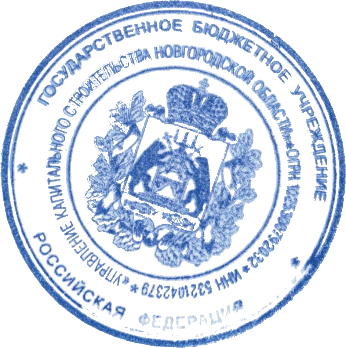 Директор						           Мираков А А.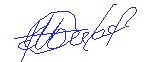 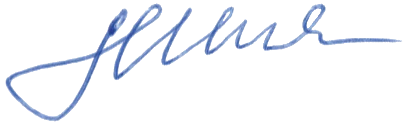 Руководитель проекта 				           Малихова К. Г.Великий НовгородСостав проектных материаловТехнические решения, принятые в проекте, соответствуют требованиям экологических, санитарно-гигиенических, противопожарных и взрывопожарных норм, действующих на территории Российской Федерации, и обеспечивают безопасную для жизни и здоровья людей среду жизнедеятельности при соблюдении предусмотренных мероприятий.ВведениеСхема территориального планирования Поддорского муниципального района (далее – Схема территориального планирования) утверждена решением Думы Поддорского муниципального района от 27.12.2012 №550. В настоящее время в схему территориального планирования вносятся изменения в целях актуализации схемы территориального планирования Поддорского муниципального района, определения назначения территорий исходя из совокупности социальных, экономических и иных факторов для обеспечения устойчивого развития территорий, развитие инженерной, транспортной и социальной инфраструктур, позволяющего обеспечить комплексное устойчивое развитие территории с благоприятными условиями жизнедеятельности. Обоснование необходимости резервирования и изъятия земельных участков для размещения объектов местного значения муниципального района.Проект изменений в Схему территориального планирования подготовлен на основании постановления Поддорского муниципального района от 30.06.2022 №297 «О подготовке проекта внесения изменений в Схему территориального планирования Поддорского муниципального района»,  договора № 43-06/2022/ГП от 06.06.2022 на выполнение работ по внесению изменений в Схему территориального планирования Поддорского муниципального района Новгородской области, заключенного между Администрацией Поддорского муниципального района Новгородской области и государственным бюджетным учреждением «Управление капитального строительства Новгородской области» (далее – ГБУ «УКС НО») в соответствии с техническим заданием на выполнение работ.Проект изменений в Схему территориального планирования разработан применительно ко всей территории Поддорского муниципального района Новгородской области (административный центр с. Поддорье).В соответствии со статьей 19 Градостроительного кодекса Российской Федерации к схеме территориального планирования прилагаются материалы по его обоснованию в текстовой форме.Материалы по обоснованию Схемы территориального планирования в текстовой форме содержат:1) сведения об утвержденных документах стратегического планирования, указанных в части 5.2 статьи 9 Градостроительного кодекса Российской Федерации, о национальных проектах, об инвестиционных программах субъектов естественных монополий, организаций коммунального комплекса, о решениях органов местного самоуправления, иных главных распорядителей средств соответствующих бюджетов, предусматривающих создание объектов местного значения;2) обоснование выбранного варианта для размещения объектов местного значения муниципального района на основе анализа использования соответствующей территории, возможных направлений её развития и прогнозируемых ограничений её использования;3) оценку возможного влияния планируемых для размещения объектов местного значения муниципального района на комплексное развитие соответствующей территории;4) утвержденные документами территориального планирования Российской Федерации, документами территориального планирования двух и более субъектов Российской Федерации, документами территориального планирования субъекта Российской Федерации сведения о видах, назначении и наименованиях планируемых для размещения на межселенных территориях объектов федерального значения, объектов регионального значения, их основные характеристики, местоположение, характеристики зон с особыми условиями использования территорий в случае, если установление таких зон требуется в связи с размещением данных объектов, реквизиты указанных документов территориального планирования, а также обоснование выбранного варианта размещения объектов федерального значения, объектов регионального значения на основе анализа использования этих территорий, возможных направлений их развития и прогнозируемых ограничений их использования;5) перечень земельных участков, расположенных на межселенных территориях и (или) в границах сельских поселений, в случае, если представительным органом сельского поселения принято решение об отсутствии необходимости подготовки его генерального плана и о подготовке правил землепользования и застройки, и включаемых в границы населенных пунктов или исключаемых из их границ, с указанием категорий земель, к которым планируется отнести эти земельные участки, и целей их планируемого использования;6) перечень и характеристику основных факторов риска возникновения чрезвычайных ситуаций природного и техногенного характера на межселенных территориях в случае, если на межселенных территориях планируется размещение объектов федерального значения, объектов регионального значения, объектов местного значения.Проект изменений в Схему территориального планирования подготовлен в соответствии с Градостроительным кодексом Российской Федерации, приказом Минэкономразвития России от 09.01.2018 №10 «Об утверждении Требований к описанию и отображению в документах территориального планирования объектов федерального значения, объектов местного значения и о признании утратившим силу приказа Минэкономразвития России от 07 декабря 2016 г. №793», методическими рекомендации по разработке проектов генеральных планов поселений и городских округов, утвержденными приказом Министерства регионального развития Российской Федерации от 26.05.2011 № 244 и иными нормативными правовыми актами.1. Сведения об утвержденных документах стратегического планирования, о национальных проектах, об инвестиционных программах субъектов естественных монополий, организаций коммунального комплекса, о решениях органов местного самоуправления, иных главных распорядителей средств соответствующих бюджетов, предусматривающих создание объектов местного значения.Стратегии, инвестиционные программы субъектов естественных монополий и иные нормативные правовые акты, использованные при подготовке проекта изменений:Закон Новгородской области от 04 апреля 2019 № 394-ОЗ «О стратегии социально-экономического развития Новгородской области до 2026 года»;Постановление Правительства Новгородской области от 28.06.2019 № 243 «Об утверждении региональной программы «Борьба с сердечно-сосудистыми заболеваниями в Новгородской области»;Постановление Правительства Новгородской области от 28.06.2019 № 244 «Об утверждении Стратегии развития санитарной авиации в Новгородской области на период до 2024 года»;Распоряжение Правительства Новгородской области от 08.10.2021 № 249-рг «Об утверждении областной адресной инвестиционной программы на 2021 год и на плановый период 2022 и 2023 годов;Приказ Министерства энергетики Российской Федерации от 28.02.2022 №146 «Об утверждении схемы и программы развития Единой энергетической системы России на 2022-2028 годы»;Инвестиционная программа ПАО «Россети Северо-Запад» на 2016 – 2025 годы, утвержденная приказом Минэнерго России от 30.11.2015 № 906, с изменениями, внесенными приказом Минэнерго России от 24.12.2021 №332;Схема и Программа перспективного развития электроэнергетики Новгородской области на период 2022-2026 годов, утвержденная Указом Губернатора Новгородской области от 06.04.2022 г. № 165;Инвестиционная программа ПАО «ФСК ЕЭС» на 2020-2024 годы, утвержденная приказом Минэнерго России от 30.12.2020 №34»;Региональная программа газификации Новгородской области на 2021 - 2030 годы, утвержденная Указом Губернатора Новгородской области от 13.12.2021 № 636;Постановление комитета по ценовой и тарифной политике Новгородской области от 16.09.2016 № 29 «Об утверждении инвестиционной программы в сфере теплоснабжения общества с ограниченной ответственностью «Тепловая Компания Новгородская» на 2017 - 2035 годы;Постановление комитета по ценовой и тарифной политике Новгородской области от 19.09.2019 № 43 «Об утверждении инвестиционной программы акционерного общества «Новгородоблэлектро» на 2020 – 2024 годы;Территориальная схема обращения с отходами Новгородской области, утвержденная постановлением Министерства природных ресурсов, лесного хозяйства и экологии Новгородской области от 27.12.2021 № 13.Перечень муниципальных программ Поддорского муниципального района, утвержденный постановлением Администрации Поддорского муниципального района от 16.09.2013 № 442 «Об утверждении Порядка принятия решений о разработке муниципальных программ Поддорского муниципального района, их формирования и реализации» представлен в таблице 1.1Таблица 1.1На территории Поддорского муниципального района действует Стратегия социально-экономического развития Поддорского муниципального района до 2030 года, утвержденная решением Думы Поддорского муниципального района от 06.11.2012 № 537 (далее - Стратегия социально-экономического развития Поддорского муниципального района до 2030 года).Перечень муниципальных программ Поддорского сельского поселения, утвержденный постановлением Администрации Поддорского муниципального района от 12.10.2015 № 286 представлен в таблице 1.2. Таблица 1.21.2.Удостоверение соответствия действующему законодательству о градостроительной деятельности.При подготовке изменений в схему территориального планирования было учтено действующее законодательство о градостроительной деятельности, а также положения закона Новгородской области от 14.03.2007 № 57-оз «О регулировании градостроительной деятельности на территории Новгородской области» (в редакции от 30.10.2022 № 197-оз).При внесении изменений в схему территориального планирования были учтены требования, предусмотренные статьями 9, 18, 19 и 21 Градостроительного кодекса Российской Федерации, в части вопросов, которые подлежат обоснованию.При подготовке изменений в схему территориального планирования учитывались:материалы схемы территориального планирования Российской Федерации в области федерального транспорта (железнодорожного, воздушного, морского, внутреннего водного), автомобильных дорог федерального значения, утверждена распоряжением Правительства Российской Федерации от 19.03.2013 № 384-р(в редакции от 03.06.2019 №1184-р; с изменениями от 29.09.2021г. № 2734-р);материалы схемы территориального планирования Новгородской области, утвержденные постановлением Администрации Новгородской области от 29.06.2012 № 370 «Об утверждении схемы территориального планирования Новгородской области» (в редакции от 27.08. 2021 №250);материалы схемы территориального планирования Поддорского муниципального района Новгородской области, утвержденные решением Думы Поддорского муниципального района от 27.12.2012 № 550 (в редакции решения от 28.08.2014 № 658; от 26.03.2020 №285);нормативы градостроительного проектирования Поддорского муниципального   района Новгородской области, утвержденные решением Думы Поддорского муниципального района от 25.12.2014 № 695 (в редакции от 14.08.2020 № 301).При подготовке изменений в схему территориального планирования выполнялся учет требований части 5 и 6 статьи 9Градостроительного кодекса Российской Федерации, в том числе учитывались планы и программы комплексного социально-экономического развития муниципального образования, учитывались программы, принятые в установленном порядке и реализуемые за счет средств федерального бюджета, бюджета Новгородской области, местного бюджета, учитывались решения органов местного самоуправления, иных главных распорядителей средств соответствующих бюджетов, предусматривающие создание объектов местного значения, учитывались инвестиционные программы субъектов естественных монополий, организаций коммунального комплекса и учитывались сведения, содержащиеся в федеральной государственной информационной системе территориального планирования (далее также – ФГИС ТП).На основании части 10 статьи 9 Градостроительного кодекса Российской Федерации, в связи с тем, что схемы территориального планирования Российской Федерации, схемы территориального планирования двух и более субъектов Российской Федерации, схемы территориального планирования субъекта Российской Федерации, схемы территориального планирования муниципальных районов, предусматривающие размещение линейных объектов федерального значения, линейных объектов регионального значения, линейных объектов местного значения, утверждаются на срок не менее чем двадцать лет. В иных случаях указанные схемы территориального планирования утверждаются на срок не менее чем десять лет.В связи с отсутствием на территории Поддорского муниципального района межселенных территорий в материалах по обоснованию не разрабатывались разделы, установленные пунктами 4-6 части 5 статьи 19 Градостроительного кодекса Российской Федерации.При подготовке изменений в схему территориального планирования в виде карт, указанных в части 3 статьи 19 Градостроительного кодекса Российской Федерации и карт, указанных в части 6 статьи 19 Градостроительного кодекса Российской Федерации, были учтены положения приказа Минэкономразвития Российской Федерации от 09.01.2018 № 10 «Об утверждении Требований к описанию и отображению в документах территориального планирования объектов федерального значения, объектов регионального значения, объектов местного значения» (зарегистрировано в Минюсте России 31.01.2018 № 49832).Состав материалов схемы территориального планирования, с учётом изменений.Схема территориального планирования, с учетом изменений, подготовлена в следующем составе:Графические материалы.Материалы по обоснованию изменений в схему территориального планирования подготовлены в следующем составе:Карта планируемого размещения объектов местного значения Поддорского муниципального района.Текстовые материалы.Материалы по обоснованию внесения изменений в схему территориального планирования Поддорского муниципального района. Том 2.Сведения о необходимости согласовании вносимых изменений в схему территориального планирования согласно статье 21 Градостроительного Кодекса Российской Федерации.Случаи, в которых необходимо организовывать процедуру согласования изменений в схему территориального планирования с соответствующими органами, устанавливаются в статье 21 Градостроительного кодекса Российской Федерации.На основании материалов по обоснованию внесения изменений в схему территориального планирования не требуется процедура согласования с уполномоченным Правительством Российской Федерации федеральным органом исполнительной власти в связи с отсутствием случаев, установленных в статье 21 Градостроительного кодекса Российской Федерации, по следующим основаниям:1) в соответствии с документами территориального планирования Российской Федерации на территории Поддорского муниципального района не планируется размещение объектов федерального значения на межселенной территории;2) не предусматривается включение в соответствии с указанным проектом в границы населенных пунктов (в том числе образуемых населенных пунктов), расположенных на межселенных территориях, земельных участков из земель лесного фонда;3) на территории муниципального района отсутствуют особо охраняемые природные территории федерального значения;4) не предусматривается размещение в соответствии с указанным проектом объектов местного значения муниципального района, которые могут оказать негативное воздействие на водные объекты, находящиеся в федеральной собственности.(часть 1 в ред. Федерального закона от 20.03.2011 N 41-ФЗ).На основании материалов по обоснованию внесения изменений в схему территориального планирования не требуется процедура согласования с высшим исполнительным органом государственной власти субъекта Российской Федерации, в границах которого находится муниципальный район, по следующим основаниям:1) в соответствии с документами территориального планирования двух и более субъектов Российской Федерации, документами территориального планирования субъекта Российской Федерации не планируется размещение объектов регионального значения на межселенной территории;(в ред. Федерального закона от 31.12.2017 N 507-ФЗ);2) не предусматривается в соответствии с указанным проектом включение в границы населенных пунктов (в том числе образуемых населенных пунктов), расположенных на межселенных территориях, земельных участков из земель сельскохозяйственного назначения или исключение из границ таких населенных пунктов земельных участков, которые планируется отнести к категории земель сельскохозяйственного назначения;3) не предусматривается определения функциональных зон, в которых планируется размещение объектов федерального значения, объектов регионального значения, и (или) местоположения линейных объектов федерального значения, линейных объектов регионального значения, которые могут оказать возможное негативное воздействие планируемых для размещения объектов местного значения муниципального района на особо охраняемые природные территории федерального значения, особо охраняемые природные территории регионального значения.(часть 2.1 введена Федеральным законом от 20.03.2011 N 41-ФЗ).Проект схемы территориального планирования муниципального района подлежит согласованию с органами местного самоуправления поселений, входящих в состав Поддорского муниципального района, в части возможного влияния планируемых для размещения объектов местного значения муниципального района на социально-экономическое развитие таких поселений, возможного негативного воздействия данных объектов на окружающую среду на территориях таких поселений.(часть 3 в ред. Федерального закона от 20.03.2011 N 41-ФЗ);Проект схемы территориального планирования муниципального района подлежит согласованию с высшим исполнительным органом государственной власти субъекта Российской Федерации, в границах которого находится муниципальный район в случае, если на территории муниципального района находятся особо охраняемые природные территории регионального значения.(часть 2 в ред. Федерального закона от 20.03.2011 N 41-ФЗ);Согласно части 5 статьи 21 Градостроительного кодекса Российской Федерации иные вопросы, кроме указанных в частях 1-4 статьи 21 Градостроительного кодекса Российской Федерации вопросов, не могут рассматриваться при согласовании изменений в схему территориального планирования.Перечень вносимых изменений в схему территориального планирования.Внесение изменений в схему территориального планирования главным образом обусловлено приведением документа территориального планирования в соответствие действующему законодательству.В схему территориального планирования, утвержденную решением Думы Поддорского муниципального района от 27.12.2012 № 550 вносятся следующие изменения:1. Содержание Положения о территориальном планировании Поддорского муниципального района приведено в соответствие части 2 статьи 19 Градостроительного кодекса Российской Федерации.2. Содержание карты планируемого размещения объектов местного значения Поддорского муниципального района части 3 статьи 19 Градостроительного кодекса Российской Федерации.1.6.Сведения о планах и программах комплексного социально-экономического развития муниципального образования, для реализации которых осуществляется создание объектов местного значения муниципального района.В период подготовки изменений в схему территориального планирования, на территории муниципального района действуют следующие планы и программы комплексного социально-экономического развития муниципального образования, для реализации которых осуществляется создание объектов местного значения муниципального района: «Стратегия социально-экономического развития Поддорского муниципального района до 2030 года», утвержденная решением Думы Поддорского муниципального района от 06.11.2012 № 537(далее - Стратегия социально-экономического развития Поддорского муниципального района до 2030 года).2. Природно-ресурсный потенциал.Поддорский район образован 1 августа 1927 года. Административный центр района – село Поддорье.Поддорский район располагается в 162 км к югу от Великого Новгорода на реке Редья         и граничит: с Волотовским и Старорусским районами — на севере и северо-востоке,   Марёвским муниципальным округом —  на  востоке, Холмским  районом  на  юге.  На  западе граничит  с  Дедовичским  (на северо-западе)  и  Бежаницким  (на  юго-западе)  районами Псковской области.  Расположен он на тракте Старая Русса — Холм.Площадь территории муниципального района — 2947 кв. км.2.1.Климат.Зимний период характеризуется неустойчивой погодой, значительными колебаниями температуры воздуха, сменой периодов с сильными морозами и оттепелями. Устойчивый переход среднесуточной температуры воздуха в сторону отрицательных значений происходит в первой декаде ноября. Очень холодные периоды 23-28 января, 3-8 февраля, когда в ночные часы температура воздуха понижается до -20...- 25°С, местами до -30... -35°С.Ледообразование на водоемах области начинается на озере Ильмень, его южных и западных притоках в сроки, близкие к 18 ноября, на остальных водоемах - в конце ноября.Установление ледостава на реках сопровождается шугоходом - образуются заторы льда, незначительные - на Шелони и Ловати. Подъем уровней воды при зажорах составляет 0,1-1,1м. При оттепелях наблюдается частичное их размывание.Устойчивый снежный покров образуется в конце второй-третьей декады ноября. Наиболее интенсивное снегонакопление наблюдается в декабре.Сход снега происходит к концу первой пятидневки апреля в бассейнах южных притоков Ильменя.Самым холодным месяцем является февраль. Средняя за месяц температура воздуха составляет -12,-16°С. Самые низкие температуры воздуха, -30, -39°С, отмечаются в период конец января - начало февраля.Высокий снежный покров препятствует глубокому промерзанию почвы. На протяжении зимы промерзание почвы бывает менее 50 см, лишь на отдельных полях Старорусского, Пестовского и Солецкого районов - 70-90 см.Весна наступает в конце марта. В конце марта, с наступлением очень теплой погоды, начинается интенсивное снеготаяние и в период 15-19 апреля на большей части территории поля освобождаются от снега.При глубоком промерзании почвы её полное оттаивание наблюдается в период III декады.Переход среднесуточной температуры воздуха через 5°С к более высоким значениям происходит II декады. Возобновляется вегетация озимых зерновых культур и многолетних трав.Переход среднесуточной температуры воздуха через 10° происходит в конце апреля.Сев производится обычно в первой декаде мая. Для роста и развития сельскохозяйственных культур в отдельные периоды мая не хватает тепла. Сумма осадков за май составляет в среднем 120-180% от нормы.Летом преобладает умеренно-теплая погода с дождями. За сутки выпадает иногда по 20-45 мм осадков.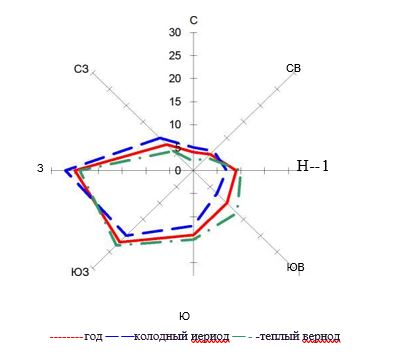 Представленная краткая климатическая характеристика позволяет сделать следующие выводы относительно использования данной территории:Для строительства:Согласно климатическому районированию, планировочная территория входит в зону, характеризуемую как благоприятную. Ограничивающим факторами могут являться:- проявление поздних весенних и ранних осенних заморозков;- обилие снега и возможные метели и др.Это может усложнять организацию строительства и удорожать его.Для сельского хозяйства:количество тепла и влаги вполне достаточно для возделывания озимых, яровых и крупяных культур, многолетних трав, овощей; условия перезимовки озимых культур и многолетних трав в районе благоприятные.Для организации отдыха:в климатическом отношении район благоприятный для обеспечения населения всеми видами отдыха.2.2. Почвы.Почвы Поддорского района относятся к молодым почвенным образованиям, они стали формироваться после Поддорского оледенения. Процессы выветривания и почвообразования продвигались с востока на запад вслед за отступающим ледником и спуском вод приледниковых водоёмов. Почвенный покров района отличается большим разнообразием, что связано с различными сочетаниями условий его образования и развития.В области преобладают почвы с низким естественным плодородием. Наиболее благоприятными почвами являются дерново-карбонатные и дерново- легко- и среднеподзолистые. Дерново-карбонатные почвы являются основным пахотным фондом области.По механическому составу преобладают суглинистые почвы (они содержат от 2 до 4% гумуса, имеют высокую поглотительную способность и значительный запас питательных веществ).Для зоны хвойных и хвойно-широколиственных лесов характерны подзолистые, дерново-подзолистые, дерново-подзолистые глеевые и глееватые, которые в дальнейшем трансформируются в болотно-подзолистые почвы. Они отличаются низким плодородием.Все почвы, использующиеся в сельском хозяйстве, нуждаются во внесении органических и минеральных удобрений, известковании, посеве бобовых многолетних трав.2.3. Рельеф.Рельеф Поддорского района весьма контрастный. Территорию района условно можно разделить на две части по реке Ловать, пересекающей район с юга на северо-восток: северо-западную восточную - болотисто-равнинную и юго-восточную - возвышенно-холмистую.Равнинная часть к северу и западу постепенно переходит в обширное болотистое пространство, охватывающее западные районы Новгородской области и восточные - Псковской.Юго-восток района отличается от северо-запада сочетанием холмов со впадинами и низинами. Здесь на рельеф сильное влияние оказала Валдайская гряда, раскинувшая свои отроги на значительной части района, особенно ближе к восточным его границам с Тверской областью.Ловать - самая многоводная после реки Мсты артерия, питающая озеро Ильмень. Вытекая из белорусского озера Ловатец, река проходит через систему небольших озер и течет на север по территории Псковской и Новгородской областей. Длина Ловати 530 километров. Русло весьма извилистое, глубина и скорость течения неравномерны. Местами омуты достигают 5-6 метров глубины, но часты песчаные и каменистые мели, образующие пороги.Перепад воды в порогах бывает значительным. На обрывистых берегах, возвышающихся порой на 20 и более метров, в половодье нередки оползни. На таких обнаженных местах хорошо видны слои известняков и разноцветных песчаников девонского периода.2.4. Водные ресурсы. Гидрография.К крупным рекам Поддорского муниципального района относятся реки Редья, Горевка, Ловать, Полисть, Порусья остальные реки принадлежат к группе средних и мелких водотоков.Речная сеть развита неравномерно, что объясняется неоднородностью рельефа, пестротой почвенного покрова и почв и климатическими особенностями в различных частях области.Все реки района впадают в реку Ловать, и подавляющее большинство из них текут в северо-восточном направлении, в сторону озера Ильмень. Ловать пересекает юго-восточную часть района. Самая большая река в северной части района - Полисть, левый приток реки Ловать, разделяющий с ней дельту реки. Крупный правый приток Полисти в пределах района - р. Другой крупный приток Ловать - Редья, протекающий через Поддорье. Юго-западная часть округа занята. Болотные ландшафты охраняются Рдейским заповедником, который Поддорский район делит с Холмским.Редья — левый приток реки Ловать, длина — 133 км. Крупнейший населённый пункт на реке — село Поддорье — районный центр Поддорского муниципального района Новгородской области.Исток Редьи расположен на территории Поддорского района на юго-западе области. Река вытекает из озера Рдейское, самого большого водоёма огромных Рдейских болот, объявленных Рдейским заповедником. Кроме Редьи из этих болот вытекает также Порусья.Первые километры Редья представляет собой небольшой ручей, петляющий среди болот по территории заповедника, затем река увеличивает скорость течения, в русле появляются камни и небольшие перекаты, берега высокие, одеты лесом, местами плотно заселённые.Почти на всём протяжении Редья течёт на северо-восток параллельно Порусье (с запада) и Ловати (с востока). К Порусье Редья в некоторых местах подходит на расстояние меньше километра, а к Ловати до трёх километров. У Редьи нет больших притоков, поэтому она медленно увеличивается, сохраняя почти на всём своём протяжении ширину 8-15 метров. Порогов на реке также меньше, чем на соседних реках.В нижнем течении скорость течения уменьшается, Редья впадает в Ловать в черте её дельты, двумя километрами выше Полисти.По характеру среднего многолетнего годового водного режима реки Новгородской области принадлежат к восточно-европейскому типу - с высоким весенним половодьем, низкой летней и зимней меженью и подъёмами уровней воды осенью под влиянием дождей. Характер питания - смешанный с преобладанием снегового. Среднее многолетнее соотношение между источниками питания следующее: снеговое - 60%, грунтовое - 30%, дождевое - 10%.Чрезвычайно важным мероприятием по охране поверхностных вод является организация водоохранных зон и прибрежных защитных полос вдоль рек, ручьев и озер.В соответствии со статьями 6, 65 Водного кодекса Российской Федерации от 03.06.2006г. №74-ФЗ, вступившего в действие с 1 января 2007 года, ширина водоохранных зон, прибрежных защитных полос и береговых полос (территории общего пользования) водных объектов, расположенных на территории Поддорского муниципального района составляет:                                                                                                                         Таблица 2.4.1Согласно ст.6 Водного кодекса Российской Федерации, поверхностные водные объекты, находящиеся в государственной или муниципальной собственности, являются водными объектами общего пользования, то есть общедоступными водными объектами, если иное не предусмотрено настоящим Кодексом.Полоса земли вдоль береговой линии водного объекта общего пользования (береговая полоса) предназначается для общего пользования. Ширина береговой полосы водных объектов общего пользования составляет двадцать метров, за исключением береговой полосы каналов, а также рек и ручьев, протяженность которых от истока до устья не более чем десять километров. Ширина береговой полосы каналов, а также рек и ручьев, протяженность которых от истока до устья не более чем десять километров, составляет пять метров.Водоохранные зоны, прибрежные защитные полосы и береговые полосы в соответствии со статьей 5 Водного кодекса Российской Федерации измеряются от береговой линии (границы водного объекта), которая для рек, ручьев, каналов, озер, обводненных карьеров определяется по среднемноголетнему уровню воды в период, когда они не покрыты льдом. Береговая линия прудов определяется по нормальному подпорному уровню воды.Ширина водоохраной зоны рек или ручьёв устанавливается от их истока для рек или ручьёв протяжённостью:до десяти километров - в размере пятидесяти метров;от десяти до пятидесяти километров - в размере ста метров;от пятидесяти километров и более - в размере двухсот метров. Для реки, ручья, протяжённостью менее десяти километров от истока до устья водоохранная зона совпадает с прибрежной защитной полосой. Радиус водоохранной зоны для истоков реки, ручья устанавливается в размере пятидесяти метров.Ширина водоохраной зоны озера, водохранилища, за исключением озера, расположенного внутри болота, или озера, водохранилища с акваторией менее 0,5 квадратного километра, устанавливается в размере пятидесяти метров.Водоохранные зоны магистральных или межхозяйственных каналов совпадают по ширине с полосами отводов таких каналов.Водоохранные зоны рек, их частей, помещённых в закрытые коллекторы, не устанавливаются.Ширина прибрежной защитной полосы устанавливается в зависимости от уклона берега водного объекта и составляет тридцать метров для обратного или нулевого уклона, сорок метров для уклона до трёх градусов и пятьдесят метров для уклона три и более градуса.Для расположенных в границах болот проточных и сточных озёр и соответствующих водотоков ширина прибрежной защитной полосы устанавливается в размере пятидесяти метров.Ширина прибрежной защитной полосы озера, водохранилища, имеющих особо ценное рыбохозяйственное значение (места нереста, нагула, зимовки рыб и других водных биологических ресурсов), устанавливается в размере двухсот метров независимо от уклона прилегающих земель.В водоохранных зонах и прибрежных защитных полосах водных объектов устанавливается специальный режим осуществления хозяйственной и иной деятельности согласно п.п. 15,16,17 статьи 65 Водного кодекса Российской Федерации от 03.06.2006 г. №74-ФЗ.В границах водоохранных зон запрещается:использование сточных вод для удобрения почв;размещение кладбищ, скотомогильников, мест захоронения отходов производства и потребления, пунктов захоронения радиоактивных отходов, химических, взрывчатых, токсичных отравляющих и ядовитых веществ;осуществление авиационных мер по борьбе с вредителями и болезнями растений;движение и стоянка транспортных средств (кроме специальных транспортных средств), за исключением их движения по дорогам и стоянки на дорогах и в специально оборудованных местах, имеющих твердое покрытие.В границах прибрежных защитных полос наряду с вышеуказанными ограничениями запрещается:распашка земель;размещение отвалов размываемых грунтов;выпас сельскохозяйственных животных и организация для них летних лагерей, ванн.Согласно пункта 4 статьи 67 Водного кодекса Российской Федерацииот 03.06.2006г. №74-ФЗ на территориях, подверженных затоплению, размещение новых населённых пунктов, кладбищ, скотомогильников и строительство капитальных зданий, строений, сооружений без проведения специальных защитных мероприятий по предотвращению негативного воздействия вод запрещается.Территория Поддорского района характеризуется определенным комплексом экзогенных геологических процессов. К ним относятся заболачивание, боковая эрозия и связанные с ней оползневые и обвальные процессы в долинах рек, карстообразование, оврагообразование, и очень незначительно – эоловые процессы и абразия.Наиболее широкое развитие на рассматриваемой территории получил процесс заболачивания, не позволяющий использовать обширные территории. Существующим сооружениям и объектам данный процесс не наносит ущерба.Антропогенная деятельность влияет на геологическую среду, и может способствовать дальнейшей активизации ЭГП, которые в свою очередь могут наносить существенный ущерб хозяйственным объектам.Территория Поддорского района относится к геоморфологической провинции Восточно-Европейской равнины, объединяющей определенный тип рельефа – реликтовой ледниковой и водно-ледниковой аккумуляции.Четвертичные отложения представлены озерно-ледниковыми песками, глинами и суглинками, аллювиальными песками и суглинками.На отдельных участках развиты грунты торфяно-болотного ГГК – торф, разной степени разложения. Расчетное сопротивления на эти грунты составляет 0,5-1,0 кг/см2 и зависит от влажности торфа. Торф не пригоден в качестве основания для зданий и сооружений.На части района требуются проведения больших объемов работ по инженерной подготовке территории.На отдельных участках в долинах рек могут встречаться грунты с пониженной несущей способностью – влагонасыщенные пески, супеси, глины. Такие территории требуют инженерной подготовки.Строительство должно осуществляться после проведения специальных инженерных мероприятий по укреплению оснований или усилению несущих конструкций сооружений.Селеевское сельское поселение пересекают р. Ловать и частично её правобережный приток – р. Редья. Длина  р. Ловать, площадь бассейна 21,9 тыс. км², средний расход воды в устье 169 м³/с. Принадлежит к бассейну реки Нева Балтийского моря. На р. Ловать со второй половины марта по май включительно проходит около 55 % годового стока; с июня по октябрь — около 23 % и с ноября по начало марта — около 22 % годового стока.Относится к типично равнинным рекам малой водности, со слабой скоростью течения и преимущественно низкими, заболоченными берегами. Сплавная река (). В низовье () Ловать судоходна. Русло реки весьма извилистое. Местами омуты достигают 5- глубины, но часты песчаные и каменистые мели, образующие пороги.Река берет начало из озера Ловатец вблизи границы на северо-востоке Белоруссии, впадает в озеро Ильмень, образуя вместе с рекой Пола дельту площадью около 400 км². Река Ловать - самая многоводная после реки Мсты артерия, питающая озеро Ильмень. Пойма реки - луговая, во многих местах заболочена. Перепад воды в порогах бывает значительным. Длина р. Редья около . Долина реки пойменная, хорошо выраженная. Пойма односторонняя, переходящая с одного берега на другой, шириной от  до . Ширина русла от  до . Дно песчаное. По водному режиму река относится к равнинному типу, характеризующемуся весенним половодьем, летне-осенней меженью, прерываемой дождевыми паводками.Гидрогеологические условия участка характеризуются наличием водоносных горизонтов, приуроченных к прослойкам песков и линзам в моренных суглинках, а также к девонским пескам. Питание водоносных горизонтов осуществляется за счёт инфильтрации атмосферных осадков. Уровни воды резко колеблются. По химическому составу грунтовые воды по отношению к бетону нормальной плотности не агрессивны.2.5. Минерально- сырьевые ресурсы.В пределах Поддорского района находятся, в основном, общераспространенные полезные ископаемые: строительные пески и ПГМ (песчано-гравийные материалы), глины огнеупорные и тугоплавкие, карбонатные породы, лечебные грязи и др. Металлические полезные ископаемые на территории Новгородской области представлены проявлениями. Краткая характеристика по каждому виду полезного ископаемого представлена ниже.Основу минерально-сырьевой базы составляют неметаллические полезные ископаемые.Расширение существующей минерально-сырьевой базы и улучшение качественных характеристик по всем видам полезных ископаемых области возможно за счет проведения ряда поисково-оценочных работ, переоценки запасов существующих месторождений, перспективных площадей и проявлений всех видов полезных ископаемых, а также за счет списания с баланса всех видов минерального сырья, утратившего промышленное значение.Существует возможность использования торфа не только как энергетического ресурса, но и в качестве, в первую очередь битуминозного торфа, как минерально-сырьевого ресурса для получения воска, гидролизного сырья для производства торфяной мелассы, кормовых дрожжей и т.д.Снижение использования привозного сырья для производства изделий из огнеупорных глин возможно за счет организации селективной добычи вторичных каолинов на существующих карьерах, геологического доизучения одного из эксплуатируемых месторождений огнеупорных глин.Наращивание темпов освоения, внедрение новых технологий по добыче и разработки полезных ископаемых, изучение минерально-сырьевой базы позволит увеличить запасы Новгородской области и увеличить объемы производства по каждому виду полезного ископаемого.2.6.Лесные ресурсы.Новгородская область расположена в пределах двух лесорастительных зон - таёжной, представленной южно-таёжным районом Европейской части РФ, и подтаёжной или хвойно-широколиственных лесов, представленной хвойно-широколиственным районом Европейской части РФ (в соответствии с Перечнем лесорастительных зон и лесных районов РФ, утвержденным приказом Министерства природных ресурсов Российской Федерации от 28.03.2007 № 68).Лесничества, находящиеся в ведении Комитета лесного хозяйства Новгородской области - 240,7 тыс. гаВыделены также некоторые новые категории лесов, в том числе:леса, расположенные на особо охраняемых природных территориях (ООПТ). К защитным лесам, расположенным на особо охраняемых природных территориях, отнесены леса ООПТ международного и федерального значения;леса, расположенные в водоохранных зонах. Водоохранные зоны выделяются в соответствии с Водным кодексом РФ.К эксплуатационным лесам отнесены леса, которые подлежат освоению в целях устойчивого, максимально эффективного получения высококачественной древесины и других лесных ресурсов, продуктов их переработки с обеспечением сохранения полезных функций лесов.Защитные леса подлежат освоению в целях сохранения средообразующих, водоохранных, защитных, санитарно-гигиенических, оздоровительных и иных полезных функций лесов с одновременным использованием лесов при условии, если это использование совместимо с целевым назначением защитных лесов и выполняемыми полезными функциями.Распределение лесов по новому Лесному кодексу (по целевому назначению - защитные и эксплуатационные, с подразделением защитных лесов на категории) будет приведено после утверждения Лесного плана Новгородской области.Лесосырьевые ресурсы Новгородской области имеют важное научное, историческое, природоохранное, санитарно-гигиеническое, оздоровительное и экологопросветительское значение.Одной из важнейших задач лесного хозяйства для обеспечения неистощительного и непрерывного лесопользования является лесовосстановление.На лесных участках, предоставленных в аренду для заготовки древесины, лесовосстановление обеспечивается арендаторами этих лесных участков.Основные направления деятельности и перечень мероприятий по осуществлению эффективного использования лесов (по лесному плану Новгородской области):создание на территории области предприятий, ведущих глубокую переработку низкосортной древесины, отходов лесозаготовок и пиления; предприятия по переработке недревесных и пищевых ресурсов;развитие долгосрочных арендных отношений, позволяющих обязать арендаторов заниматься не только вырубкой, но и восстановлением лесного фонда;наведение порядка в торгово-экспортной политике области (в товарно-денежных потоках сферы лесопромышленного комплекса) с целью легализации доходов, реальных налоговых поступлений и заработной платы работников;создание (развитие) инфраструктуры (прежде всего через строительство новых лесовозных и внутри районных дорог, которое позволит значительно увеличить возможность лесозаготовки и лесопереработки имеющегося сырья и привлечь новых инвесторов).Леса имеют важное значение не только как источник получения древесины, но и как источник многих хозяйственно-ценных видов недревесных ресурсов, причем реализация этих ресурсов может приносить значительно больше прибыли, чем реализация древесины.Основными видами пользований в лесах области являются: сбор грибов и ягод, заготовка лекарственного и технического сырья.Заготовка и сбор недревесных лесных ресурсовПо лесному законодательству (ст. 32 Лесной Кодекс Российской Федерации) к недревесным лесным ресурсам относятся пни, береста, кора деревьев и кустарников, хворост, веточный корм, еловая, пихтовая, сосновая лапы, ели или деревья других хвойных пород для новогодних праздников, мох, лесная подстилка, камыш, тростник и подобные лесные ресурсы. Промышленная заготовка и сбор недревесных лесных ресурсов не ведётся, но область обладает значительными их запасами, что создаёт основу для возможного развития в будущем этого вида использования лесов, главным образом предприятиями малого бизнеса.Заготовка пищевых лесных ресурсов и сбор лекарственных растенийСогласно ст. 34 Лесного Кодекса Российской Федерации, к пищевым лесным ресурсам относятся дикорастущие плоды, ягоды, орехи, грибы, семена, березовый сок и подобные лесные ресурсы.Промышленная заготовка и сбор пищевых лесных ресурсов, заготовка лекарственных растений в лесах Поддорского муниципального района не ведётся.Леса Поддорского муниципального района богаты грибами и ягодами (брусникой, черникой, малиной), лекарственными растениями. Из грибов наиболее ценные - белый гриб, груздь, волнушка, рыжик, подосиновик. К числу лесных, а также болотных и луговых трав, использующихся как лекарственное сырье, относятся шиповник, малина, черника, зверобой, тмин, мята, чистотел, одуванчик, донник желтый.Рекомендуемые ежегодные объемы заготовки Поддорского муниципального района ягод - 4090 тонн, грибов - 12526 тонн, лекарственного сырья - 0,94 тонн, березового сока 2016 тонн.Запасы недревесных, пищевых лесных ресурсов и лекарственных растений значительны в области, что создаёт основу для развития в будущем этого вида использования лесов, главным образом предприятиями малого бизнеса.Мероприятия по переработке ценных видов пищевого и лекарственного сырья лесов, реализация которого, в том числе с экспортной направленностью, может привести к значительным хозяйственным и финансовым результатам в деятельности Поддорского муниципального района:организация пунктов переработки грибов и ягод (заморозка, консервирование) в с. Поддорье;организация пунктов сбора лекарственного сырья в с. Поддорье.В настоящее время происходит спонтанный сбор пищевых ресурсов, который практически не поддается учету. Нерегулируемая заготовка может вызвать тяжелые и необратимые последствия. Неравномерные заготовительные нагрузки, не соответствующие естественным запасам, приводят к истощению, а в дальнейшем к деградации зарослей ягодных и лекарственных растений. Под влиянием сильных рекреационных нагрузок и загрязнения почвы поллютантами происходит снижение урожайности грибов и обеднение их видового состава.2.7.Растительность.Поддорский муниципального района расположен в пределах двух зон - таёжной, представленной подзоной южной тайги, и подтаёжной или смешанных хвойно-широколиственных лесов. Имеются отдельные фрагментарные участки широколиственных лесов (в частности, на территории Новгородской области проходит северная естественная граница ареала распространения Дуба черешчатого). Коренная растительность почти везде уничтожена и уступает место производным мелколиственным лесам, лугам, кустарникам.Растительность представлена, в основном, лесными ассоциациями. Вдоль берегов рек простираются пойменные луга, часть территории покрыта кустарниками, немалая площадь занята болотами.В Поддорском муниципального районе в большей степени представлены смешанные леса.Смешанные елово-дубовые, дубовые и широколиственные леса произрастают как в поймах, так и на водоразделах. Они расположены на хорошо дренированных участках с плодородными дерново-слабоподзолистыми и дерново-карбонатными почвами. Древостои с преобладанием широколиственных пород сохранились в Приильменье, в Большой пойме Волхова. В прошлом эти леса занимали значительно большие площади.В результате изменения структуры лесов основной лесообразующей породой является береза. Широко распространились осина и виды ольхии прочих пород встречаются ивы, черемуха, рябина, можжевельник и др. В кустарниковом ярусе лесов произрастают малина, черная и красная смородина, шиповник, крушина, орешник, из ягодных кустарничков нередки черника, брусника, голубика.Широко распространены пойменные дубравы. Сохранились остатки этих лесов в поймах Волхова, Оскуи, Тигоды, Пчевжи и озера Ильмень. Обычно в таких лесах к дубу примешивается берёза и ольха. Подлесок представлен крушиной, калиной, ивами. В травяном покрове преобладает богатое разнотравье - вероника, чина луговая, подмаренник и др.Небольшими участками по берегам рек и озёр встречаются ивняки с обилием чёрной ольхи и хорошо развитым напочвенным покровом (хвощи, осоки и др.). Они сосредоточены по восточному берегу озера Ильмень и в поймах рек Волхов.В Новгородской области болота занимают около 10% площади. Наибольшую заболоченность имеют районы, расположенные в Приильменской низменности. В зависимости от характера питания и состава растительности болота подразделяются на верховые, низинные и переходные.Более типичные в районе верховые (олиготрофные) болота. В растительном покрове таких болот преобладают сфагновые мхи; травяно-кустарниковый покров развит слабо и представлен багульником, морошкой, голубикой, клюквой, пушицей; деревья низкорослые и редкие (берёза, сосна).Низинные (эвтрофные) болота расположены в поймах рек, в заросших озёрных котловинах и в понижениях рельефа. Встречаются повсеместно и имеют небольшие размеры. Растительный покров более разнообразен. Здесь встречается: чёрная ольха, берёза, сосна, крушина, ива, иногда ель; в травяном покрове представлены: хвощ, сабельник, камыш, рогоз, зелёные мхи.Переходные (мезотрофные) болота расположены на озёрных террасах и долинах рек, в местах, где близко залегают грунтовые воды, на окраинах верховых болот. Характерные представители растительности - сфагновые мхи, осоки, берёза, сосна.Суходольные луга широко представлены по всему Поддорскому району.Абсолютно суходольные занимают наиболее сухие местообитания с песчаными почвами. Травостой представлен ястребинкой, лапчаткой, кошачьей лапкой, клевером горным. Луга имеют низкую урожайность и после скашивания часто выгорают.Нормально суходольные луга расположены на хорошо дренированных участках. Травостой представлен полевицей обыкновенной, овсяницей луговой, тимофеевкой, ежой сборной, клевером красным. Эти луга используются под сенокосы и пастбища.Поддорский муниципального района входит в состав Восточно-Европейской (Русской) равнины и располагается в зоне южной тайги и зоне смешанных лесовВ основу классификации типов ландшафтов положен географический подход, основанный на проведении физико-географического районирования Поддорского муниципального района и на сходстве и различии основных геолого-геоморфологических и биотических характеристик.В долинах реки Ловать господствуют вторичные кустарничково-травянистые леса с участием дубравных видов и с отдельными массивами елово-широколиственных лесов.Ландшафты низменных озерно-ледниковых и озерно-аллювиальных равнин имеют ограниченное распространение и приурочены к озеру Ильмень и крупным рекам (реки Ловать и др.) Новгородской области. Территории ландшафтов характеризуются избыточными условиями увлажнения, широко развиты процессы заболачивания. Здесь развиты минеральные подземные воды и источники.Дубовые рощи сохранились в долинах реки ЛоватьСамые высокие места приходятся на Валдайскую возвышенность (около 300 м над уровнем моря). Среди моренных холмов, камов и озов Валдайской возвышенности встречаются многочисленные понижения, некоторые из них заняты озерами. Эти озера имеют живописные берега, изрезанные мысами и заливами (Селигер, Велье и многие другие). Часто встречаются длинные, узкие озера, расположенные в древних, доледниковых ложбинах.На территории Поддорского муниципального района выделены следующие типы ландшафтов:Ландшафты холмисто-грядовых моренных равнин.Ландшафты камового рельефа.Ландшафты флювиогляциальных равнин.Ландшафты пологоволнистых и плоских моренных равнин.Пойменные ландшафты.2.8.Животный мир.Животный мир Поддорского муниципального района разнообразен по своему видовому составу. Здесь обитают представители как лесных, так и открытых пространств.Для леса характерна ярусность расселения его обитателей. В рыхлой подстилке живут землеройки, мыши, кроты. Под пологом обитают лось, лиса, горностай, заяц-беляк, бурый медведь, рысь, волк, кабан. Среди лесных обитателей, живущих на деревьях, примечательны белка и куница.В кронах деревьев обитает много птиц. Особенно распространены клёст, большой пёстрый дятел, пищуха, снегирь, поползень, синица. К числу крупных лесных птиц относятся: глухарь, тетерев, рябчик.Животный мир открытых пространств менее богат, чем в лесу. На полях, лугах, в кустарниковых зарослях встречаются заяц-русак, полёвка, хорь. Из птиц распространены серая куропатка, полевой жаворонок. Разнообразен животный мир водоёмов и болот. Из млекопитающих распространены выдра, норка. Из птиц большинство составляют водоплавающие - утки, гуси; на болотах кулики, журавли; в поймах рек - чибисы. Во влажных лесах живут гадюки, ужи, живородящие ящерицы, травяные лягушки.В озёрах и реках обитает много рыбы. Распространены лещ, окунь, щука, ёрш, налим.Лесной фонд области, воздушное пространство являются местообитанием дикой фауны и используются в качестве охотничьих угодий.3.Социально-экономический потенциал.Сельское хозяйство.Поддорский муниципальный район находится в регионе с достаточно благоприятным умеренно-континентальным климатом. Преобладание дерновоподзолистых почв способствует развитию многоотраслевого сельского хозяйства, специализирующегося на производстве зерна, картофеля, многолетних трав, молока, яиц, мяса птицы, крупного рогатого скота и свиней.За прошедший год количество крестьянских хозяйств уменьшилось. Это связано прежде всего с тем, что происходил распад части нерентабельных крестьянских хозяйств с одновременным укрупнением экономически крепких хозяйств, вовлекающих в хозяйственный оборот на праве аренды земельные участки, находящиеся в государственной и муниципальной собственности.Садовые земельные участки предоставляются гражданам для выращивания плодовых, ягодных, овощных и иных сельскохозяйственных культур, а также для отдыха.Личное подсобное хозяйство является производственной формой, позволяющей его владельцу получать дополнительный к основному заработку доход. Землепользование личного подсобного хозяйства состоит из приусадебного и полевого участков, предназначенных для мелкотоварного производства сельскохозяйственной продукции.Промышленность.Ведущим промышленным предприятием Поддорского муниципального района является ООО «Поддорский маслозавод».На территории Селеевского сельского поселения имеется 1 действующая лицензия на право пользования недрами. Недропользователь: ООО «Новгородская Торгово-Промышленная Компания»В деревне Минцево находится сельскохозяйственный потребительский перерабатывающий сбытовой кооператив «Новгородская ягода», вид деятельности которого сбор и заготовки пищевых лесных ресурсов, лекарственных растений. В деревнях Гринево и Бураково — Сельскохозяйственный потребительский кооператив «Ритм», вид деятельности молочное скотоводство.Малый бизнес и торговля.На территории Поддорского муниципального района на 01 июня 2022 года зарегистрировано 16 юридических лиц и 59 индивидуальных предпринимателей, в том числе по видам деятельности:Сельское хозяйство, охота и лесное хозяйство обрабатывающие производства 22;Обрабатывающие производства 2;Строительство 21Оптовая розничная торговля; ремонт автотранспортных средств, мотоциклов, бытовых изделий и предметов личного пользования 18;Деятельность гостиниц и предприятий общественного питания 4;Транспортировка и хранение 6;Деятельность по операциям с недвижимым имуществом 1;Деятельность профессиональная, научная и техническая 2;Предоставление прочих видов услуг 3.В районе созданы условия для развития малого бизнеса. Самозанятых граждан по муниципальному району на 01.07.2022 года зарегистрировано 92 человека.Торговая деятельность в районе представлена 3 видами розничной торговли: стационарная торговля представлена 35 объектами розничной торговли, из них непродовольственных-7, продовольственных -9, смешанный ассортимент-19; 2 объектами нестационарной торговли из них непродовольственных-1, смешанный ассортимент-1 и 2 автомагазинами.На территории района имеется ярмарочная площадка, которая расположена в с. Поддорье, ул. Чистякова, д. 2а, где реализуется продажа сельскохозяйственной продукции. Инвестиционная деятельность.Перечень инвестиционных площадок Поддорского муниципального района представлен в таблице 2.3.4.1.Перечень инвестиционных площадок Поддорского муниципального районаТаблица 3.4.1.Жилой фонд.В настоящее время на территории Поддорского муниципального района не ведется крупномасштабных строительных проектов силами компаний-застройщиков. Жилищное строительство ведется силами и за счет самих граждан для собственных нужд.Жилищно-коммунальная сфера занимает одно из важнейших мест в социальной инфраструктуре, а жилищные условия являются важной составляющей уровня жизни населения.Общая площадь жилых помещений по району составляет 134,8 тыс. кв.м.Современный жилищный фонд в целом по муниципальному району характеризуется преобладанием частного жилищного фонда –124,5 тыс. кв.м. с низкой степенью комфортности проживания; значительно меньшей долей (10,2 тыс. кв.м.) муниципального жилья. На долю государственного жилищного фонда приходится - 0,1 тыс. кв. м. Проблема ветхого и аварийного жилья в муниципальном районе - на высоком уровне в сравнении с другими муниципальными образованиями области.Техническое состояние жилищного фонда района низкое. В целом по району уровень обеспеченности инженерным оборудованием, в сравнении с другими муниципальными образованиями области, не высок.Территории, застроенные в настоящее время одноэтажными деревянными домами по мере физического и морального износа, подлежат реконструкции и застройке индивидуальными домами с приусадебными участками.Сведения о жилом фонде Поддорского муниципального района на конец 2021 года представлены в таблице 3.5.1.Таблица 3.5.1.*Официальная статистическая информация за 2021 год сформирована на основе данных органов местного самоуправления.4. Инфраструктурный потенциал.4.1. Образование.Заведения, предоставляющие среднее профессиональное образование, высшее образование, в Поддорском муниципальном районе отсутствуют.Информация о существующих объектах дошкольного образования, общеобразовательных организациях, организациях дополнительного образования, расположенных на территории Поддорского муниципального района, представлена в таблице 4.1.1.Таблица 4.1.1.Объекты дошкольного образования, общеобразовательные организации на территории Селеевского сельского поселения отсутствуют.4.2. Здравоохранение.Перечень существующих объектов здравоохранения, расположенных на территории Поддорского муниципального района, представлен в таблице 4.2.1.Таблица 4.2.1.4.3. Социальное обеспечение.Перечень учреждений социального обслуживания, расположенных на территории Поддорского муниципального района, представлен в таблице 4.3.1.Таблица 4.3.1.4.4. Культура и искусство.Информация об объектах капитального строительства в области культуры и искусства, находящихся на балансе учреждений, подведомственных министерству культуры Новгородской области, расположенных на территории Поддорского муниципального района, представлена в таблице 4.4.1.Таблица 4.4.1.4.5. Физическая культура и спорт.Перечень существующих объектов в области физической культуры и спорта, расположенных на территории Поддорского муниципального района, представлен в таблице 4.5.1.Таблица 4.5.1.5.Транспортная инфраструктура.Поддорский муниципальный район располагает следующими видами внешнего транспорта: автомобильным и трубопроводным (нефтепровода БТС2).В условиях экономического роста Новгородской области роль транспорта в хозяйственном развитии значительно возрастает. Состояние региональной транспортной системы стало одним из ключевых факторов, определяющих потенциальные возможности и стратегические планы дальнейшего развития.5.1.Железнодорожный транспорт.Железнодорожный транспорт отсутствует.5.2.Автомобильный транспортТаблица 5.2.1.Перечень автомобильных дорог общего пользования Поддорского муниципального района, утвержденный Постановлением Администрации муниципального района от 17.06.2020 г. №237 (в редакции от 06.09.2021 г. №246), представлен в таблице 5.2.2.Таблица 5.2.2.Перечень искусственных сооружений, находящихся в оперативном управлении ГОКУ «Новгородавтодор», расположенных на территории Поддорского муниципального района, представлен в таблице 5.2.3.                                                                                                                                            Таблица 5.2.35.3.Внутренний водный транспорт.На территории Белебёлковского сельского поселения, Поддорского сельского поселения, Селеевского сельского поселения водный транспорт отсутствует. В границах Поддорского муниципального района по территории Селеевского сельского поселения протекает река Ловать, которая покрывается ледяным покровом в конце ноября, начале декабря. Вскрытие реки происходит в середине апреля. Общая протяжённость водных путей составляет . На территории Поддорского муниципального района отсутствуют порты, пристани, гидротехнические сооружения.5.4. Воздушный транспорт.Воздушный транспорт в Поддорском муниципальном районе отсутствует.5.5.Трубопроводный транспорт.В соответствии с информацией, предоставленной ООО «Транснефть-Балтика» Новгородское районное нефтепроводное управление от 02.12.2022 № ТНБ-79-62-13/39333 на территории Поддорского муниципального района проходит «Магистральный нефтепровод (МН) «БТС-2» км 505- км 762 с сопутствующими сооружениями» с кадастровым номером 0:0:0:427 и «Воздушная линия электропередач (ВЛ-10 кВ) МН «БТС-2» км 505 - км 762» с кадастровым номером 0:0:0:426, находящиеся в собственности ООО «Транснефть - Балтика» и введенные в эксплуатацию в ноябре 2011 года.6.Инженерная инфраструктура.6.1. Водоснабжение.Большая часть населенных пунктов Поддорского муниципального района имеет водоснабжение из шахтных колодцев общего пользования.По данным предприятий коммунального сервиса изношенность водопроводных сетей составляет 87,6 %, изношенность объектов водоснабжения - 84,4%.Из-за значительной изношенности, большого количества аварий и технических нарушений на водопроводных сетях качество питьевой воды в разводящих сетях ухудшается как по санитарно-химическим, так и по микробиологическим показателям.Неудовлетворительным остается качество воды из нецентрализованных источников водоснабжения.Выводы:- Население района обслуживается системами водоснабжения неравномерно, наблюдается дефицит воды.- Низкая оснащенность систем водоснабжения приборами учета не позволяет на сегодняшнем этапе наладить действенные экономические механизмы регулирования подачи и потребления воды.- Состояние	большинства	водохозяйственных	сооружений(гидротехнических, водопроводно-канализационного хозяйства и др.) по-прежнему нельзя признать удовлетворительным в силу двух причин: запущенности многих объектов и трудностей с освоением средств, обусловленных острым недостатком квалифицированных кадров и организаций, способных осуществлять их ремонт.- Низкое качество воды водопроводной по микробиологическим показателям:- Качество воды не соответствует требованиям СанПиН 2.1.1074-01 в некоторых населенных пунктах Поддорского муниципального района.- Необходимо обеспечить охрану источников водоснабжения в Поддорском муниципальном районе.Основным источником хозяйственно-питьевого водоснабжения в Поддорском муниципальном районе являются подземные воды. Источники централизованного водоснабжения представлены в таблице 6.1.1.Таблица 6.1.1.Водозаборы, расположенные на территории Поддорского муниципального района, представлены в таблице 6.1.2.Таблица 6.1.2.Примечание*Г бур – Год бурения скважины                                         С ур – Статический уровень, метрН ау – Абсолютная отметка устья, метр                          Q уд – удельный дебет, литр/секН м – глубина, метр                                                            Н пон – Понижение уровня, метрД уст – диаметр устья, миллиметр.                                  Днур = динамический уровень метр.Приказ № 1056 от 14.10.2019. Министерства природных ресурсов, лесного хозяйства и экологии Новгородской области.«Об установлении зон санитарной охраны источников питьевого и хозяйственно-бытового водоснабжения».Приказы № 353-360 от 12.04.2021. Министерства природных ресурсов, лесного хозяйства и экологии Новгородской области. «Об установлении зон санитарной охраны источников питьевого и хозяйственно-бытового водоснабжения».6.2. Водоотведение.Система водоотведения сточных вод с очистными сооружениями имеется только в с. Поддорье.В состав очистных сооружений входит: аэротенки с механической аэрацией, вторичный отстойник, контактный резервуар, циркуляционная насосная станция, хлораторная, иловые площадки.Очистные сооружения имеют производительность 100 м3/сут.Сброс очищенных сточных вод осуществляется в реку Редья на 109 км от устья реки.Применяемая технологическая схема очистки сточных вод не в полной мере удовлетворяет требованиям обеспечения нормативов качества очистки сточных вод и требует полной реконструкции.Село Поддорье: сточные воды от здания школы, комитета образования, здания Мирового суда, здания МФЦ, по сети канализации, протяженностью 1,6 км, диаметром 250 мм. сбрасываются на очистные сооружения. Сброс очищенных сточных вод осуществляется в реку Редья на 109 км от устья реки;село Поддорье: сточные воды от одно-двухквартирных жилых домов микрорайона «Дружба» (ул. Ташкентская, ул. Пушкина, ул. Мелиоративная) по сети канализации протяженностью 2,0 км, диаметром 200-250 мм. сбрасываются в отстойник на ул. Ташкентской. Из отстойника сточные воды направляются в мелиоративный канал, где проходит частичную очистку в естественных условиях. Сброс сточных вод осуществляется в реку Редья на 109 км от устья реки;Сточные воды многоквартирных домов (25 домов) и организаций (центральная районная больница, поликлиника, здание детского сада «Колобок», здание администрации муниципального района, здание полиции, здание дома народного творчества) сбрасываются в септики с вывозом стоков на БОС.В остальных населенных пунктах водоотведение застроенных территорий выполнено в надворные уборные с утилизацией стоков в компостные ямы.От отдельных объектов соцкультбыта стоки собираются в резервуары - накопители с утилизацией стоков на поля под запашку.6.3. Теплоснабжение.Большая часть жилой застройки района имеет печное отопление и котлы на твердом топливе. Централизованным теплоснабжением в Поддорском муниципальном районе от котельных на твердом топливе обеспечиваются объекты социально-бытового обслуживания, административные здания, жилые дома и предприятия. Четыре котельных расположены в с.Поддорье, одна котельная установленной мощностью 1,4 Гкал/час (установленная мощность 0,33 Гкал/час) расположена в  с.Белебелка. Установленная мощность всех котельных -7,7 Гкал/час, подключенная тепловая нагрузка -	1,45Гкал/часОсновными проблемами теплового хозяйства района являются:- моральный и физический износ оборудования и теплопроводов;- сверхнормативные потери тепла;- острый недостаток средств измерения и регулирования.6.4. Газоснабжение.В настоящее время газоснабжение в Поддорского сельского поселения осуществляется сжиженным углеводородным газом (СУГ). СУГ поступает из газонаполнительной станции Великого Новгорода. Уровень газификации сжиженным газом составляет 82%. 6.5. Электроснабжение.7.Санитарная очистка территории.Постановлением Министерства природных ресурсов, лесного хозяйства и экологии Новгородской области от 27.12.2021 № 13 утверждена территориальная схема обращения с отходами Новгородской области (далее территориальная схема обращения с отходами).Территориальная схема обращения с отходами формирует систему обращения с отходами на территории Новгородской области и является обязательной для исполнения региональными операторами по обращению с твердыми коммунальными отходами и другими операторами, осуществляющими обращение с твердыми коммунальными отходами на территории Новгородской области.В соответствии с территориальной схемой обращения с отходами формируется новая система накопления твердых коммунальных отходов, включая развитие раздельного накопления твердых коммунальных отходов и накопления опасных и особо опасных отходов.Территориальная схема обращения с отходами предусматривает строительство и реконструкцию мест размещения, перегрузки и обработки отходов.В соответствии с территориальной схемой обращения с отходами установлены нормативы накопления твердых коммунальных отходов (ТКО).На территории Новгородской области основным видом деятельности в области обращения с твердыми коммунальными отходами является их сбор, транспортирование и захоронение на объектах размещения без проведения их обработки (сортировки).В области практически отсутствует вторичное использование и переработка утильных фракций ТКО, что приводит к нарастающим объемам накопления отходов на объектах размещения отходов и к прогрессирующему негативному воздействию на окружающую среду и качество жизни населения.Развитие системы обращения с отходами предполагает строительство новых и модернизацию существующего объекта обработки.Организация, осуществляющая сбор и вывоз твердых бытовых отходов населения Белебелковского, Поддорского и Селеевского сельских поселений - ООО "Эко-Сервис". Услуги по сбору, транспортированию, использованию, обезвреживанию отходов 1-4 класса опасности осуществляется по договорам, заключенным физическими и юридическими лицами со специализированными организациями.Размещение мест сбора, хранения отходов, контейнеров, площадок для контейнеров определяется эксплуатирующими организациями в сельских поселениях Поддорского района и согласовывается с территориальным отделом Управления Роспотребнадзора по Новгородской области в Старорусском районе (санитарного надзора). Количество устанавливаемых контейнеров определяется расчетами накопления отходов. В каждом населенном пункте муниципального района периодичность удаления твердых бытовых отходов согласовывается с местными учреждениями санитарно- эпидемиологической службы.Система сбора и вывоза бытовых отходов от населения, проживающего в благоустроенном и неблагоустроенном коммунальном фонде - контейнерная. Вывоз ТБО осуществляется ежедневно.Система сбора и вывоза крупногабаритных отходов от населения, проживающего в благоустроенном и неблагоустроенном фонде - бесконтейнерная, вывоз КГО - по графику.В благоустроенном жилом фонде крупногабаритные отходы вывозятся по графику, специальных площадок для временного хранения этих отходов нет. Как правило, крупногабаритные отходы складируются около площадок временного хранения ТБО. Вывоз жидких отходов от населения осуществляется по заявкам.Контейнеры для сбора ТБО на территории поселений установлены не в полном объёме.Контроль за несанкционированными свалками осуществляет администрациями сельских поселений Поддорского района. Несанкционированные свалки регулярно убираются.8. Места захоронения.К вопросам местного значения поселения относится организация ритуальных услуг и содержание мест захоронения.Сведения о кладбищах, находящихся на территории Поддорского муниципального района, Таблица 8.1.Таблица 8.1.9. Особо охраняемые природные территории.В соответствии со статьей 95 Земельного кодекса Российской Федерации к землям особо охраняемых природных территорий относятся земли государственных природных заповедников, в том числе биосферных, государственных природных заказников, памятников природы, национальных парков, природных парков, дендрологических парков, ботанических садов.Земли особо охраняемых природных территорий относятся к объектам общенационального достояния и могут находиться в федеральной собственности, собственности субъектов Российской Федерации и в муниципальной собственности. В случаях, предусмотренных федеральными законами, допускается включение в земли особо охраняемых природных территорий земельных участков, принадлежащих гражданам и юридическим лицам на праве собственности.На землях государственных природных заповедников, в том числе биосферных, национальных парков, природных парков, государственных природных заказников, памятников природы, дендрологических парков и ботанических садов, включающих в себя особо ценные экологические системы и объекты, ради сохранения которых создавалась особо охраняемая природная территория, запрещается деятельность, не связанная с сохранением и изучением природных комплексов и объектов и не предусмотренная федеральными законами и законами субъектов Российской Федерации. В пределах земель особо охраняемых природных территорий изменение целевого назначения земельных участков или прекращение прав на землю для нужд, противоречащих их целевому назначению, не допускается.На специально выделенных земельных участках частичного хозяйственного использования в составе земель особо охраняемых природных территорий допускается ограничение хозяйственной и рекреационной деятельности в соответствии с установленным для них особым правовым режимом.Для предотвращения неблагоприятных антропогенных воздействий на государственные природные заповедники, национальные парки, природные парки и памятники природы на прилегающих к ним земельных участках и водных объектах охранные зоны. В границах этих зон запрещается деятельность, оказывающая негативное воздействие на природные комплексы особо охраняемых природных территорий.Согласно данным Министерства природных ресурсов, лесного хозяйства и экологии Новгородской области от 20.06.2022 № ПР-5898-И на территории Поддорского муниципального района расположены две особо охраняемые природные территории (далее - ООПТ) регионального значения, а именно:1. Государственный природный заказник «Рдейский», объявленный постановлением Администрации Новгородской области от 29.12.2012 № 890 «О государственном природном заказнике регионального значения «Рдейский»;2. Памятник природы «Лесной квартал №4, №10, №20, №21», объявленный распоряжением Администрации Новгородской области от13.01.1992 № 26-рз «Об отнесении природных объектов к государственным памятникам природы местного значения».Государственный природный заказник «Рдейский» создан с целью сохранения в естественном состоянии Полистово – Ловатской болотной системы мало затронутой хозяйственной деятельностью. Полистово – Ловатская болотная система (частью которой является Рдейский болотный массив) относится к числу крупнейших и наиболее хорошо сохранившихся в Европе и имеет высокое водоохранное и ресурсоохранное значение, а также поддержание популяций ряда редких видов животных и растений, в т.ч. занесенных в Красные книги РФ и МСОП.На территории заповедника запрещается любая деятельность, противоречащая задачам заповедника и режиму особой охраны его территории.Памятник природы «Лесной квартал №4, №10, №20, №21» создан в целях сохранения природных комплексов болота верхового и смешанного типов.Его значимость определяется:
1) водоохранным значением болота в отношении озер, многочисленных рек и ручьев, вытекающих из него,
2) широкой представленностью олиготрофного типа растительности с грядово-мочажинным комплексом,
3) ценностью болота как охотничьего угодья,
4) произрастанием клюквы, морошки, голубики, черники и др.Перечень основных объектов охраны: водно-болотные угодья, редкие и находящиеся под угрозой исчезновения виды животных, растений, грибов10. Объекты культурного наследия (памятники истории и культуры) народов Российской Федерации, их территории, зоны охраны объектов культурного наследия.В соответствии со статьей 99 Земельного кодекса Российской Федерации к землям историко-культурного назначения относятся земли:1) объектов культурного наследия народов Российской Федерации (памятников истории и культуры), в том числе объектов археологического наследия;2) достопримечательных мест, в том числе мест бытования исторических промыслов, производств и ремесел;3) военных и гражданских захоронений.Земли историко-культурного назначения используются строго в соответствии с их целевым назначением.Изменение целевого назначения земель историко-культурного назначения и не соответствующая их целевому назначению деятельность не допускаются.В соответствии с Федеральным законом Российской Федерации «Об объектах культурного наследия (памятниках истории и культуры) народов Российской Федерации» от 25 июня 2002 года №73-ФЗ  (далее по тексту ФЗ №73) объекты культурного наследия (памятники истории и культуры) народов Российской Федерации представляют собой уникальную ценность для всего многонационального народа Российской Федерации и являются неотъемлемой частью всемирного культурного наследия.В Российской Федерации гарантируется сохранность объектов культурного наследия (памятников истории и культуры) народов Российской Федерации в интересах настоящего и будущего поколений многонационального народа Российской Федерации.Государственная охрана объектов культурного наследия (памятников истории и культуры) является одной из приоритетных задач органов государственной власти Российской Федерации, органов государственной власти субъектов Российской Федерации и органов местного самоуправления. Государственная  охрана объектов культурного наследия обеспечивается  системой правовых, организационных, финансовых, материально-технических, информационных и иных принимаемых органами государственной власти Российской Федерации и органами государственной власти субъектов Российской Федерации, органами местного самоуправления в пределах их компетенции мер, направленных на выявление, учет, изучение объектов культурного наследия, предотвращение их разрушения или причинения им вреда (статья 6 ФЗ №73).В Российской Федерации ведется единый государственный реестр объектов культурного наследия (памятников истории и культуры) народов Российской Федерации, содержащий сведения об объектах культурного наследия.  Реестр представляет собой государственную информационную систему, подключаемую к инфраструктуре, обеспечивающей информационно-технологическое взаимодействие информационных систем, используемых для предоставления государственных и муниципальных услуг в электронной форме, и включающую в себя банк данных, единство и сопоставимость которых обеспечиваются за счет общих принципов формирования реестра, методов и формы ведения реестра (статья 15 ФЗ №73).На объект культурного наследия, включенный в реестр, собственнику или иному законному владельцу указанного объекта культурного наследия, земельного участка в границах территории объекта культурного наследия, включенного в реестр, либо земельного участка, в границах которого располагается объект археологического наследия, соответствующим органом охраны объектов культурного наследия на основании сведений об объекте культурного наследия, содержащихся в реестре, выдается паспорт объекта культурного наследия (статья 21 ФЗ №73).Объекты культурного наследия, включенные в реестр, выявленные объекты культурного наследия подлежат государственной охране в целях предотвращения их повреждения, разрушения или уничтожения, изменения облика и интерьера (в случае, если интерьер объекта культурного наследия относится к его предмету охраны), нарушения установленного порядка их использования, незаконного перемещения и предотвращения других действий, могущих причинить вред объектам культурного наследия, а также в целях их защиты от неблагоприятного воздействия окружающей среды и от иных негативных воздействий (статья 33 ФЗ №73).В целях обеспечения сохранности объекта культурного наследия в его исторической среде на сопряженной с ним территории устанавливаются зоны охраны объекта культурного наследия: охранная зона, зона регулирования застройки и хозяйственной деятельности, зона охраняемого природного ландшафта. Необходимый состав зон охраны объекта культурного наследия определяется проектом зон охраны объекта культурного наследия.В целях одновременного обеспечения сохранности нескольких объектов культурного наследия в их исторической среде допускается установление для данных объектов культурного наследия единой охранной зоны, единой зоны регулирования застройки и хозяйственной деятельности и единой зоны охраняемого природного ландшафта (далее - объединенная зона охраны объектов культурного наследия).Состав объединенной зоны охраны объектов культурного наследия определяется проектом объединенной зоны охраны объектов культурного наследия.Требование об установлении зон охраны объекта культурного наследия к выявленному объекту культурного наследия не предъявляется.Охранная зона - территория, в пределах которой в целях обеспечения сохранности объекта культурного наследия в его историческом ландшафтном окружении устанавливается особый режим использования земель, ограничивающий хозяйственную деятельность и запрещающий строительство, за исключением применения специальных мер, направленных на сохранение и регенерацию историко-градостроительной или природной среды объекта культурного наследия.Зона регулирования застройки и хозяйственной деятельности - территория, в пределах которой устанавливается режим использования земель, ограничивающий строительство и хозяйственную деятельность, определяются требования к реконструкции существующих зданий и сооружений.Зона охраняемого природного ландшафта - территория, в пределах которой устанавливается режим использования земель, запрещающий или ограничивающий хозяйственную деятельность, строительство и реконструкцию существующих зданий и сооружений в целях сохранения (регенерации) природного ландшафта, включая долины рек, водоемы, леса и открытые пространства, связанные композиционно с объектами культурного наследия.Порядок разработки проекта зон охраны объекта культурного наследия, проекта объединенной зоны охраны объектов культурного наследия, требования к режимам использования земель и общие принципы установления требований к градостроительным регламентам в границах территорий данных зон устанавливаются Правительством Российской Федерации (статья 34 ФЗ №73).Защитными зонами объектов культурного наследия являются территории, которые прилегают к включенным в реестр памятникам и ансамблям (за исключением объектов культурного наследия, защитные зоны для которых не устанавливаются п.2 ст.34.1 ФЗ №73) и в границах которых в целях обеспечения сохранности объектов культурного наследия и композиционно-видовых связей (панорам) запрещаются строительство объектов капитального строительства и их реконструкция, связанная с изменением их параметров (высоты, количества этажей, площади), за исключением строительства и реконструкции линейных объектов.Границы защитной зоны объекта культурного наследия устанавливаются:1) для памятника, расположенного в границах населенного пункта, на расстоянии 100 метров от внешних границ территории памятника, для памятника, расположенного вне границ населенного пункта, на расстоянии 200 метров от внешних границ территории памятника;2) для ансамбля, расположенного в границах населенного пункта, на расстоянии 150 метров от внешних границ территории ансамбля, для ансамбля, расположенного вне границ населенного пункта, на расстоянии 250 метров от внешних границ территории ансамбля.В случае отсутствия утвержденных границ территории объекта культурного наследия, расположенного в границах населенного пункта, границы защитной зоны такого объекта устанавливаются на расстоянии 200 метров от линии внешней стены памятника либо от линии общего контура ансамбля, образуемого соединением внешних точек наиболее удаленных элементов ансамбля, включая парковую территорию. В случае отсутствия утвержденных границ территории объекта культурного наследия, расположенного вне границ населенного пункта, границы защитной зоны такого объекта устанавливаются на расстоянии 300 метров от линии внешней стены памятника либо от линии общего контура ансамбля, образуемого соединением внешних точек наиболее удаленных элементов ансамбля, включая парковую территорию.Защитная зона объекта культурного наследия прекращает существование со дня утверждения в порядке, установленном статьей 34 ФЗ №73, проекта зон охраны такого объекта культурного наследия. (пункты 1,3,4,6 статьи 34.1 ФЗ №73).Территория объектов культурного наследия и границы территории объекта культурного наследия устанавливаются в соответствии со статьей 3.1 ФЗ №73.Требования к осуществлению деятельности в границах территории объекта культурного наследия и особый режим использования земельного участка, водного объекта или его части, в границах которых располагается объект археологического наследия регламентируются статьей 5.1. ФЗ №73Статьей 36 Федерального закона Российской Федерации «Об объектах культурного наследия (памятниках истории и культуры) народов Российской Федерации» подробно регламентируются меры по обеспечению объектов культурного наследия при проведении изыскательских, проектных, земляных, строительных, мелиоративных, хозяйственных работ. В частности, предусматривается, что:- Изыскательские, проектные, земляные, строительные, мелиоративные, хозяйственные работы и иные работы в границах территории объекта культурного наследия, включенного в реестр, проводятся при условии соблюдения установленных статьей 5.1 ФЗ №73 требований к осуществлению деятельности в границах территории объекта культурного наследия, особого режима использования земельного участка, в границах которого располагается объект археологического наследия, и при условии реализации согласованных соответствующим органом охраны объектов культурного наследия, определенным пунктом 2 статьи 45 ФЗ №73, обязательных разделов об обеспечении сохранности указанных объектов культурного наследия в проектах проведения таких работ или проектов обеспечения сохранности указанных объектов культурного наследия либо плана проведения спасательных археологических полевых работ, включающих оценку воздействия проводимых работ на указанные объекты культурного наследия; - Строительные и иные работы на земельном участке, непосредственно связанном с земельным участком в границах территории объекта культурного наследия, проводятся при наличии в проектной документации разделов об обеспечении сохранности указанного объекта культурного наследия или о проведении спасательных археологических полевых работ или проекта обеспечения сохранности указанного объекта культурного наследия либо плана проведения спасательных археологических полевых работ, включающих оценку воздействия проводимых работ на указанный объект культурного наследия, согласованных с региональным органом охраны объектов культурного наследия;- В случае угрозы нарушения целостности и сохранности объекта культурного наследия движение транспортных средств на территории данного объекта или в его зонах охраны ограничивается или запрещается в порядке, установленном законом субъекта Российской Федерации (статья 38 ФЗ №73).Особое внимание необходимо обращать на сохранение объекта культурного наследия на всех этапах проведения работ, включая научно-исследовательские, изыскательские, проектные и производственные работы, научное руководство проведением работ по сохранению объекта культурного наследия, технический и авторский надзор за проведением этих работ (статья 40 ФЗ №73). Требования к сохранению объекта культурного наследия, включенного в реестр, должны предусматривать консервацию, ремонт, реставрацию объекта культурного наследия, приспособление объекта культурного наследия для современного использования либо сочетание указанных мер (статья 47.2. ФЗ №73).Содержание и использование объектов культурного наследия, включенных в реестр, выявленного объекта культурного наследия должно осуществляться в соответствии с требованиями статьи 47.3. ФЗ №73). Лицо, которому земельный участок, в границах которого располагается объект археологического наследия, принадлежит на праве собственности или ином вещном праве, обязаны:1) осуществлять расходы на содержание объекта культурного наследия и поддержание его в надлежащем техническом, санитарном и противопожарном состоянии;2) не проводить работы, изменяющие предмет охраны объекта культурного наследия либо ухудшающие условия, необходимые для сохранности объекта культурного наследия;3) не проводить работы, изменяющие облик, объемно-планировочные и конструктивные решения и структуры, интерьер выявленного объекта культурного наследия, объекта культурного наследия, включенного в реестр в случае, если предмет охраны объекта культурного наследия не определен;4) обеспечивать сохранность и неизменность облика выявленного объекта культурного наследия;5) соблюдать установленные статьей 5.1 настоящего Федерального закона требования к осуществлению деятельности в границах территории объекта культурного наследия, включенного в реестр, особый режим использования земельного участка, водного объекта или его части, в границах которых располагается объект археологического наследия;6) не использовать объект культурного наследия (за исключением оборудованных с учетом требований противопожарной безопасности объектов культурного наследия, предназначенных либо предназначавшихся для осуществления и (или) обеспечения указанных ниже видов хозяйственной деятельности, и помещений для хранения предметов религиозного назначения, включая свечи и лампадное масло):под склады и объекты производства взрывчатых и огнеопасных материалов, предметов и веществ, загрязняющих интерьер объекта культурного наследия, его фасад, территорию и водные объекты и (или) имеющих вредные парогазообразные и иные выделения;под объекты производства, имеющие оборудование, оказывающее динамическое и вибрационное воздействие на конструкции объекта культурного наследия, независимо от мощности данного оборудования;под объекты производства и лаборатории, связанные с неблагоприятным для объекта культурного наследия температурно-влажностным режимом и применением химически активных веществ;7) незамедлительно извещать соответствующий орган охраны объектов культурного наследия обо всех известных ему повреждениях, авариях или об иных обстоятельствах, причинивших вред объекту культурного наследия, включая объект археологического наследия, земельному участку в границах территории объекта культурного наследия либо земельному участку, в границах которого располагается объект археологического наследия, или угрожающих причинением такого вреда, и безотлагательно принимать меры по предотвращению дальнейшего разрушения, в том числе проводить противоаварийные работы в порядке, установленном для проведения работ по сохранению объекта культурного наследия;8) не допускать ухудшения состояния территории объекта культурного наследия, включенного в реестр, поддерживать территорию объекта культурного наследия в благоустроенном состоянии.При разработке градостроительной документации необходимо учитывать, что земли историко-культурного назначения должны использоваться строго в соответствии с их целевым назначением. Поэтому настоящими изменениями не предусматривается изменение целевого назначения земель историко-культурного назначения, не предусматривается на их территории и деятельность, не соответствующая их целевому назначению. Государственная историко-культурная экспертиза проводится с учетом норм ст.ст.28, 30, 31, 32 ФЗ №73.Земли, подлежащие воздействию земляных, строительных, мелиоративных, хозяйственных работ, предусмотренных статьей 25 Лесного кодекса Российской Федерации работ по использованию лесов (за исключением работ, указанных в пунктах 3, 4 и 7 части 1 статьи 25 Лесного кодекса Российской Федерации) и иных работ, в случае, если орган охраны объектов культурного наследия не имеет данных об отсутствии на указанных землях объектов культурного наследия, включенных в реестр, выявленных объектов культурного наследия либо объектов, обладающих признаками объекта культурного наследия, подлежат государственной историко-культурной экспертизе в целях определения наличия или отсутствия объектов культурного наследия, включенных в реестр, выявленных объектов культурного наследия либо объектов, обладающих признаками объекта культурного наследия, на рассматриваемом земельном участке.Государственная историко-культурной экспертиза на земельных участках, участках лесного фонда либо водных объектах или их частях, подлежащих воздействию земляных, строительных, мелиоративных, и иных работ, осуществляется путем археологической разведки в порядке, установленном ст. 45.1 Федерального закона № 73-ФЗ. Заключение историко-культурной экспертизы предоставляется на рассмотрение в орган государственной охраны объектов культурного наследия и является основанием для принятия решения о возможности проведения указанных работ, а также для принятия иных решений, вытекающих из заключения историко-культурной экспертизы.Границы зон охраны объекта культурного наследия (за исключением границ зон охраны особо ценных объектов культурного наследия народов Российской Федерации и объектов культурного наследия, включенных в Список всемирного наследия), режимы использования земель и градостроительные регламенты в границах данных зон утверждаются на основании проекта зон охраны объекта культурного наследия в отношении объектов культурного наследия федерального значения - органом государственной власти субъекта Российской Федерации по согласованию с федеральным органом охраны объектов культурного наследия, а в отношении объектов культурного наследия регионального значения и объектов культурного наследия местного (муниципального) значения — в порядке, установленном законами  и постановлениями РФ и субъектов Российской Федерации, в том числе Постановлением Правительства Российской Федерации от 12 сентября 2015 г. № 972 «Положение о зонах охраны объектов культурного наследия (памятников истории и культуры) народов Российской Федерации» и Приказа Минкультуры России от 04.06.2015 № 1745 «Об утверждении требований к составлению проектов границ территорий объектов культурного наследия».Воинские и военные мемориальные кладбища, отнесенные к ОКН, выделены в отдельный перечень, ввиду их отражения на картографических материалах другим условным знаком согласно требованиям Приказа Минэкономразвития России от 09.01.2018 №10 «Об утверждении Требований к описанию и отображению в документах территориального планирования объектов федерального значения, объектов регионального значения, объектов местного значения».На территории Поддорского муниципального района расположены следующие объекты культурного наследия:1. «Церковь Смоленской Богоматери» XIX в., по адресу: Поддорский район, д.Марково. Памятник, является объектом культурного наследия регионального значения на основании постановления Администрации области и зарегистрирован в едином государственном реестре объектов культурного наследия (памятников истории и культуры) народов Российской Федерации (далее - реестр) с присвоением ему регистрационного номера 531710820540005. Принят на государственную охрану Постановлением № 389 от 30.09.1998 г.2. «Братская могила советских воинов, погибших в период Великой Отечественной войны» 1942-1944 гг., по адресу: Поддорский район, с.Поддорье, гражданское кладбище. Памятник, является объектом культурного наследия регионального значения на основании Решения исполнительного комитета Новгородского областного Совета народных депутатов и зарегистрирован в едином государственном реестре объектов культурного наследия (памятников истории и культуры) народов Российской Федерации (далее - реестр) с присвоением ему регистрационного номера 531410079580005. Принят на государственную охрану Решением № 161 от 23.05.1989 г. Оформлено охранное обязательство, утвержденное приказом инспекции государственной охраны культурного наследия Новгородской области № 212 от 15.04.2016.3. «Братская могила советских воинов», 1942-1944 гг. по адресу: Поддорский район, с.Поддорье, ул.Октябрьская, гражданское кладбище (в западной части), памятник, является объектом культурного наследия регионального значения на основании Постановления Администрации Новгородской области и зарегистрирован в реестре с присвоением ему регистрационного номера 531410356220005. Принят на государственную охрану Постановлением № 21 от 23.01.1997 г. Оформлено охранное обязательство, утвержденное приказом комитета государственной охраны культурного наследия Новгородской области № 221 от 19.04.2016. 4. «Могила Героя Советского Союза Гаврилова Ф.Г.», по адресу: Поддорский район, с.Поддорье, в парке. Памятник, является региональным объектом культурного наследия на основании Постановления Администрации Новгородской области и зарегистрирован в реестре с присвоением ему регистрационного номера 531410079840005. Принят на государственную охрану на основании Постановления № 138 от 12.04.1996 г. Оформлено охранное обязательство, утвержденное приказом комитета государственной охраны культурного наследия Новгородской области № 211 от 15.04.2016. Границы территории ОКН утверждены Приказом комитета от 30.05.2016 № 379. 5. «Братская могила советских воинов, погибших в годы Великой Отечественной войны», по адресу: Поддорский район, с.Белебелка, на территории села. Памятник, является региональным объектом культурного наследия на основании Постановления Администрации Новгородской области и зарегистрирован в реестре с присвоением ему регистрационного номера 531410079870005. Принят на государственную охрану на основании Постановления № 138 от 12.04.1996 г. Оформлено охранное обязательство, утвержденное приказом управления государственной охраны культурного наследия Новгородской области № 752 от 30.10.2017. Границы территории ОКН утверждены Приказом комитета от 30.05.2016 № 399. 6. «Братская могила советских воинов, погибших в годы Великой Отечественной войны», по адресу: Поддорский район, урочище Беседки (в 1,5 км на северо–восток от д.Борки Переездовского сельсовета). Памятник, является региональным объектом культурного наследия на основании Постановления Администрации Новгородской области и    зарегистрирован в реестре с присвоением ему регистрационного номера 531410142000005. Принят на государственную охрану на основании  Постановления № 138 от 12.04.1996 г. 7. «Братская могила мирных жителей, расстрелянных фашистами 19 сентября 1941 года», по адресу: Поддорский район, д.Бычково, 600 м. к северо–западу от деревни. Памятник, является региональным объектом культурного наследия на основании Постановления Администрации Новгородской области и зарегистрирован в реестре с присвоением ему регистрационного  номера 531410079910005. Принят на государственную охрану на основании Постановления № 138 от 12.04.1996 г.8. «Место расстрела жителей д.Бычково и Починок» 9 декабря 1942 г., по адресу: Поддорский район, 0,6 км от деревни Бычково, правый берег реки Полисть, от центра поселения с.Белебёлка 19,5 км. Памятник, является региональным объектом культурного наследия на основании Постановления Администрации Новгородской области и зарегистрирован в реестре с присвоением ему регистрационного номера 531410356330005. Принят на государственную охрану на основании Постановления №21 от 23.01.1997 г.9. «Братская могила советских воинов, погибших в годы Великой Отечественной войны», по адресу: Поддорский район, д.Векшино (на территории бывшей д.Кривовицы Бураковского сельсовета), памятник, является объектом культурного наследия регионального значения на основании Постановления Администрации Новгородской области и зарегистрирован в реестре с присвоением ему регистрационного номера 531410079960005. Принят на государственную охрану Постановлением № 138 от 12.04.1996 г. Оформлено охранное обязательство, утвержденное приказом комитета государственной охраны культурного наследия Новгородской области № 296 от 28.04.2016. 10.«Место гибели мирных жителей», 1941 г. по адресу: Поддорский район, Поддорское  сельское поселение, д.Нивки (бывшая деревня Жарки), памятник, является объектом культурного наследия регионального значения на основании Постановления Администрации Новгородской области и зарегистрирован в реестре с присвоением ему регистрационного номера 531510338990005. Принят на государственную охрану Постановлением № 21 от 23.07.1997 г. Оформлено охранное обязательство, утвержденное приказом комитета государственной охраны культурного наследия Новгородской области № 297 от 28.04.2016. 11.«Памятный знак на месте прорыва через линию фронта партизанского обоза с продовольствием для блокадного Ленинграда», по адресу: Поддорский район, д.Жемчугово, 3 км к югу от деревни, памятник, является объектом культурного наследия регионального значения на основании Решения Исполнительного комитета Новгородского областного Совета народных депутатов     и зарегистрирован в реестре с присвоением ему регистрационного номера 531410079520005. Принят на государственную охрану Решением № 171 от 07.05.1985 г. Оформлено охранное обязательство, утвержденное приказом комитета государственной охраны культурного наследия Новгородской области № 751 от 30.10.2017. 12.«Братская могила советских воинов, погибших в годы Великой Отечественной войны», по адресу: Поддорский район, д.Кремно, гражданское кладбище, памятник, является объектом культурного наследия регионального значения на основании Постановления Администрации Новгородской области и зарегистрирован в реестре с присвоением ему регистрационного номера 31410079950005. Принят на государственную охрану Постановлением № 138 от12.04.1996 г. Оформлено охранное обязательство, утвержденное приказом комитета государственной охраны культурного наследия Новгородской области № 295 от 28.04.2016. 13.«Место гибели комсомольцев-партизан», 1942 г., по адресу: Поддорский район, Поддорское сельское поселение, д.Лисичкино, ул.Зеленая, памятник, является объектом культурного наследия регионального значения на основании Постановления Администрации Новгородской области и зарегистрирован в реестре с присвоением ему регистрационного номера 531410356320005. Принят на государственную охрану Постановлением № 21. Оформлено охранное обязательство, утвержденное приказом комитета государственной охраны культурного наследия Новгородской области № 757 от 30.10.2017. 14. «Братская могила советских воинов, погибших в годы Великой Отечественной войны», по адресу: Поддорский район, д.Переходы, на территории деревни. Памятник, является объектом культурного наследия регионального значения на основании Постановления Администрации  Новгородской области и зарегистрирован в реестре с присвоением ему регистрационного номера 531410080000005. Принят на государственную охрану Постановлением № 138 от 12.04.1996 г. Оформлено охранное обязательство, утвержденное приказом комитета государственной охраны культурного наследия Новгородской области № 294 от 28.04.2016. 15.«Кладбище советских воинов», 1942 - 1944 гг., по адресу: Поддорский район, мест. «Самбатово», памятник, является объектом культурного наследия регионального значения на основании Постановления Администрации Новгородской области и зарегистрирован в реестре с присвоением ему регистрационного номера 531710820530005. Принят на государственную охрану Постановлением № 389 от 30.09.1998 г. Оформлено охранное обязательство, утвержденное приказом комитета государственной охраны культурного наследия Новгородской области № 758 от 30.10.2017. 16. «Памятный знак на месте формирования 2-й партизанской бригады», по адресу: Поддорский район, б.д.Серболово (7 км к югу от д.Бычково). Памятник, является объектом культурного наследия регионального значения на основании Решения Исполнительного комитета Новгородского областного Совета народных депутатов и зарегистрирован в реестре с присвоением ему регистрационного номера 531410079610005. Принят на государственную охрану Решением № 171 от 07.05.1985 г. Оформлено охранное обязательство, утвержденное приказом комитета государственной охраны культурного наследия Новгородской области № 755 от 30.10.2017. 17. «Пушка-памятник бойцам 4-й гвардейской воздушно-десантной дивизии», 1942 - 1944 гг.., по адресу: Поддорский район, д.Устье, памятник, является объектом культурного наследия регионального значения на основании Решения Исполнительного комитета Новгородского областного Совета народных депутатов и зарегистрирован в реестре с присвоением ему регистрационного номера 531410079680005. Принят на государственную охрану  Решением № 171 от 07.05.1985 г. Оформлено охранное обязательство, утвержденное приказом комитета государственной охраны культурного наследия Новгородской области № 115 от 01.03.2017. 18. «Дом, в котором располагалась писательская база Северо-Западного фронта, где жил и работал поэт М.Светлов (1903 - 1964 гг.)», (1903-1964 г.г 1942 - 1943 гг. Памятник, является выявленным объектом культурного наследия на основании Приказа Комитета  культуры, туризма  и архивного дела  Новгородской области от 11.03.2009 г. № 140. 19.«Место боев 391 стрелковой дивизии», 1943 - 1944 гг., по адресу: Поддорский район, с.Масловское, памятник, является выявленным объектом культурного наследия на основании Приказа Комитета культуры, туризма и архивного дела Новгородской области от 11.03.2009 г. № 140. 20.«Место боев 4 гвардейской воздушно-десантной дивизии», 1942 - 1944 гг., по адресу: Поддорский район, д.Устье, памятник, является выявленным объектом культурного наследия на основании Приказа Комитета культуры, туризма и архивного дела Новгородской области от 11.03.2009 г. № 140. Сведения об объектах археологического наследия (фотографическое изображение, описание границ территории объекта археологического наследия, сведения о наличии или об отсутствии зон охраны объекта археологического наследия, сведения о предмете охраны объекта культурного наследия) не подлежат опубликованию, в соответствии с Приказом Министерства культуры Российской Федерации от 01.09.2015 № 2328 «Об утверждении перечня отдельных сведений об объектах археологического наследия, которые не подлежат опубликованию».Зоны охраны и режимы использования земельных участков в границах данных объектов культурного наследия в настоящее время не утверждены, поэтому следует руководствоваться ст. 5.1 и ст. 34.1 Федерального закона от 25 июня 2002 года № 73-ФЗ «Об объектах культурного наследия (памятниках истории и культуры) народов Российской Федерации». 11. Обоснование выбранного варианта размещения объектов местного значения муниципального района на основе анализа использования соответствующей территории, возможных направлений её развития и прогнозируемых ограничений её использования.Обоснование выбранного варианта планируемого размещения объектов местного значения муниципального района, установленных в планах и программах комплексного социально-экономического развития, выполнялось с соблюдением проведения следующих обязательных этапов:анализ состояния и использования территории;определение возможных направлений развития территории;прогнозируемые ограничения использования территории.Обоснование проводится для каждого рассматриваемого объекта. В случае указания в программе конкретного места размещения объекта, учитываются особенности проведения обоснований в этой ситуации, к которым относится ограниченность по площади территории, которая находится в населённом пункте или другой конкретно указанной части муниципального образования и занимает определенное место в составе принятых в Схеме градостроительных решений, учет которых является обязательным условием проведения обоснований.При этом определяются: функциональная зона и ограничения по использованию территории. Обоснование выбранного варианта размещения объектов электро- и газоснабжения поселений, установленных в планах и программах комплексного социально-экономического развития района.Планами и программами комплексного социально-экономического развития муниципального района не предусматривается создание объектов электро – и газоснабжения поселений в Поддорском муниципальном районе.Обоснование выбранного варианта размещения объектов автомобильных дорог местного значения вне границ населенных пунктов в границах муниципального района, установленных в планах и программах комплексного социально-экономического развития муниципального районаПланами и программами комплексного социально-экономического развития муниципального района не предусматривается создание объектов автомобильных дорог местного значения вне границ населенных пунктов в границах муниципального района.Обоснование выбранного варианта размещения объектов образования, установленных в планах и программах комплексного социально-экономического развития муниципального районаПланами и программами комплексного социально-экономического развития муниципального образования не предусматривается создание объектов образования в Поддорском муниципальном районе.Обоснование выбранного варианта размещения объектов здравоохранения, установленных в планах и программах комплексного социально-экономического развития муниципального районаПланами и программами комплексного социально-экономического развития муниципального образования не предусматривается создание объектов здравоохранения в Поддорском муниципальном районе.Обоснование выбранного варианта размещения объектов физической культуры и массового спорта, установленных в планах и программах комплексного социально-экономического развития районаПланами и программами комплексного социально-экономического развития муниципального образования предусматривается создание следующих объектов физической культуры и массового спорта в Поддорском муниципальном районе.- Плавательный бассейн (мощность 37 посещений в смену) в с. Поддорье.Обоснование выбранного варианта размещения объектов обработки, утилизации, обезвреживания, размещения бытовых и промышленных отходов, установленных в планах и программах комплексного социально-экономического развития муниципального районаПланами и программами комплексного социально-экономического развития муниципального образования не предусматривается создание объектов утилизации и переработки бытовых и промышленных отходов в Поддорском муниципальном районе.Обоснование выбранного варианта размещения объектов в иных областях деятельности, необходимых для осуществления полномочий в связи с решением вопросов местного значения муниципального района, установленных в планах и программах комплексного социально-экономического развития муниципального районаПланами и программами комплексного социально-экономического развития муниципального образования не предусматривается создание объектов культуры в Поддорском муниципальном районе.12. Сведения о видах, назначении и наименованиях планируемых для размещения объектов местного значения муниципального района, их основные характеристики, их местоположение, а также характеристики зон с особыми условиями использования территорий в случае, если установление таких зон требуется в связи с размещением данных объектов.Планируемые для размещения объекты местного значения муниципального района обоснованы предельными значениями расчетных показателей минимально допустимого уровня обеспеченности населения Поддорского муниципального района объектами местного значения муниципального района и предельными значения расчетных показателей максимально допустимого уровня территориальной доступности таких объектов для населения, обеспечивающих комфортное проживание на территории населенных пунктов Поддорского муниципального района.Планами и программами комплексного социально-экономического развития муниципального образования предусматривается создание объектов физической культуры и массового спорта в Поддорском муниципальном районе.- Плавательный бассейн (мощность 37 посещений в смену) в с. Поддорье.13.Оценка возможного влияния планируемых для размещения объектов местного значения муниципального района на комплексное развитие соответствующей территории.Планируемые для размещения объекты местного значения муниципального района оказывают влияние на комплексное развитие и устойчивое развитие соответствующей территории, обеспечивая при осуществлении градостроительной деятельности безопасность и благоприятные условия жизнедеятельности человека, ограничивают негативное воздействия хозяйственной и иной деятельности на окружающую среду и обеспечивают охрану и рациональное использование природных ресурсов в интересах настоящего и будущего поколений.Планами и программами комплексного социально-экономического развития муниципального образования Поддорский муниципальный район не предусматривается создание объектов местного значения муниципального района, таким образом оценка возможного влияния планируемых для размещения объектов местного значения муниципального района на комплексное развитие соответствующей территории не проводилась.14. Сведения о видах, назначении и наименованиях, планируемых для размещения на территории Поддорского муниципального района объектов регионального значения.В соответствии со схемой территориального планирования Новгородской области, утвержденной постановлением Администрации Новгородской области от 29.06.2012 № 370 (в ред. от 27.08.2021 № 250) на территории Поддорского муниципального района предусмотрено размещение следующих планируемых объектов регионального значения:Объекты транспорта (железнодорожного, водного, воздушного транспорта), автомобильные дороги регионального или межмуниципального значенияТаблица 14.1.Сведения о видах, назначении и наименованиях, планируемых для размещения на территории Поддорского муниципального района объектов федерального значения.Документами территориального планирования Российской Федерации, в которых имеются сведения о видах, назначении и наименованиях, планируемых для размещения на территории Поддорского муниципального района объектов федерального значения, являются:Схема территориального планирования Российской Федерации в области федерального транспорта (в части трубопроводного транспорта), утвержденная распоряжением Правительства Российской Федерации «Об утверждении схемы территориального планирования Российской Федерации в области федерального транспорта (в части трубопроводного транспорта)» 06.05.2015 № 816-р (в редакции от 24.08.2022 № 2418-р) Указанной Схемой не предусматривается строительство (реконструкция) объектов (участков) магистрального трубопроводного транспорта (магистральных нефтепроводов), расположенных в границах территории Поддорского муниципального района.Схема территориального планирования Российской Федерации в области федерального транспорта (железнодорожного, воздушного, морского, внутреннего водного), автомобильных дорог федерального значения, утвержденная распоряжением Правительства Российской Федерации «Об утверждении схемы территориального планирования Российской Федерации в области федерального транспорта (железнодорожного, воздушного, морского, внутреннего водного транспорта) и автомобильных дорог федерального значения» от 19.03.2013 № 384-р (в редакции от 29.09.2021 № 2734-р) Указанной Схемой предусмотрено: Схема территориального планирования Российской Федерации в области энергетики, утвержденная распоряжением Правительства Российской Федерации от 01.08.2016 № 1634-р (в редакции решения от 26.08.2022 № 2441-р). Указанной Схемой строительство объектов энергетики федерального значения на территории Поддорского муниципального района не предусмотрено.Учет инвестиционных программ субъектов естественных монополий и организаций коммунального комплексаНеобходимость учета планируемого создания объектов и планируемых мест их размещения, предусмотренных инвестиционными программами субъектов естественных монополий, организаций коммунального комплекса, обусловлена соблюдением требований части 5 статьи 9 Градостроительного кодекса Российской Федерации, в части реализации её положений в том, что, подготовка документов территориального планирования осуществляется на основании инвестиционных программ субъектов естественных монополий, организаций коммунального комплекса.По сведениям АО «Газпром газораспределение Великий Новгород» от 14.09.2022 г. на № У-18/4306, согласно Программе развития газоснабжения и газификации Новгородской области на период 2021- 2025 годы планируются размещение следующих объектов:«газопровод межпоселковый г. Старая Русса - с. Поддорье с отводами к населенным пунктам Старорусского и Поддорского районов Новгородской области»;«газопровод межпоселковый с. Поддорье - г. Холм с отводами к населенным пунктам Поддорского и Холмского районов Новгородской области». Способ прокладки проектируемых газопроводов - подземный, материал - полиэтилен, категория газопроводов высокое давление 1 категории (Р=1,2 Мпа), окончательная трасса прокладки газопроводов будет разрабатываться проектной организацией на этапе проектирования. Проектно-изыскательские работы, согласно Программе развития газоснабжения и газификации Новгородской области на период 2021- 2025 годы, запланированы на 2023-2024 гг. А также запланировано:- строительство 6 пунктов редуцирования газа в населённых пунктах Белебёлковского сельского поселения в с. Белебёлка, д. Заозерье, д. Карабинец, д. Литвиново, д. Перееезд, д. Шестово;- строительство 13 пунктов редуцирования газа в населённых пунктах Поддорского сельского поселения в д. Устье, д. Векшино, д. Городок, д. Гринево, д. Бураково, д. Минцево, с. Поддорье, с. Масловское, д. Соколье, д. Усадьба, д. Тугино, д. Лисичкино, д. Нивки;- строительство 3 пунктов редуцирования газа в населённых пунктах Селеевского сельского поселения в д. Селеево, д. Перегино, д. Рябково.17. Перечень и характеристика основных факторов риска возникновения чрезвычайных ситуаций природного и техногенного характера на территории Поддорского муниципального районаОсновные понятия и положенияЧрезвычайная ситуация - это обстановка на определенной территории, сложившаяся в результате аварии, опасного природного явления, катастрофы, стихийного или иного бедствия, которые могут повлечь или повлекли за собой человеческие жертвы, ущерб здоровью людей или окружающей среде, значительные материальные потери и нарушение условий жизнедеятельности людей.Предупреждение чрезвычайных ситуаций - это комплекс мероприятий, проводимых заблаговременно и направленных на максимально возможное уменьшение риска возникновения чрезвычайных ситуаций, а также на сохранение здоровья людей, снижение размеров ущерба окружающей среде и материальных потерь в случае их возникновения.Ликвидация чрезвычайных ситуаций - это аварийно-спасательные и другие неотложные работы, проводимые при возникновении чрезвычайных ситуаций и направленные на спасение жизни и сохранение здоровья людей, снижение размеров ущерба окружающей среде и материальных потерь, а также на локализацию зон чрезвычайных ситуаций, прекращение действия характерных для них опасных факторов.Риск возникновения природных ЧС - это вероятность возникновения неблагоприятных (негативных) последствий воздействия поражающих факторов источников природных ЧС на население, территорию и окружающую природную среду. Риск возникновения источников природных ЧС – это вероятность (частота) возникновения в течение определенного промежутка времени источника природных чрезвычайных ситуаций. Исходные данные для разработки разделаПри разработке раздела учитывались ранее разработанные документы по безопасности в чрезвычайных ситуациях:Паспорт безопасности территории поселения.Паспорт территории населенных пунктов поселения.Метеорологические исходные данные: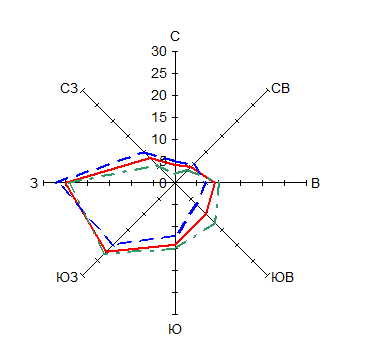 Среднее число дней с различным количеством осадковВысота снежного покрова по снегосъемкам на последний день декады, смСредняя месячная и годовая температура воздуха, °САбсолютный максимум температуры воздуха, °САбсолютный минимум температуры воздуха, °ССредняя максимальная температура воздуха, °ССредняя минимальная температура воздуха, °ССреднемесячная и годовая относительная влажность воздуха, %Среднее количество осадков, ммТвердые (т), жидкие (ж) и смешанные (с) осадки в (%) от общего количества осадковСредняя месячная и годовая скорость ветра, м/сСредняя месячная и годовая скорость ветра, м/сВероятность скорости ветра по градациям (в % от общего числа случаев)Наибольшие скорости ветра (м/с) различной вероятностиНастоящий раздел разработан на основании исходных данных, подлежащих учету при разработке мероприятий по гражданской обороне, мероприятий по предупреждению чрезвычайных ситуаций природного и техногенного характера в схеме территориального планирования Поддорского муниципального района Новгородской области, выданных главным управлением МЧС России по Новгородской области от 10.08.2022 № ИВ-183-2794 (Приложение №3). При подготовке раздела были использованы сведения, содержащиеся в паспорте безопасности Поддорского муниципального района Новгородской области.Перечень основных руководящих и нормативных документов, рекомендуемых для использования:Федеральный закон от 12 февраля 1998 года № 28-ФЗ «О гражданской обороне»;Федеральный закон от 21 декабря 1994 года № 68-ФЗ «О защите населения и территорий от чрезвычайных ситуаций природного и техногенного характера»;Градостроительный кодекс Российской Федерации;Федеральный закон от 21 декабря 1994 года № 69-ФЗ «О пожарной безопасности»;Федеральный закон от 21 июля 1997 года № 116-ФЗ «О промышленной безопасности опасных производственных объектов»;Федеральный закон от 22 июля 2008 года № 123-ФЗ «Технический регламент о требованиях пожарной безопасности»;Федеральный закон от 30 декабря 2009 года № 384-ФЗ «Технический регламент о безопасности зданий и сооружений»;СП 88.13330.2014 «СНиП П-11-77* Защитные сооружения гражданской обороны»;СП 165.1325800.2014 «Инженерно-технические мероприятия по гражданской обороне. Актуализированная редакция СНиП 2.01.51-90».17.1. Основные факторы риска возникновения чрезвычайных ситуаций природного характераК природным факторам, ведущим к риску возникновения ЧС, относятся: опасные геофизические и геологические явления; опасные метеорологические явления; опасные гидрологические явления; природные пожары.Характеристики источников чрезвычайных ситуаций природного характераТаблица 17.1.1На территории Поддорского муниципального района имеют место опасности и угрозы различного характера, которые обуславливают необходимость принятия мер по защите от них населения и территорий.Планирование и реализация мер по защите населения и территорий требуют, прежде всего, выявления этих опасностей и угроз, их характера, степени риска для конкретных территорий, что позволит сконцентрировать усилия на наиболее опасных направлениях.
Опасные процессы и явления природного характера
Природная чрезвычайная ситуация – обстановка на определенной территории или акватории, сложившаяся в результате возникновения источника природной чрезвычайной ситуации, которая может повлечь или повлекла за собой человеческие жертвы, ущерб здоровью людей и (или) окружающей природной среде, значительные материальные потери и нарушение условий жизнедеятельности людей.Опасные геологические явления и процессы:Опасное геологические явление- это событие геологического происхождения или результат деятельности геологических процессов, возникающих в земной коре под действием различных природных или геодинамических факторов или их сочетаний, оказывающих или могущих оказать поражающие воздействия на людей, сельскохозяйственных животных и растения, объекты экономики и окружающую природную среду (ГОСТ Р 22.0.06-95 Безопасность в чрезвычайных ситуациях. Источники природных чрезвычайных ситуаций. Поражающие факторы. Номенклатура параметров поражающих воздействий.)Основные характеристики опасных геологических явлений и процессовОпасные гидрологические явления и процессы:На территории Поддорского муниципального района имеют место следующие опасные гидрологические явления:паводок половодьенаводнениеВ результате обильных осадков, интенсивного таяния снегов возможен разлив реки Ловать на территории муниципального района. В период весеннего половодья подвержены подтоплению два двухквартирных жилых дома в деревне Селеево Селеевского сельского поселения.Опасные метеорологические явления:Опасные метеорологические явления -это природные процессы и явления, возникающие в атмосфере под действием различных природных факторов или их сочетаний, оказывающие или могущие оказать поражающее воздействие на людей, сельскохозяйственных животных и растения, объекты экономики и окружающую природную среду.На территории муниципального района основной опасностью метеорологического происхождения являются:сильные ветра, ураганы (Скорость ветра – 25 м/сек);ливневые дожди (Количество осадков – 50 мм и более за 12 час и менее. Количество осадков 30 мм и более за 1 час и менее. Количество осадков 100 мм и более за период более 12 часов, но менее 48 часов);сильный снегопад (Количество осадков не менее 20 мм за период не более 12 час);сильное гололедно-изморозевое отложение.В результате ураганных ветров происходит падение деревьев, разрушение кровли жилых и административных зданий, обрыв линий связи и линий электропередач, могут пострадать люди. Сильный снегопад с ветром приводят к снежным заносам на автомобильных дорогах. Возможно нарушение жизнеобеспечения населения в отдельных населенных пунктах муниципального района.На территории Поддорского муниципального наблюдаются опасные природные процессы - шквалистый ветер скоростью 25 м/сек и более, сильные снегопады и морозы, ливневые дожди, гололед.Вывод:Природные пожары: лесные и торфяныеПриродный пожар- это неконтролируемый процесс горения, стихийно возникающий и распространяющийся в природной среде.Основные характеристики природных пожаровНаличие в лесном фонде Поддорского муниципального района больших площадей хвойных пород, посещаемость лесов населением, а также прекращение работ по очистке лесов от сухостоя увеличивают вероятность возникновения лесных пожаров. Наиболее часто подвержены лесным и торфяным пожарам территории сельских поселений муниципального района:Поддорское (Коломенское, Поддорское лесничества);Белебёлковское (Белебёлковское лесничество: Белебёлковское, Серболовское участковые лесничества).Селеевское (Поддорское, Коломенское, Дороганское, Бушевское участковые лесничества)Вывод:Анализ основных факторов риска возникновения чрезвычайных ситуаций природного характераВ соответствии с "Атласом природных и техногенных опасностей и рисков чрезвычайных ситуаций (Северо-Западный федеральный округ)" (под общей редакцией Шойгу С.К., 2010), показатели риска природных чрезвычайных ситуаций на территории поселения, следующие:Степень опасности землетрясения – незначительно опасный (интенсивность землетрясения – 5 и менее баллов по шкале MSK-64; ускорение колебаний грунта –менее 35 см²/сек.; скорость колебаний грунта – менее 1,8 см/сек.; амплитуда колебаний грунта – менее 0,32 см; остаточные деформации – 0-0,05 см). Величина индивидуального сейсмического риска в населенных пунктах области оценивается как 0,5 х 10-5 чел./год-1 (относится к территории всей Новгородской области).Степень опасности карстового процесса – незначительно опасный (пораженность территории – локальная, менее 1%; диаметр поверхностных карстовых форм: средний – мене 1м и максимальный – 15м; преимущественный тип карста по литологическому составу – карбонатный известняково-доломитовый), плотность расположения карстовых форм (кол-во на 1км2) – менее 1.Степень опасности просадок лессовых грунтов – просадочные процессы отсутствуют.Степень опасности геокриологических процессов – опасные процессы на площади 5-10% и умеренно опасные на площади 30%-50%(термокарст, тепловая осадка грунтов – более 0,3 м/год; морозное пучение грунтов – более 0,3 м/год).Степень опасности наледей – пониженный, средняя мощность наледей 0,25 м, относительная наледность территории до 0,01%.Степень опасности переработки берегов – отсутствует.Уровень риска гололедно-изморозевых явлений – средний (по повторяемости 0,1-1,0 раз в год).Уровень риска сильных туманов – высокий (по повторяемости более 1,0 раз в год, максимальное число туманов за год – 53 дня).Степень опасности лесных и торфяных пожаров – средняя, частота пожаров – низкая, уровень риска – низкий (менее 10).Степень опасности и риск града – степень опасности – низкая, уровень риска - средний (0,1-1,0 раз в год, наибольшее число дней с градом 8).Степень опасности и риск гроз и молний – степень опасности – ниже средней и средняя, уровень риска - низкий (0,01-0,1 раз в год, наибольшее число дней с грозой 46).Степень опасности и риск сильных дождей – степень опасности – средняя и выше средней (возможно ЧС межмуниципального/регионального уровня), уровень риска - средний (0,1-1,0 раз в год, максимальное значение осадков за сутки 65 мм).Степень опасности и риск сильных снегопадов – степень опасности – ниже средней (возможно ЧС муниципального уровня), уровень риска - средний (0,1-1,0 раз в год, максимальное значение прироста снежного покрова за сутки 19 мм).Степень опасности и риск сильных метелей – степень опасности – выше средней (возможно ЧС регионального уровня), уровень риска - высокий (более 1,0 раз в год, средняя продолжительность метелей в день – 7,6 час.)Степень опасности и риск сильных ветров – степень опасности – ниже средней (возможно ЧС локального уровня), уровень риска - низкий (максимальная скорость ветра 20 м/с, с вероятностью 1 раз в 5 лет).Степень опасности и риск наводнений и паводков – степень опасности – малоопасный (возможно ЧС локального уровня), максимальный уровень подъема воды – менее 0,8 м, площадь затопления поймы реки 20-40%, вероятность 20-30% (один раз в 3-5 лет).Вывод:Повторяемость природных ЧС локального, муниципального уровней на территории поселения – не более 1-2 ЧС /год.В целом, по территории поселения, уровень риска чрезвычайных ситуаций природного характера находится в пределах приемлемого значения и не выходит за уровень фоновых показателей по Новгородской области.Основные факторы риска возникновения чрезвычайных ситуаций техногенного характера.Опасности техногенного характераТехногенная чрезвычайная ситуация – состояние, при котором в результате возникновения источника техногенной чрезвычайной ситуации на объекте, определенной территории или акватории нарушаются нормальные условия жизни и деятельности людей, возникает угроза их жизни и здоровью, наносится ущерб имуществу населения, народному хозяйству и окружающей природной среде.Источниками чрезвычайных ситуаций техногенного характера являются аварии на потенциально опасных объектах и аварии на транспорте при перевозке опасных грузов.По территории Поддорского муниципального района проходит автомобильная дорога Шимск- Старая Русса - Холм, по которой могут перевозиться аварийно- химически опасные вещества (АХОВ), горюче-смазочные материалы(ГСМ), сжиженные углеводородные газы(СУГ), при разливе (выбросе, взрыве)которых возможно образование зон химического заражения, зон разрушения и пожаров.По территории поселения проходит магистральный нефтепроводов «БТС-2»На территории района отсутствует инфраструктура водного, железнодорожного и воздушного транспорта. Пассажирские и грузовые перевозки осуществляются автомобильным транспортом.На территории Поддорского муниципального района холодное водоснабжение и водоотведение осуществляет МУП «Поддорское водно-коммунальное хозяйство». Источником централизованного питьевого водоснабжения на территории района являются артезианские скважины и шахтные колодцы. Централизованная система сбора, очистки и отведения сточных вод имеется в одном населенном пункте: село Поддорье.Централизованным теплоснабжением и горячим водоснабжением обеспечиваются некоторые жилые дома, учреждения образования, здравоохранения. Жилой фонд имеет в основном печное отопление и котлы на твердом топливе.Газоснабжение Поддорского муниципального района в настоящее время осуществляется сжиженным природным газом от индивидуальных баллонов.Укрытие населения в особый период необходимо предусматривать в защитных сооружениях гражданской обороны.Промышленные аварии и катастрофы:химически опасные объекты (ООО «Поддорский маслодельный завод»)пожароопасные и взрывоопасные объекты (АЗС № 22)Опасные происшествия на транспорте при перевозке опасных грузов по территорииВ настоящем подразделе рассмотрены источники ЧС техногенного характера, связанные с авариями на транспорте при перевозки опасных грузов (на автомобильном, трубопроводном транспорте). Транспортная авария: авария на транспорте, повлекшая за собой гибель людей, причинение пострадавшим тяжелых телесных повреждений, уничтожение и повреждение транспортных сооружений и средств или ущерб окружающей природной среде.Опасный груз: опасное вещество, материал, изделие и отходы производства, которые вследствие их специфических свойств при транспортировании или перегрузке могут создать угрозу жизни и здоровью людей, вызвать загрязнение окружающей природной среды, повреждение и уничтожение транспортных сооружений, средств и иного имущества.Основными опасными грузами при перевозке на транспорте являются: аммиак, хлор, СУГ, ГСМ (бензин).Аварии на автомобильном транспорте при перевозке опасных грузов по территорииК потенциально-опасным объектам, на автомобильном транспорте, аварии на которых могут привести к образованию зон ЧС на территории поселения, относится автомобильная дорога Шимск- Старая Русса- Холм.По автомобильной дороге Шимск- Старая Русса- Холм существует вероятность транспортировки ГСМ в автоцистернах 8 м3, СУГ в автоцистернах емкостью 14,5 м3, автомобильная емкость с хлором – 1 т, 6 т; автомобильная емкость с аммиаком – 8 м3, 6 т.При разливе (выбросе, взрыве) опасных веществ в результате аварии транспортного средства возможно образование зон химического заражения (площадь зоны возможного заражения может составить от 0,19 до 39,24 км2), зон разрушения (граница зоны среднего разрушения может составить до 250 м) и пожаров в населенных пунктах поселения.Перечень потенциально опасных участков автомобильных дорогАварии на трубопроводном транспорте при транспортировке опасных веществПеречень потенциально опасных участков трубопроводноготранспорта при транспортировке опасных веществФакторы возникновения чрезвычайных ситуаций биолого-социального характера.На территории Поддорского муниципального района скотомогильники, биотермические ямы, а также природные очаги инфекционных болезней отсутствуют.Вопросы организации транспортного обеспечения, подготовки маршрутов эвакуации и подготовки безопасных районов к приему и первоочередному жизнеобеспечению эвакуируемого населения спланированы и неоднократно рассматривались на заседаниях эвакуационных и эвакоприемных комиссий разных уровней. Биолого-социальная чрезвычайная ситуация - ГОСТ Р 22.0.04-95 - состояние, при котором в результате возникновения источника биолого-социальной чрезвычайной ситуации на определенной территории нарушаются нормальные условия жизни и деятельности людей, существования сельскохозяйственных животных и произрастания растений, возникает угроза жизни и здоровью людей, широкого распространения инфекционных болезней, потерь сельскохозяйственных животных и растений.Эпидемия - массовое, прогрессирующее во времени и пространстве в пределах определенного региона распространение инфекционной болезни людей, значительно превышающее обычное (ГОСТ Р 22.0.04-95).Эпизоотия - одновременное прогрессирующее во времени и пространстве в пределах определенного региона распространение инфекционной болезни среди большого числа одного или многих видов (ГОСТ Р 22.0.04-95).Эпифитотия - массовое, прогрессирующее во времени и пространстве инфекционное заболевание сельскохозяйственных растений и/или резкое увеличение численности вредителей растений (ГОСТ Р 22.0.04-95).На территории Новгородской области за последние пять лет эпидемиологическая обстановка оставалась стабильной. Эпифитотическая и эпизоотическая обстановка на территории Новгородской области благополучная.Существует угроза распространения вируса под общим названием «вирус свиного гриппа».Передача вируса от животного к человеку мало распространена, и правильно приготовленная (термически обработанная) свинина не может быть источником заражения. Передаваясь от животного к человеку, вирус не всегда вызывает заболевание и часто выявляется только по наличию антител в крови человека. Случаи, когда передача вируса от животного к человеку приводит к заболеванию, называют зоонозным свиным гриппом. Люди, работающие со свиньями, подвергаются риску заражения этим заболеванием, тем не менее с середины двадцатых годов XX века (когда впервые стала возможной идентификация подтипов вируса гриппа) было зарегистрировано всего лишь около 50 таких случаев. Некоторые из штаммов, вызвавших заболевание у людей, приобрели способность передаваться от человека к человеку. Свиной грипп вызывает у человека симптомы, типичные для гриппа и ОРВИ. Вирус свиного гриппа передается как через непосредственный контакт с заражёнными организмами, так и воздушно-капельным путем.Африканская чума свиней - высококонтагиозная вирусная болезнь свиней, характеризующаяся лихорадкой, цианозом кожи и обширными геморрагиями во внутренних органах. Относится к списку A согласно Международной классификации заразных болезней животных. Для человека африканская чума свиней опасности не представляет.Эффективных средств профилактики африканской чумы свиней до настоящего времени не разработано, лечение запрещено. Вакцины против АЧС проходят испытания в России. В случае появления очага инфекции практикуется тотальное уничтожение больного свинопоголовья бескровным методом, а также ликвидация всех свиней в очаге и радиусе 20 км от него. Больные и контактировавшие с больными животные подлежат убою с последующим сжиганием трупов.В случае возникновения африканской чумы на неблагополучное хозяйство накладывается карантин. Всех свиней в данном очаге инфекции уничтожают бескровным способом. Трупы свиней, навоз, остатки корма, малоценные предметы ухода сжигают. Золу закапывают в ямы, смешивая её с известью. Помещения и территории ферм дезинфицируют горячим 3 % раствором едкого натра, 2 % раствором формальдегида.На расстоянии 25 км вокруг неблагополучного пункта все свинопоголовье убивают, а мясо перерабатывают на консервы.Карантин снимают через 40 дней с момента последнего случая падежа, а разведение свиней в неблагополучном пункте разрешается не ранее, чем через 40 дней после снятия карантина.Профилактика данной болезни заключается в следующем: покупать свиней только в специализированных свиноводческих хозяйствах при наличии ветеринарных документов. Не скармливать свиньям не проваренные пищевые отходы и продукты убоя животных. Не вывозить животных за пределы региона без документов госветслужбы. Исключить выгульное содержание свиней. Обрабатывать домашних животных против клещей, блох, а помещения регулярно дезинфицировать. Убой свиней проводить на аттестованных убойных пунктах.COVID-19 - потенциально тяжёлая острая респираторная инфекция, вызываемая коронавирусом SARS-CoV-2 (2019-nCoV). Представляет собой опасное заболевание, которое может протекать как в форме острой респираторной вирусной инфекции лёгкого течения, так и в тяжёлой форме. Наиболее частым осложнением заболевания является вирусная пневмония, способная приводить к острому респираторному дистресс-синдрому и последующей острой дыхательной недостаточности, при которых чаще всего необходимы кислородная терапия и респираторная поддержка.Основной задачей при разработке раздела, на основе анализа факторов риска возникновения ЧС природного и техногенного характера, в том числе включая ЧС биолого-социального характера и иных угроз рассматриваемой территории является: определить территории, подверженные риску возникновения чрезвычайных ситуаций природного и техногенного характера; создать условия для последующей разработки проектных мероприятий по минимизации их последствий с учетом ИТМ ГО, предупреждения ЧС и обеспечения пожарной безопасности; выявить территории, возможности застройки и хозяйственного использования которых, ограничены действием указанных факторов; обеспечить при территориальном планировании выполнение требований соответствующих технических регламентов и законодательства в области безопасности.Таким образом, опасность для жизни населения в результате аварийной ситуации на территории Поддорского муниципального района характеризуется как «Низкая».Анализ значимости, положительного и отрицательного вкладов различных факторов в риск поражения населения и нанесения прямого экономического ущерба от последствий аварий, позволил сделать следующие выводы:факторами, повышающими риск поражения нанесения и увеличение размеров ущерба, являются факторы, способствующие образованию «огненного шара», ударной волны, пожара пролива и химического заражения;авариями, имеющими наибольший риск поражения населения, являются аварии, связанные с образованием облака АХОВ и последующего химического заражения.При реализации наиболее опасного и наиболее вероятного сценария развития аварии (образованием облака АХОВ) численность пораженных может составить около 3675 человек. Степень риска для населения при реализации наиболее опасного сценария развития аварии можно оценить, как «низкая».Полученные показатели степени риска можно значительно снизить с помощью замены оборудования на более современное и усовершенствованное.Снижение риска поражения персонала и нанесения ущерба достигается за счет:а)	своевременного обнаружения опасного события, идентификации причины и потенциальной опасности, выполнения необходимой последовательности в минимально возможные сроки действий по переводу технологической системы в устойчивое и безопасное состояние;б)	создания условий для эффективного рассеивания парогазовых выбросов;в)	соблюдения безопасных минимально допустимых расстояний между сооружениями в соответствии с требованиями действующих СНиП;г)	совершенствования технологий производства и ввода в строй перспективных образцов оборудования и материалов;д)	установки на оборудовании, в котором хранятся и обращаются опасные вещества, запорной арматуры, выполненной по первому классу герметичности;е)	применения неискрообразующих материалов в конструкциях и элементах оборудования;Реестр аварийно-спасательных служб и аварийно-спасательных формирований Новгородской областиТаблица 17.3.117.4. Мероприятия по минимизации последствий возникновения ЧС природного и техногенного характера, предупреждения ЧС и обеспечения пожарной безопасностиСистема предупреждения чрезвычайных ситуаций в Новгородской области как субъекта федерации опирается на «Положение о единой системе предупреждения и ликвидации чрезвычайных ситуаций» (РСЧС).Единая система объединяет органы управления, силы и средства федеральных органов исполнительной власти, органов исполнительной власти субъектов Российской Федерации, органов местного самоуправления и организаций, в полномочия которых входит решение вопросов в области защиты населения и территорий от чрезвычайных ситуаций, и осуществляет свою деятельность в целях выполнения задач, предусмотренных Федеральным законом «О защите населения и территорий от чрезвычайных ситуаций природного и техногенного характера».Единая система, состоящая из функциональных и территориальных подсистем, действует на федеральном, межрегиональном, региональном, муниципальном и объектовом уровнях:– на федеральном уровне - межведомственная комиссия по предупреждению и ликвидации чрезвычайных ситуаций и обеспечению пожарной безопасности.– на региональном уровне (в пределах территории Новгородской области) - комиссия по предупреждению и ликвидации чрезвычайных ситуаций; –на муниципальном уровне (в пределах Поддорского муниципального района), на объектовом уровне – комиссия по предупреждению и ликвидации чрезвычайных ситуаций.Стихийные бедствия, аварии и катастрофы опасны своей внезапностью, что требует от администрации поселения и органов ГО и ЧС проводить мероприятия по спасению людей, животных, материальных ценностей и оказанию помощи пострадавшим в максимально короткие сроки в любых условиях погоды и времени года. При необходимости в пострадавших районах может вводиться чрезвычайное положение.В большинстве случаев первоочередными мерами обеспечения безопасности являются меры предупреждения аварии. В перспективе развития территории Поддорского муниципального района предупреждение чрезвычайных ситуаций как в части их предотвращения (снижения рисков их возникновения), так и в плане уменьшения потерь и ущерба от них (смягчения последствий) должно проводиться по следующим направлениям:– мониторинг и прогнозирование чрезвычайных ситуаций;– рациональное размещение производительных сил по территории района с учетом природной и техногенной безопасности;– предотвращение, в возможных пределах, некоторых неблагоприятных и опасных природных явлений и процессов путем систематического снижения их накапливающегося разрушительного потенциала;– предотвращение аварий и техногенных катастроф путем повышения технологической безопасности производственных процессов и эксплуатационной надежности оборудования;– разработка и осуществление инженерно-технических мероприятий, направленных на предотвращение источников чрезвычайных ситуаций, смягчение их последствий, защиту населения и материальных средств;– подготовка объектов экономики и систем жизнеобеспечения населения к работе в условиях чрезвычайных ситуаций;– декларирование промышленной безопасности;– лицензирование деятельности опасных производственных объектов;– страхование ответственности за причинение вреда при эксплуатации опасного производственного объекта;– проведение государственной экспертизы в области предупреждения чрезвычайных ситуаций;– государственный надзор и контроль по вопросам природной и техногенной безопасности;– информирование населения о потенциальных природных и техногенных угрозах на территории проживания;– подготовка населения в области защиты от чрезвычайных ситуаций.Выбор планируемых для внедрения мер безопасности имеет следующие приоритеты:Меры уменьшения вероятности возникновения аварийной ситуации, включающие:меры уменьшения вероятности возникновения инцидента;меры уменьшения вероятности перерастания инцидента в аварийную ситуацию;Меры уменьшения тяжести последствий аварии, которые, в свою очередь, имеют следующие приоритеты:меры, предусматриваемые при проектировании опасного объекта;меры, касающиеся готовности эксплуатирующей организации к локализации и ликвидации последствий аварий.При необходимости обоснования и оценки эффективности мер уменьшения риска рекомендуется придерживаться двух альтернативных целей их оптимизации:при заданных средствах обеспечить максимальное снижение риска эксплуатации опасного производственного объекта;обеспечить снижение риска до приемлемого уровня при минимальных затратах.Для определения приоритетности выполнения мер по уменьшению риска в условиях заданных средств или ограниченности ресурсов следует:определить совокупность мер, которые могут быть реализованы при заданных объёмах финансирования;ранжировать эти меры по показателю «эффективность - затраты» обосновать и оценить эффективность предлагаемых мер.17.5. Мероприятия по защите территории от опасных природных и техногенных процессов и чрезвычайных ситуаций.В основе мер по предупреждению чрезвычайных ситуаций (снижению риска их возникновения) и уменьшению возможных потерь и ущерба от них (уменьшению масштабов чрезвычайных ситуаций) лежат конкретные превентивные мероприятия научного, инженерно-технического и технологического характера, осуществляемые по видам природных и техногенных опасностей и угроз.
Предупреждение чрезвычайных ситуаций как в части их предотвращения (снижения рисков их возникновения), так и в плане уменьшения потерь и ущерба от них (смягчения последствий) проводится по следующим направлениям:мониторинг и прогнозирование чрезвычайных ситуаций;предотвращение аварий и техногенных катастроф путем повышения технологической безопасности производственных процессов и эксплуатационной надежности оборудования;подготовка объектов экономики и систем жизнеобеспечения населения к работе в условиях чрезвычайных ситуаций;декларирование промышленной безопасности;лицензирование деятельности опасных производственных объектов;страхование ответственности за причинение вреда при эксплуатации опасного производственного объекта;проведение государственной экспертизы в области предупреждения чрезвычайных ситуаций;государственный надзор и контроль по вопросам природной и техногенной безопасности;информирование населения о потенциальных природных и техногенных угрозах на территории проживания;подготовка населения в области защиты от чрезвычайных ситуаций.Перечень мероприятий по предупреждению (снижению) последствий, в зонах химически опасных объектов:подготовка формирований;подготовка к действиям в чрезвычайных ситуациях дежурно-диспетчерских служб, персонала объектов и населения;создание запасов дегазирующих веществ;создание локальных систем оповещения.Мероприятия по предупреждению (снижению) последствий, защите населения, сельскохозяйственных животных и растений в зонах взрыво- и пожароопасных объектов:проведение профилактических работ по проверке состояния технологического оборудования;подготовка формирований для проведения ремонтно-восстановительных работ, оказания медицинской помощи пострадавшим, эвакуации пострадавших;проведение тренировок персонала по предупреждению аварий и травматизма;обеспечение пожарной безопасности объекта;проведение обследований (дефектоскопия) трубопроводов.Комплекс инженерно-технических мероприятий по защите территории от наводнений может включать:интенсивные мероприятиярегулирование стока рек (перераспределение максимального стока между водохранилищами, переброска стока между бассейнами и внутри речного бассейна);увеличение пропускной способности речного русла (расчистка, углубление, расширение, спрямление русла);экстенсивные мероприятия:изменение характера хозяйственной деятельности на затапливаемых территориях, контроль за хозяйственным использованием опасных зон;вынос объектов с затапливаемых территорий;эвакуация населения и материальных ценностей из зон затопления;ликвидация последствий наводнения.В целях предотвращения лесных пожаров и борьбы с ними:организуется ежегодная разработка и выполнение плана предотвращения и эффективной борьбы с лесными пожарами на территории муниципального района;обеспечивается готовность организаций, на которые возложены охрана и защита лесов, а также лесопользователей к пожароопасному сезону;ежегодно утверждается до начала пожароопасного сезона оперативные планы борьбы с лесными пожарами;устанавливается порядок привлечения сил и средств для тушения лесных пожаров, обеспечивают привлекаемых к этой работе граждан средствами передвижения, питанием и медицинской помощью;создается резерв горюче- смазочных материалов на пожароопасный сезон17.6. Мероприятия по обеспечению пожарной безопасности.При разработке мероприятий по обеспечению пожарной безопасности в генеральном плане Поддорского муниципального района необходимо предусмотреть требования, установленные Федеральным законом от 22.07.2008 № 123-ФЗ «Технический регламент о требованиях пожарной безопасности».В с. Поддорье, ул. Октябрьская, д. 6 расположена 49-я пожарная часть 17-го отряда ППС Новгородской области ГОКУ «УЗНЧС и ОПБ Новгородской области»17.7. Организация защиты населения и территории Поддорского муниципального района от ЧС природного и техногенного характера  В соответствии с федеральным законом РФ от 21 декабря 1994 года № 68-ФЗ «О защите населения и территорий от чрезвычайных ситуаций природного и техногенного характера» на территории Поддорского муниципального района создано районное звено Новгородской областной территориальной подсистемы Единой государственной системы предупреждения и ликвидации чрезвычайных ситуаций в Российской Федерации (далее – районное звено). Районное звено предназначено для организации работы в области защиты населения и территории от чрезвычайных ситуаций природного и техногенного характера и обеспечения пожарной безопасности на территории Поддорского муниципального района.Перечень мероприятий по созданию фонда защитных сооружений для защиты населения от возможных аварий и стихийных бедствийОсновным способом защиты населения от современных средств поражения является укрытие его в защитных сооружениях.С этой целью осуществляется планомерное накопление необходимого фонда защитных сооружений (убежищ и противорадиационных укрытий), которые должны использоваться для нужд народного хозяйства и обслуживания населения. Защитные сооружения должны приводиться в готовность для приема укрываемых в сроки, не превышающие 12 ч, а на химически опасных объектах должны содержаться в готовности к немедленному приему укрываемых.Фонд защитных сооружений для рабочих и служащих (наибольшей работающей смены) предприятий создается на территории этих предприятий или вблизи них, а для остального населения – в районах жилой застройки.Проектирование защитных сооружений осуществляется в соответствии со строительными нормами и правилами проектирования защитных сооружений гражданской обороны и другими нормативными документами.Создание фонда защитных сооружений осуществляется заблаговременно, в мирное время, путем:1) комплексного освоения подземного пространства для нужд народного хозяйства с учетом приспособления и использования его сооружений в интересах защиты населения, а именно:– приспособления под защитные сооружения подвальных помещений во вновь строящихся и существующих зданиях и сооружениях различного назначения; – приспособления под защитные сооружения вновь строящихся и существующих отдельно стоящих заглубленных сооружений различного назначения; – приспособления для защиты населения подземных горных выработок, пещер и других подземных полостей; 2) приспособления под защитные сооружения помещений в цокольных и наземных этажах существующих и вновь строящихся зданий и сооружений или возведения отдельно стоящих возвышающихся защитных сооружений.Убежища и противорадиационные укрытия следует размещать в пределах радиуса сбора укрываемых согласно схемам размещения защитных сооружений гражданской обороны.Учет защитных сооружений ведется в отделе по делам ГО и ЧС Поддорскогорайона, а также на предприятиях района, имеющих на балансе ЗСГО.18.Охрана окружающей среды (экологическое состояние природной среды и мероприятия по ее охране).Экологическая обстановка является одним из основных факторов, оказывающих существенное влияние на социальную и демографическую ситуацию. Глобальные экологические проблемы, связанные с изменением климата, потерей биологического разнообразия, опустыниванием и другими негативными для окружающей среды процессами, возрастанием экологического ущерба от стихийных бедствий и техногенных катастроф, загрязнением атмосферного воздуха, поверхностных и подземных вод, затрагивают интересы Российской Федерации и ее граждан. Экологическая ситуация в Российской Федерации характеризуется высоким уровнем антропогенного воздействия на окружающую среду и значительными экологическими последствиями прошлой экономической деятельности. Утвержденные Президентом Российской Федерации 30 апреля 2012 года Основы государственной политики в области экологического развития Российской Федерации на период до 2030 года определяют стратегическую цель, основные задачи государства в области охраны окружающей среды и обеспечения экологической безопасности и механизмы их реализации.Стратегической целью государственной политики в области экологического развития является решение социально-экономических задач, обеспечивающих экологически ориентированный рост экономики, сохранение благоприятной окружающей среды, биологического разнообразия и природных ресурсов для удовлетворения потребностей нынешнего и будущих поколений, реализацию права каждого человека на благоприятную окружающую среду, укрепление правопорядка в области охраны окружающей среды и обеспечение экологической безопасности.Достижение стратегической цели государственной политики в области экологического развития обеспечивается решением следующих основных задач:формирование эффективной системы управления в области охраны окружающей среды и обеспечения экологической безопасности, предусматривающей взаимодействие и координацию деятельности органов государственной власти области;совершенствование нормативно-правового обеспечения охраны окружающей среды и экологической безопасности;предотвращение и снижение текущего негативного воздействия на окружающую среду;восстановление нарушенных естественных экологических систем;обеспечение экологически безопасного обращения с отходами;сохранение окружающей среды, в том числе естественных экологических систем, объектов животного и растительного мира;совершенствование системы государственного экологического мониторинга (мониторинга окружающей среды) и прогнозирования чрезвычайных ситуаций природного и техногенного характера, а также изменений климата;научное и информационно-аналитическое обеспечение охраны окружающей среды и экологической безопасности;формирование экологической культуры, развитие экологического образования и воспитания.На территории области расположены крупные, средние и мелкие промышленные и сельскохозяйственные предприятия и социальные объекты. Постоянно растут благосостояние и покупательская способность населения. Все это обусловливает образование большого количества отходов. Растущие объемы разнообразных отходов производства и потребления вызывают обоснованную тревогу. При неправильном захоронении отходы представляют угрозу окружающей среде, здоровью населения, загрязняют почву, поверхностные и подземные воды, занимают сельскохозяйственные угодья. Поэтому одной из наиболее важных задач охраны окружающей среды является решение проблемы сбора, размещения и утилизации отходов.Органам местного самоуправления необходимо оказание содействия в обеспечении исполнения возложенных федеральным законодательством полномочий по сбору, вывозу, утилизации и переработке ТБО. Из-за недостатка средств в местных бюджетах строительство новых полигонов, их техническое оснащение, рекультивация отработанных полигонов практически не производятся. В результате фактическое заполнение полигонов достигло проектной мощности, а в ряде случаев она превышена, что создает угрозу экологической безопасности. Большинство полигонов и свалок, куда вывозятся твердые отходы, не отвечают современным экологическим требованиям. Нерешенность вопросов размещения, переработки и утилизации твердых отходов приводит к увеличению их объемов, размеров занимаемой ими территории, росту числа несанкционированных свалок.Строительство полигонов ТБО позволит обеспечить безопасное размещение отходов производства и потребления, что приведет к снижению антропогенной нагрузки на окружающую среду и снизит риск ее загрязнения.Принят Федеральный закон от 29 декабря 2014 года N 458-ФЗ "О внесении изменений в Федеральный закон "Об отходах производства и потребления", отдельные законодательные акты Российской Федерации и признании утратившими силу отдельных законодательных актов (положений законодательных актов) Российской Федерации" (далее Федеральный закон), определяющий приоритетные направления государственной политики в области обращения с отходами.Основой для региональной политики в сфере обращения с отходами являются два документа - территориальная схема в области обращения с отходами, в том числе с твердыми коммунальными отходами (далее Территориальная схема), и региональная программа в области обращения с отходами, в том числе с твердыми коммунальными отходами (далее Региональная программа).В связи с переходом к использованию энергосберегающих ламп и преобладанием среди них люминесцентных и других газоразрядных ламп возникает проблема организации их сбора, обработки и обезвреживания. В результате отсутствия централизованной системы сбора и удаления ртутьсодержащих отходов, плохой информированности граждан, отработанные лампы выбрасываются вместе с обычными бытовыми отходами с последующим размещением на полигонах ТБО. Предоставление субсидий бюджетам городского округа и муниципальных районов области позволит создать действенный механизм сбора от населения и утилизации отработанных ртутьсодержащих ламп и предотвратит загрязнение окружающей среды ртутью.В течение 2015 года в области осуществлен плавный переход на новую систему обращения с отходами: в областном бюджете были предусмотрены финансовые средства на разработку Территориальной схемы и проекта Региональной программы, принят областной закон от 01.12.2015 N 880-ОЗ "О мерах по реализации Федерального закона "Об отходах производства и потребления" на территории Новгородской области и наделении органов местного самоуправления отдельными государственными полномочиями в области обращения с отходами производства и потребления", наделяющий полномочиями в области обращения с отходами Правительство Новгородской области, органы местного самоуправления городского округа, муниципальных районов, городских и сельских поселений области для сохранения существующей системы обращения с отходами и возможности плавного перехода к новой системе.В рамках государственной программы Территориальная схема разработана и утверждена постановлением департамента от 07.11.2016 № 15 "Об утверждении территориальной схемы обращения с отходами, в том числе с твердыми коммунальными отходами". В 2017 году Территориальная схема актуализирована за счет средств областного бюджета в рамках государственной программы в целях актуализации данных по количеству образующихся отходов в 2016 году, а также в связи с утверждением в Новгородской области нормативов накопления твердых коммунальных отходов и утверждена постановлением департамента от 13.10.2017 № 8. В 2018 году Территориальная схема актуализирована без выделения финансирования в рамках государственной программы и утверждена постановлением министерства от 06.07.2018 № 42 "Об утверждении территориальной схемы обращения с отходами, в том числе с твердыми коммунальными отходами".В соответствии с требованиями Федерального закона в составе государственной программы содержится подпрограмма "Региональная программа в области обращения с отходами, в том числе с твердыми коммунальными отходами".Целью Региональной программы является улучшение экологической ситуации в районах путем создания на территории области комплексов по сортировке твердых коммунальных отходов, ликвидации объектов накопленного экологического вреда и внедрения наилучших доступных технологий.Основополагающими задачами Региональной программы являются:стимулирование строительства объектов размещения отходов;ликвидация объектов накопленного экологического вреда;создание на территории области комплексов по сортировке твердых коммунальных отходов и внедрение усовершенствованных технологий по сортировке твердых коммунальных отходов в городском округе и муниципальных районах области;организация доступа к информации в сфере обращения с отходами;противодействие возникновению мест несанкционированного размещения отходов на территории области.Актуальной проблемой для населенных пунктов области остается обеспечение населения питьевой водой нормативного качества. Проводимая управлением Роспотребнадзора по Новгородской области гигиеническая оценка водоемов по комплексным показателям свидетельствует о сохраняющейся высокой степени загрязнения воды в местах водопользования. Остаются низкими показатели качества воды поверхностных водоемов области по санитарно-химическим (в первую очередь органолептическим и общесанитарным), а также микробиологическим показателям. Несмотря на сокращение объемов промышленного и сельскохозяйственного производства, загрязнение поверхностных водоемов неочищенными стоками остается значительным. Основными загрязнителями открытых водоемов остаются сбросы неочищенных или недостаточно очищенных сточных вод от промышленных животноводческих, жилищно-коммунальных предприятий. Создание электронной карты источников питьевого и хозяйственно-бытового водоснабжения с нанесением на нее зон санитарной охраны, а также мест сброса промышленных и коммунальных стоков, объектов повышенной экологической опасности (санкционированные свалки ТБО, шламохранилища, хвостохранилища) позволит регулировать существующую и намечаемую хозяйственную и иную деятельность с целью недопущения нарушения режима санитарной охраны источников водоснабжения и ухудшения качества питьевых вод.В современном мире формирование глобальной системы ООПТ рассматривается как важнейший путь сохранения устойчивости биосферы и среды обитания человека. ООПТ России, включая региональный сегмент, являются крупнейшей составной частью этой глобальной системы.Основной принцип развития сети региональных ООПТ - сохранение территорий с точки зрения их экосистемного единства, поэтому большая часть заказников и памятников Одной из основных целей создания ООПТ является сохранение биологического разнообразия. Также важным инструментом сохранения биологического разнообразия в регионе является Красная книга Новгородской области.Животный мир является составной частью окружающей среды и выступает как неотъемлемое звено в цепи экологических систем, необходимый компонент в процессе круговорота веществ и энергии природы, активно влияющий на функционирование естественных сообществ, структуру и естественное плодородие почв, формирование растительного покрова, биологические свойства воды и качество окружающей природной среды в целом. Вместе с тем животный мир имеет большое экономическое значение как источник получения пищевых продуктов, промышленного, технического, лекарственного сырья и других материальных ценностей. Отдельные виды животных имеют большое культурное, эстетическое, научное значение.Особенностью объектов животного мира является их возобновляемость, но для этого необходимо соблюдение определенных условий, непосредственно связанных с охраной животных. При истреблении, нарушении условий существования определенные виды животных могут окончательно исчезнуть, их возобновление будет невозможно. И наоборот, поддержание условий существования животного мира, регулирование численности животных, принятие мер к разведению исчезающих видов способствуют их восстановлению и возобновлению.Изучение редких видов животных и их распределение на территории области, создание электронной базы данных позволят накапливать и хранить информацию, вносить необходимые изменения, проводить анализ имеющихся сведений, получать списки видов, редких видов и другие выборки.Среди основных угроз негативного воздействия на окружающую среду можно с уверенностью выделить антропогенное воздействие. Немаловажную роль в сохранении природных систем играет экологическая культура населения. Ключевая цель формирования экологической культуры - объединение усилий и солидарной ответственности органов исполнительной власти области, профессиональных и общественных объединений, граждан, направленных на формирование экологически ответственного мировоззрения населения области.Основным критерием благополучия окружающей среды является качество атмосферного воздуха. На территории области выбросы вредных (загрязняющих) веществ осуществляются 8837 источниками, из них 5987 источников - организованные.Опасность загрязненного атмосферного воздуха для здоровья человека обусловлена наличием в нем разнообразных загрязняющих веществ, способных непосредственно проникать во внутреннюю среду организма, часто обладающих комбинированным действием, а также возможностью массированного воздействия на значительное число населения.Определяющим фактором качества атмосферного воздуха является интенсивность загрязнения его выбросами вредных веществ от стационарных источников и транспорта, в первую очередь автомобильного.Сложившаяся ситуация требует реализации мер, направленных на снижение выбросов загрязняющих веществ в атмосферу и обеспечение требуемого качества атмосферного воздуха.Отсутствие достоверной информации о высоком загрязнении воздуха не позволяет принимать предусмотренные законодательством меры по защите населения при неблагоприятных метеорологических условиях (НМУ), чрезвычайных ситуациях.Кроме того, существующая сеть стационарных постов наблюдений за состоянием окружающей среды не позволяет получать полную оперативную комплексную гидрометеорологическую информацию, достоверные данные о состоянии загрязнения окружающей среды и причинах ее загрязнения.Для определения эффективности мероприятий по снижению выбросов загрязняющих веществ в атмосферу, а также для контроля за уровнем загрязняющих веществ в атмосфере необходимо проведение постоянного наблюдения за стационарными источниками выбросов.Одним из базовых измерительных звеньев контроля загрязнений являются передвижные лаборатории, предназначенные для автоматического измерения, сбора, обработки, регистрации результатов измерения концентраций основных атмосферных загрязнителей и пыли.С помощью передвижных лабораторий можно путем осуществления постоянных маршрутных наблюдений по специально разработанной программе отслеживать выбросы от любых предприятий с непрерывной регистрацией данных и картографической привязкой к местности.В ходе реализации государственной программы предполагается создать и поставить на постоянное обслуживание 3 автоматизированных стационарных поста наблюдения (далее АСПН) за качеством атмосферного воздуха:2018 год - АСПН в г. Чудово;2019 год - АСПН в г. Боровичи;2020 год - АСПН в Великом Новгороде.На АСПН в автоматическом режиме будут контролироваться следующие компоненты: мелкодисперсная пыль, диоксид серы, оксид углерода, диоксид азота, фенол, формальдегид, аммиак, сероводород и производиться отбор проб для дальнейшего исследования на бенз(а)пирен и тяжелые металлы.Одной из важных задач реализации государственной программы является разработка и утверждение схемы размещения, использования и охраны охотничьих угодий на территории Новгородской области (территориальное охотустройство области).Потребность проведения территориального охотустройства области обусловлена необходимостью получения материалов, отражающих реальное состояние экосистем, природно-ландшафтных комплексов, материалов по размещению охотничьих угодий, состоянию популяций охотничьих ресурсов и среды их обитания, а также научных оценок по рациональному использованию охотничьих угодий и охотничьих ресурсов для создания в области охотничьей инфраструктуры.Большое значение в охране охотничьих ресурсов и среды их обитания имеют профилактика и предотвращение нарушений законодательства в сфере охоты и сохранения охотничьих ресурсов. В этой связи осуществляется ряд профилактических мероприятий, на обеспечение которых планируется закупить фото-, видео- и аудиозаписывающие средства для фиксации правонарушений и создания доказательной базы.Обозначение аншлагами границ территорий охотничьих угодий, закрытых для охоты вокруг городов и населенных пунктов области, общедоступных охотничьих угодий, территорий с установленными постановлениями Администрации Новгородской области запретами на использование объектов животного мира, отнесенных к объектам охоты, территорий государственных природных биологических заказников регионального значения необходимо в целях обеспечения техники безопасности и информирования населения о режиме данных территорий.Планирование денежных средств на мероприятия по обеспечению сокращения численности волков на территории области произведено исходя из численности и добычи данного вида.В настоящее время на территории области достигнута стабильная численность многих видов охотничьих ресурсов, отмечается рост численности отдельных видов. Проведение мероприятий, предусмотренных областными целевыми программами по охране окружающей среды и экологической безопасности области, значительно повлияло на увеличение запасов охотничьих ресурсов (лось, кабан, медведь). Сохранению и увеличению запасов объектов животного мира способствовала постоянная деятельность по удержанию на низком уровне численности волков.Постановлением Правительства Новгородской области от 28.10.2013 № 325 (в редакции Постановления Правительства Новгородской области от 02.06.2022 № 299) утверждена государственная программа Новгородской области «Охрана окружающей среды Новгородской области на 2014 - 2024 годы».Цели государственной программы:создание условий для стабилизации и улучшения качества окружающей среды области, обеспечение экологической безопасности и охраны окружающей среды, снижение воздействия вредных экологических факторов техногенного и антропогенного характера на окружающую среду;обеспечение потребности органов государственной власти области, физических и юридических лиц в информации о состоянии окружающей среды;сохранение природных систем;обеспечение улучшения качества атмосферного воздуха;обеспечение условий для устойчивого существования охотничьих ресурсов и среды их обитания как неотъемлемого элемента природной среды;улучшение экологической ситуации в районах путем создания на территории области комплексов по сортировке твердых коммунальных отходов, ликвидации объектов накопленного экологического вреда и внедрения наилучших доступных технологий.Задачи государственной программы:строительство соответствующих действующему природоохранному законодательству полигонов для размещения твердых бытовых отходов (далее ТБО) в муниципальных районах области;снижение негативного воздействия отходов производства и потребления;организация разработки, оформления, редактирования, издания, тиражирования и распространения специальной природоохранной литературы, выпуска циклов теле- и радиопередач, посвященных охране окружающей среды;обеспечение функционирования и управление особо охраняемыми природными территориями (далее ООПТ) регионального значения;сохранение биологического разнообразия на территории Новгородской области;организация создания 21 новой ООПТ регионального значения с приростом площади, занятой такими территориями, до 5,5 %;формирование эффективной системы охраны атмосферного воздуха;сохранение видового и увеличение количественного состава охотничьих ресурсов, повышение продуктивности охотничьих угодий;стимулирование строительства объектов размещения отходов;ликвидация объектов накопленного экологического вреда;создание на территории области комплексов по сортировке твердых коммунальных отходов и внедрение усовершенствованных технологий по сортировке твердых коммунальных отходов в городском округе и муниципальных районах области;организация доступа к информации в сфере обращения с отходами;противодействие возникновению мест несанкционированного размещения отходов на территории области.Подпрограммы государственной программы:«Регулирование качества окружающей среды»;«Особо охраняемые природные территории регионального значения и сохранение биоразнообразия»;«Охрана атмосферного воздуха»;«Охрана и воспроизводство объектов животного мира, рациональное использование охотничьих ресурсов»;«Региональная программа в области обращения с отходами, в том числе с твердыми коммунальными отходами».Ожидаемые конечные результаты реализации государственной программы:ввод в действие 2 полигонов ТБО;разработка и утверждение территориальной схемы в области обращения с отходами, в том числе с твердыми коммунальными отходами, и региональной программы в области обращения с отходами, в том числе с твердыми коммунальными отходами;разработка электронной модели территориальной схемы в области обращения с отходами, в том числе с твердыми коммунальными отходами;издание 5 единиц природоохранной литературы;увеличение доли площади области, занятой ООПТ регионального значения;обеспечение территориальной охраной редких и исчезающих видов, занесенных в Красную книгу Новгородской области;снижение выбросов вредных (загрязняющих) веществ в атмосферный воздух на 13,0 % по отношению к уровню 2007 года;улавливание не менее 70,0 % от всех выбросов вредных (загрязняющих) веществ в атмосферный воздух;сохранение биологического разнообразия в области (25 видов млекопитающих и 63 вида птиц, являющихся охотничьими ресурсами);увеличение количества разработанных проектно-сметных документаций на строительство полигонов твердых коммунальных отходов;увеличение количества разработанных проектно-сметных документаций на рекультивацию земельных участков, загрязненных в результате расположения на них объектов размещения отходов;введение в эксплуатацию 3 полигонов твердых коммунальных отходов;увеличение количества рекультивированных земельных участков, загрязненных в результате расположения на них объектов размещения отходов;увеличение количества введенных в эксплуатацию комплексов по сортировке твердых коммунальных отходов в муниципальных районах области;приобретение оборудования по обработке твердых коммунальных отходов;увеличение доли твердых коммунальных отходов, направленных на обработку, в общем объеме образованных твердых коммунальных отходов;увеличение доли твердых коммунальных отходов, направленных на утилизацию, в общем объеме образованных твердых коммунальных отходов;увеличение общей площади восстановленных, в том числе рекультивированных, земель, подверженных негативному воздействию накопленного экологического ущерба;увеличение численности населения, качество жизни которого улучшится в связи с ликвидацией выявленных несанкционированных свалокЭколого-градостроительные мероприятия. Мероприятия по охране атмосферного воздуха.Мероприятия по снижению загрязнения стационарными источниками:совершенствование и расширение системы мониторинга воздушного бассейна, в том числе развитие сети постов наблюдения по контролю загрязнения атмосферного воздуха на территории поселения.установление для всех источников загрязнения воздушного бассейна уровня предельно-допустимых выбросов в составе сводного тома, обеспечивающих нормативные предельно-допустимые концентрации загрязняющих веществ в атмосфере поселения.организация и озеленение буферных зон между жилыми и общественными территориями и промышленными объектами.совершенствование технологического оборудования, оснащение источников выбросов современным газоочистным оборудованием.реконструкция котельных, работающих на угле на газ.создание полос защитных зеленых насаждений, отделяющих котельные и жилую застройку.Приоритетные мероприятия по снижению воздействия автотранспорта:организация придорожных зеленых полос от магистралей строительство объездных магистралей, обеспечивающих вывод грузового автотранспорта за пределы жилой застройкиповышение экологических требований к техническому состоянию автотранспортной техники до установленных стандартоввнедрение экологически безопасных видов транспорта и моторного топливаконтроль качества используемых нефтепродуктовстроительство гаражей для хранения автотранспорта с соблюдением санитарных разрывовперевод автотранспорта на газовое топливо.Мероприятия по охране водных ресурсов:проведение мероприятий, направленных на создание очистных сооружений и повышение их эффективности проектирование и строительство новых очистных сооружений в населенных пунктах поселенияпроведение технических мероприятий по устранению неполадок в сетях водоснабжения и предотвращению аварийных ситуацийсоздание систем хозяйственно-бытовой канализации для наиболее крупных населенных пунктов поселения и широкое использование установок локальной очистки стоков, обеспечивающих очистку не менее 98%организация зоны санитарной охраны подземных источников - водоснабжения в составе трех поясов.Мероприятия по охране почвенного покрова:проведение комплексного мониторинга почвенного покрова в пределах территории поселенияпроведение мероприятий по восстановлению почворганизация зеленых полос, разделяющих поселковые котельные и жилую застройку.Мероприятия по санитарной очистке территории:Основной задачей, стоящей перед администрацией района в области обращения с отходами производства и потребления, является обеспечение предоставления всем физическим и юридическим на территории поселения услуг по сбору, вывозу и утилизации ТБО в соответствии с действующим природоохранным законодательством. Ее решение позволит обеспечить функционирование системы сбора, вывоза и утилизации отходов, что позволит обеспечить улучшение качества окружающей среды и экологической безопасности на территории поселения.Мероприятия по защите населения от физических факторов:Мероприятия по защите населения от шумового загрязнения:использование специальных приемов планировки и застройки, (размещение вдоль проезжей части обслуживающих, коммунальных объектов, гаражей-стоянок и пр.)архитектурно-планировочные решения жилых зданий с ориентацией спальных помещений во двор, а вспомогательных – на магистралиорганизация территориальных разрывов, способствующих аэрации примагистральных территорийстроительство шумозащитных домов, экранирующих внутриквартальные территории от проникновения шумастроительство шумозащитных искусственных сооружений вдоль транспортных магистралей со стороны жилой застройкишумовая защита зданий, выходящих на магистральные улицы (установка пластиковых стеклопакетов и пр.)устройство полос зеленых насаждений шумозащитной конструкции вдоль улиц и магистралей шумо- и газопоглощающими породами, планирование и организация рельефастроительство новых объектов транспортной инфраструктуры с шумозащитными конструктивными элементамиконтроль за параметрами транспортных потоков, расчет основных вариантов движения транспорта, внедрение жесткой маршрутизации грузовых перевозокМероприятия по обеспечению радиационной безопасности:проведение обязательного контроля радиационной обстановки и радоноопасности территории при отводе земельных участков для нового жилищного и гражданского строительства. Мероприятия по снижению электромагнитного воздействия:организация постоянного контроля предельно-допустимых уровней ЭМИ от источников электромагнитных излучений (телецентр, радиостанции, радары, установки мобильной связи, линии электропередач)организация санитарно-защитных зон и зон ограничения застройки от источников ЭМИ замена линий электропередач (ЛЭП) на кабельные линии.Выводы:Экологическая обстановка в Поддорском муниципальном районе в настоящее время относительно благополучная и стабильная. Необходимо оформление и благоустройство рекреационных территорий, организация санитарно-защитных зон.Поскольку муниципальное образование должно заниматься контролем состояния окружающей среды на своей территории, необходимо разработать программу мониторинга и план мероприятий по контролю за состоянием окружающей среды на несколько лет и осуществлять его реализацию из средств собственного бюджета.Для контроля состояния окружающей среды требуются периодические исследования загрязненности почв, атмосферного воздуха и поверхностных вод не только на территории жилой застройки. Особое внимание следует уделять состоянию территории производственной зоны.Администрациям Поддорского муниципального района и всех поселений, входящих в его состав следует обратить внимание на выполнение ряда организационных мероприятий, без которых рекомендации по охране окружающей среды не могут быть реализованы.Наиболее важными из них являются:обеспечение контроля со стороны соответствующих административных органов за соблюдением всех природоохранных нормативов с применением экономических санкций за нарушение;организация в пределах поселения мониторинга состояния природной среды совместно с окружными природоохранными органами и территориальными отделами федеральных структур;распространение среди населения экологических знаний, используя СМИ, возможности культурно-просветительных учреждений, школ и спортивных обществ.Приложение 1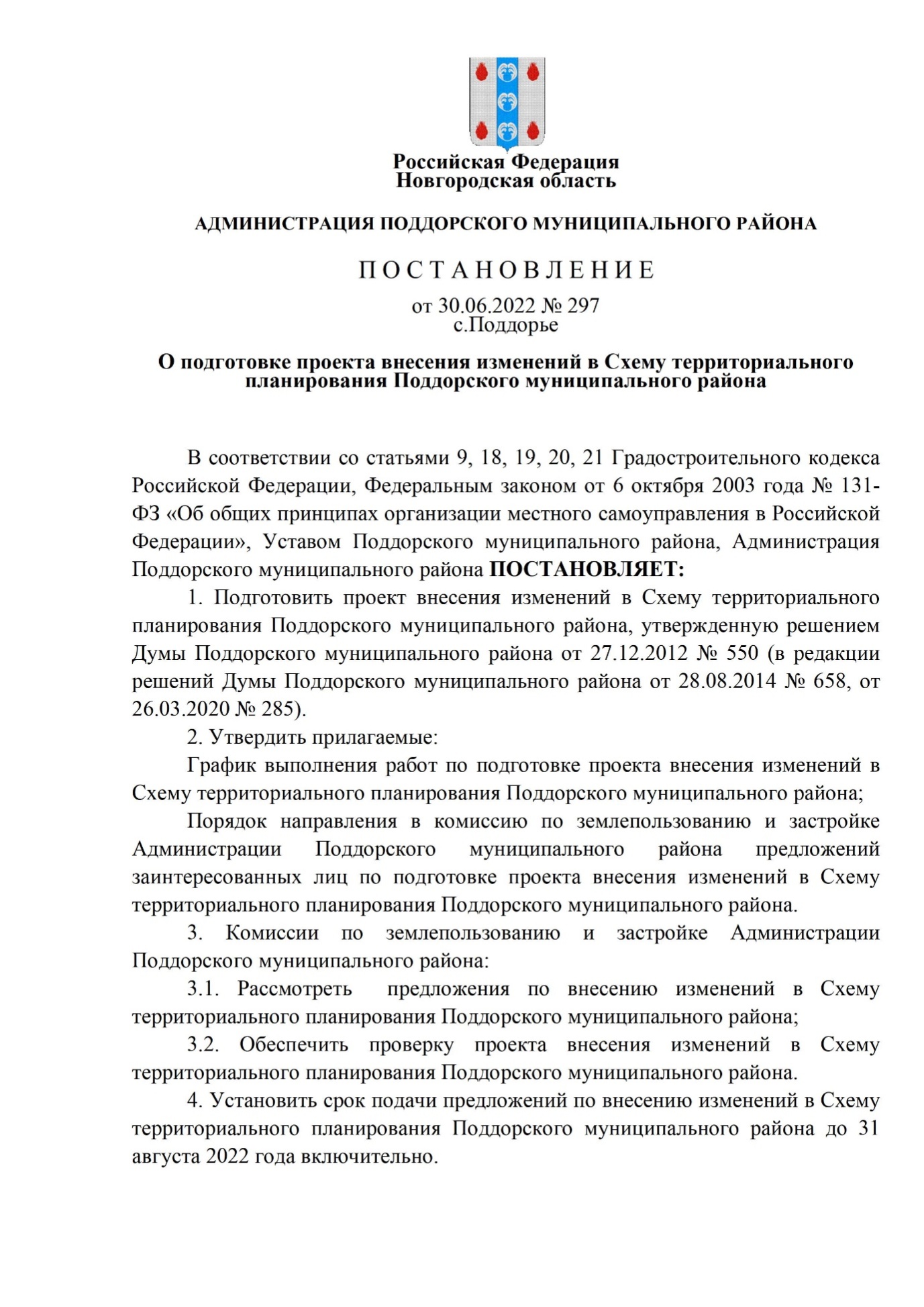 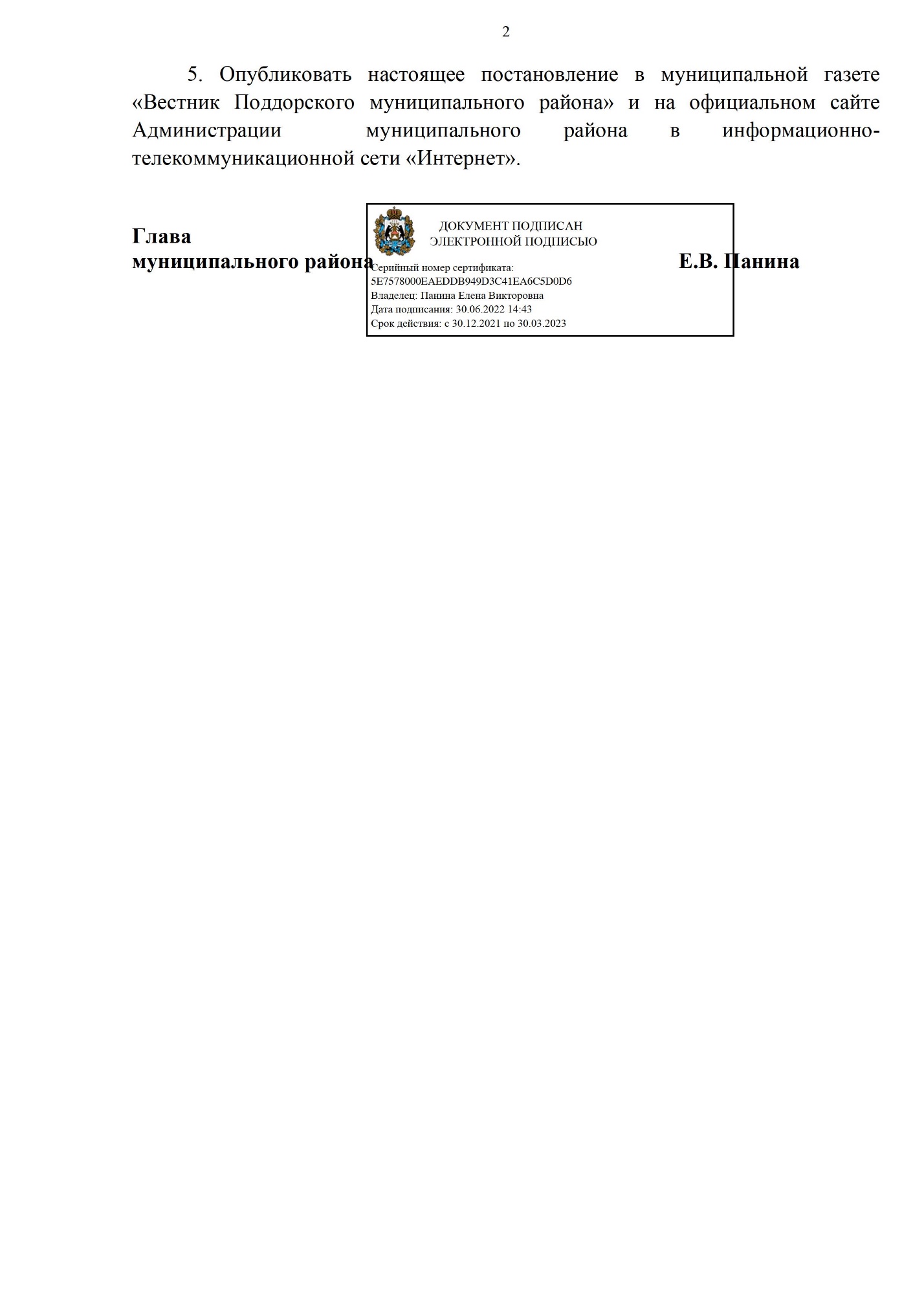 Приложение 2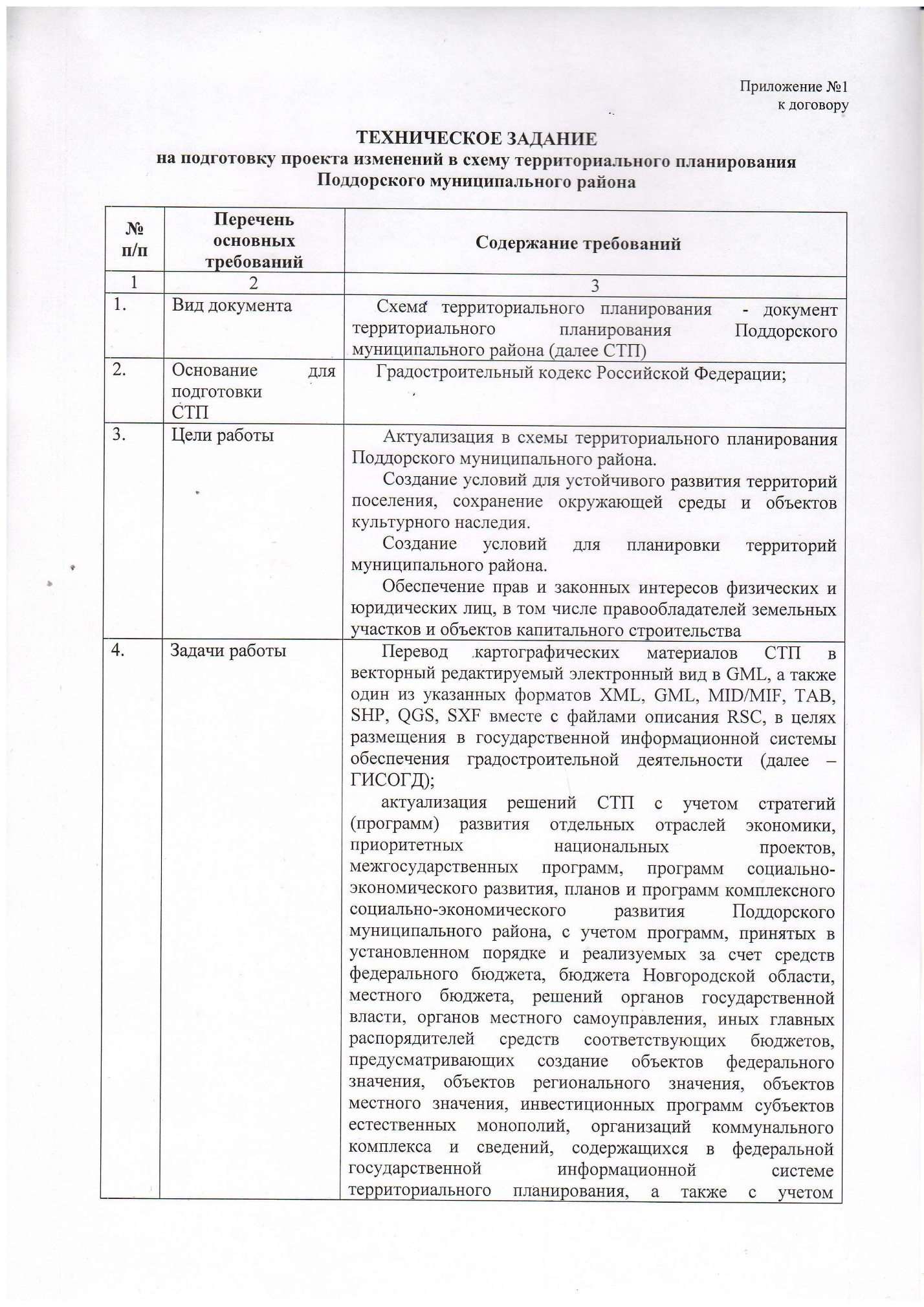 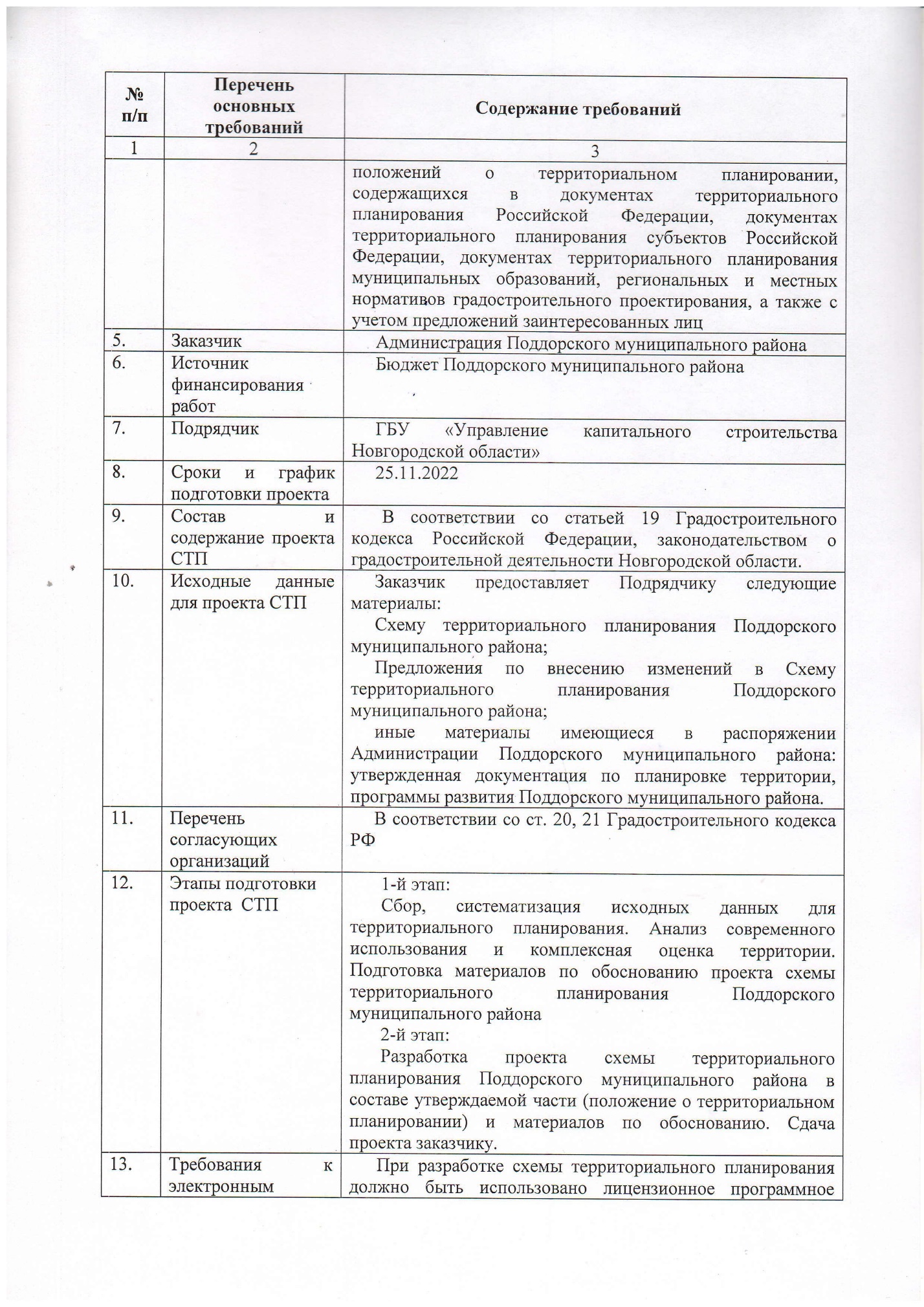 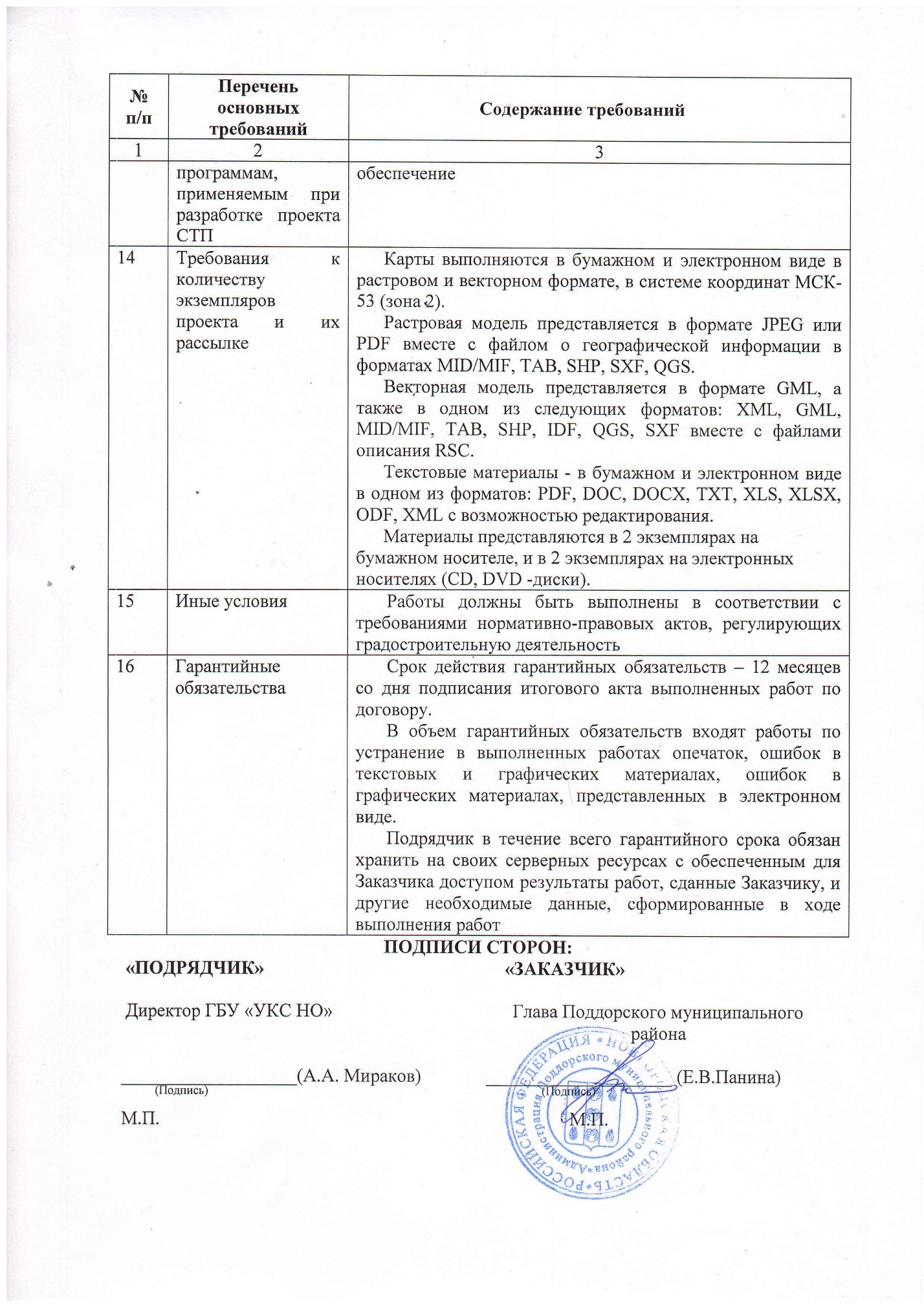 Приложение 3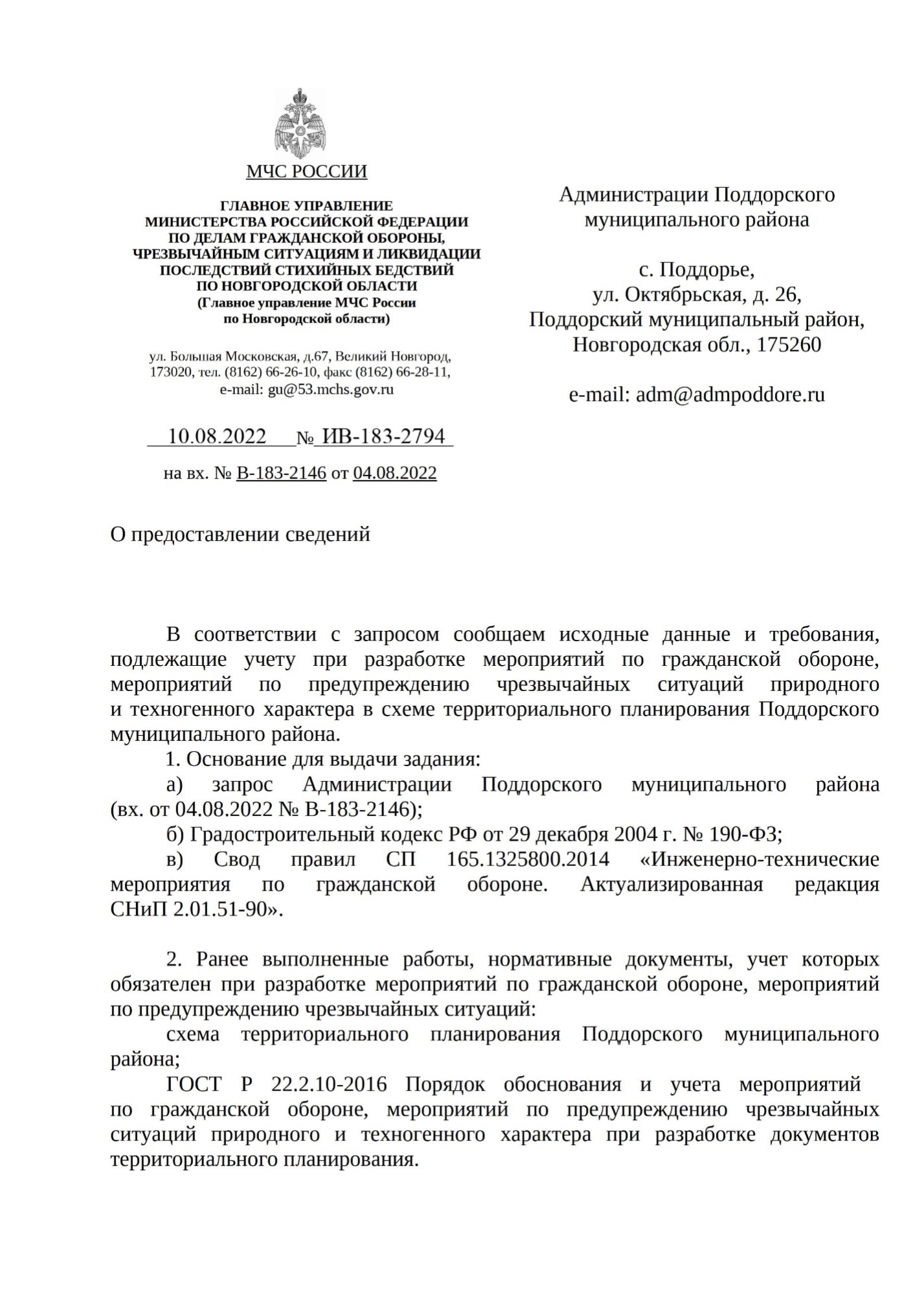 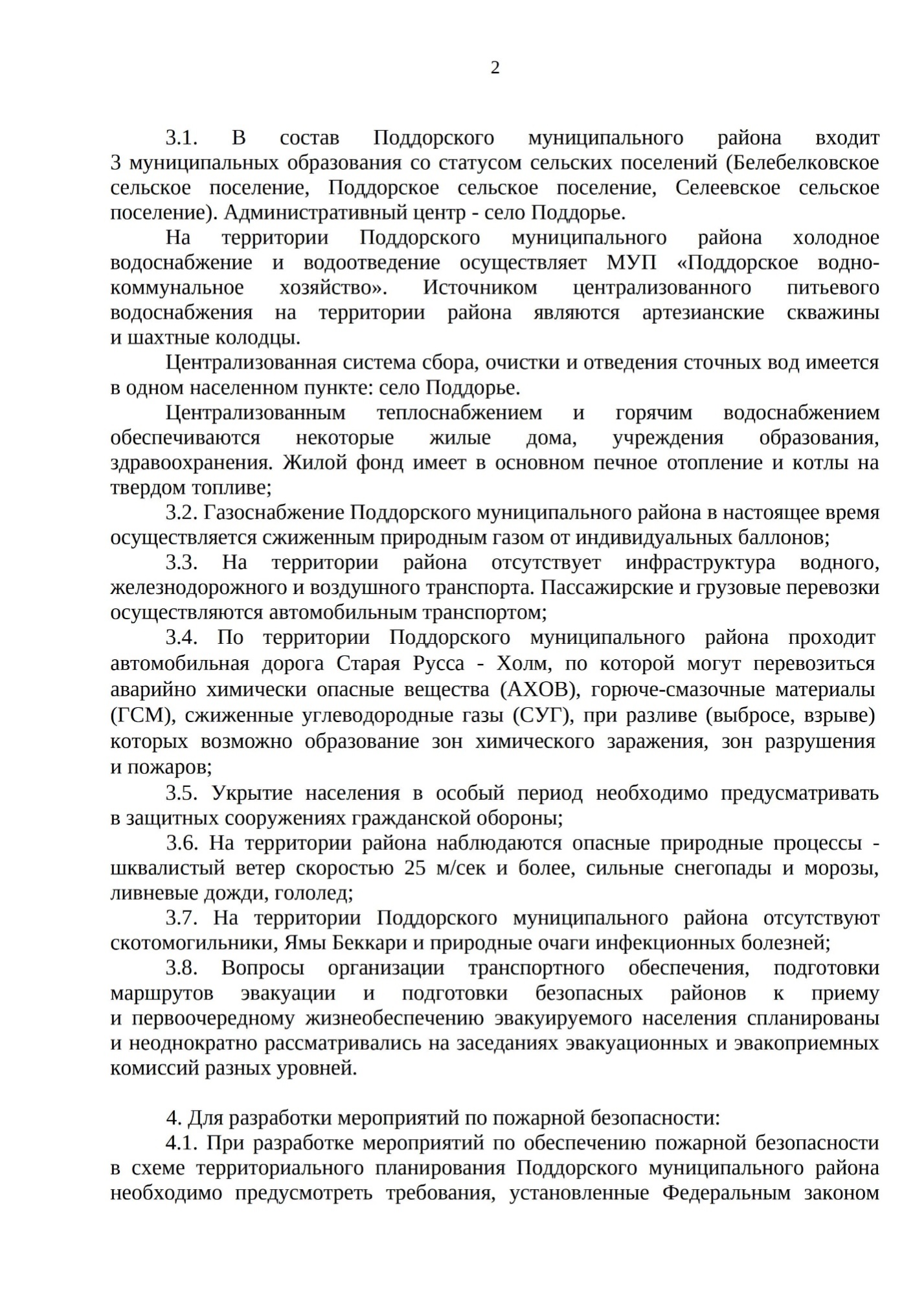 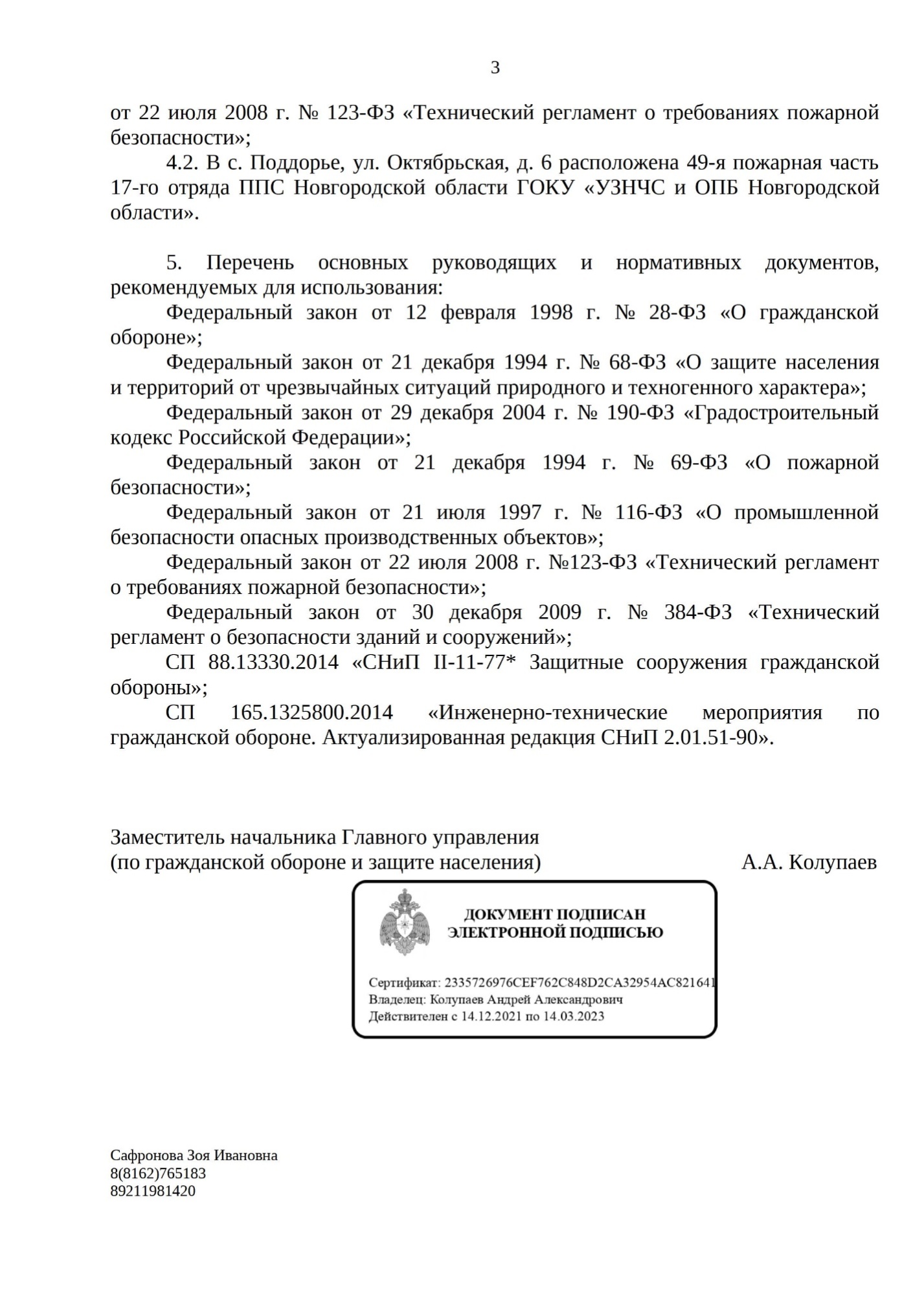 ЗаказчикАдминистрация Поддорского муниципального районаИсполнительГосударственное бюджетное учреждение «Управление капитального строительства Новгородской области»№Наименование документаМасштабТекстовые материалыТекстовые материалыТекстовые материалы1.Положение о территориальном планировании Поддорского муниципального района. Том 1.Положение о территориальном планировании Поддорского муниципального района. Том 1.2.Материалы по обоснованию внесения изменений в схему территориального планирования Поддорского муниципального района. Том 2. Материалы по обоснованию внесения изменений в схему территориального планирования Поддорского муниципального района. Том 2. Графические материалыГрафические материалыГрафические материалыСхема территориального планированияСхема территориального планированияСхема территориального планированияОсновная частьОсновная частьОсновная частьЛист 1Карта планируемого размещения объектов местного значения Поддорского муниципального районаМ 1:50 000Материалы по обоснованию схемы территориального планирования.Материалы по обоснованию схемы территориального планирования.Материалы по обоснованию схемы территориального планирования.Лист 1Карта размещения объектов капитального строительства и зон с особыми условиями использования территорий Поддорского муниципального районаМ 1:50 000CD-диск с электронной версией CD-диск с электронной версией № п/пНаименование муниципальной программы Поддорского муниципального районаНаименование подпрограммы, входящей в состав муниципальной программы Поддорского муниципального районаОтветственный исполнитель1.Развитие образования в Поддорском муниципальном районе на 2019-2024 годы1.Развитие дошкольного и общего образования в Поддорском муниципальном районеОтдел образования Администрации муниципального района1.Развитие образования в Поддорском муниципальном районе на 2019-2024 годы2.Развитие дополнительного образования в Поддорском муниципальном районеОтдел образования Администрации муниципального района1.Развитие образования в Поддорском муниципальном районе на 2019-2024 годы3.Создание условий для занятий физической культурой и спортом в общеобразовательных организациях, расположенных в Поддорском муниципальном районеОтдел образования Администрации муниципального района1.Развитие образования в Поддорском муниципальном районе на 2019-2024 годы4.Поддержка одарённых детей, инициативной и талантливой молодёжиОтдел образования Администрации муниципального района1.Развитие образования в Поддорском муниципальном районе на 2019-2024 годы5.Обеспечение реализации муниципальной программы «Развитие образования в Поддорском муниципальном районе на 2019-2024 годы»Отдел образования Администрации муниципального района2.Развитие культуры на территории Поддорского муниципального района1.Культура Поддорского муниципального районаОтдел культуры Администрации муниципального района2.Развитие культуры на территории Поддорского муниципального района2.Развитие туризма и туристской деятельности на территории Поддорского муниципального районаОтдел культуры Администрации муниципального района2.Развитие культуры на территории Поддорского муниципального района3.Обеспечение реализации муниципальной программы «Развитие культуры на территории Поддорского муниципального района»Отдел культуры Администрации муниципального района3.Организация летнего труда и отдыха детей и подростков на территории Поддорского муниципального района на 2019-2024 годы-отдел образования Администрации муниципального района4.Развитие физической культуры и спорта на территории Поддорского муниципального района1.Развитие физической культуры и спорта Отдел культуры Администрации муниципального района 4.Развитие физической культуры и спорта на территории Поддорского муниципального района2. Развитие физической культуры и спорта среди лиц с ограниченными возможностями здоровья и инвалидов на территории Поддорского муниципального районаОтдел культуры Администрации муниципального района 4.Развитие физической культуры и спорта на территории Поддорского муниципального района3.Обеспечение реализации муниципальной программы «Развитие физической культуры и спорта на территории Поддорского муниципального района»Отдел культуры Администрации муниципального района 5.Комплексные меры противодействия наркомании и зависимости от других психоактивных веществ в Поддорском муниципальном районе на 2014-2023 годы-Отдел культуры Администрации муниципального района 6.Профилактика терроризма и экстремизма в Поддорском муниципальном районе на 2021-2025 годы-Отдел по делам гражданской обороны и чрезвычайным ситуациям, мобилизационной подготовки Администрации муниципального района7.Профилактика правонарушений в Поддорском муниципальном районе на 2021-2025 годы-Отдел по делам гражданской обороны и чрезвычайным ситуациям, мобилизационной подготовке Администрации муниципального района8.Развитие муниципальной службы в Поддорском муниципальном районе на 2018-2025 годы-Комитет по организационным и кадровым вопросам Администрации муниципального района 9.Развитие информационного общества и формирование электронного правительства в Поддорском муниципальном районе на 2014-2023 годы-Комитет по организационным и кадровым вопросам Администрации муниципального района10.«Противодействие коррупции в Поддорском муниципальном районе на 2014-2023 годы»-Комитет по организационным и кадровым вопросам Администрации муниципального района11.Развитие малого и среднего предпринимательства в Поддорском муниципальном районе -Комитет по экономике и управлению муниципальным имуществом Администрации муниципального района12.Совершенствование системы управления муниципальной собственностью и земельными ресурсами Поддорского муниципального района на 2020-2024 годыУправление муниципальной собственностью и земельными ресурсами Поддорского муниципального районаКомитет по экономике и управлению муниципальным имуществом Администрации муниципального района12.Совершенствование системы управления муниципальной собственностью и земельными ресурсами Поддорского муниципального района на 2020-2024 годыСодержание и реконструкция коммунальной инфраструктуры муниципального районаКомитет по экономике и управлению муниципальным имуществом Администрации муниципального района13.Развитие торговли в Поддорском муниципальном районе на 2018-2022 годы-Комитет по экономике и управлению муниципальным имуществом Администрации муниципального района14.Совершенствование и содержание дорожного хозяйства Поддорского муниципального района на 2021-2025 годы-Главный специалист по архитектуре и градостроительству Администрации муниципального района15.Градостроительная политика на территории Поддорского муниципального района на 2014-2023 годы-Главный специалист по архитектуре и градостроительству Администрации муниципального района16.Управление муниципальными финансами Поддорского муниципального района1. Организация и обеспечение осуществления бюджетного процесса, управление муниципальным долгом Поддорского муниципального районаКомитет финансов Администрации муниципального района16.Управление муниципальными финансами Поддорского муниципального района2. Финансовая поддержка муниципальных образований Поддорского муниципального района Комитет финансов Администрации муниципального района16.Управление муниципальными финансами Поддорского муниципального района3. Повышение эффективности бюджетных расходов Поддорского муниципального районаКомитет финансов Администрации муниципального района16.Управление муниципальными финансами Поддорского муниципального района4. Повышение финансовой и налоговой грамотности населения Поддорского муниципального районаКомитет финансов Администрации муниципального района17.Энергосбережение в Поддорском муниципальном районе на 2014-2022 годы-Комитет по экономике и управлению муниципальным имуществом Администрации муниципального района18.Развитие агропромышленного комплекса Поддорского района-Комитет по экономике и управлению муниципальным имуществом Администрации муниципального района19.Развитие жилищного строительства на территории Поддорского муниципального района на 2017-2025 годы1.Стимулирование развития жилищного строительства на территории Поддорского муниципального района на 2017-2025 годыГлавный специалист по архитектуре и градостроительству Администрации муниципального района19.Развитие жилищного строительства на территории Поддорского муниципального района на 2017-2025 годы2.Устойчивое развитие сельских территорий в Поддорском муниципальном районе на 2017-2025 годыГлавный специалист по архитектуре и градостроительству Администрации муниципального района19.Развитие жилищного строительства на территории Поддорского муниципального района на 2017-2025 годы3.Обеспечение жильем молодых семей на территории Поддорского муниципального района на 2017-2025 годыГлавный специалист по архитектуре и градостроительству Администрации муниципального района20.Развитие молодёжной политики в Поддорском муниципальном районе на 2019-2024 годы1.Поддержка одарённых детей, инициативной и талантливой молодёжиВедущий специалист по молодежной политики, физической культуре и спорту Отдела культуры Администрации муниципального района20.Развитие молодёжной политики в Поддорском муниципальном районе на 2019-2024 годы2.Вовлечение молодёжи Поддорского муниципального района в социальную практикуВедущий специалист по молодежной политики, физической культуре и спорту Отдела культуры Администрации муниципального района20.Развитие молодёжной политики в Поддорском муниципальном районе на 2019-2024 годы3.Поддержка молодёжи, оказавшейся в трудной жизненной ситуацииВедущий специалист по молодежной политики, физической культуре и спорту Отдела культуры Администрации муниципального района20.Развитие молодёжной политики в Поддорском муниципальном районе на 2019-2024 годы4.Патриотическое воспитание населения Поддорского муниципального районаВедущий специалист по молодежной политики, физической культуре и спорту Отдела культуры Администрации муниципального района21.Обеспечение прав потребителей в Поддорском муниципальном районе на 2020-2022 годы-Комитет по экономике и управлению муниципальным имуществом Администрации Поддорского муниципального района22.Формирование законопослушного поведения участников дорожного движения на территории Поддорского муниципального района на 2020-2025 годы-Главный специалист по архитектуре и градостроительству Администрации муниципального района23.Комплексное развитие сельских территорий Поддорского муниципального района до 2025 года-Главный специалист по архитектуре и градостроительству Администрации муниципального района№ п/пНаименование муниципальной программы Поддорского сельского поселенияНаименование подпрограммы, входящей в состав муниципальной программы Поддорского сельского поселенияОтветственный 
за исполнение1.Противопожарная защита объектов и населенных пунктов Поддорского сельского поселения на 2018-2022 годы -Отдел по делам гражданской обороны и чрезвычайным ситуациям, мобилизационной подготовке Администрации муниципального района2.Молодежь Поддорского сельского поселения на 2022-2024 годы -Отдел культуры Администрации муниципального района3.Развитие физической культуры и спорта в Поддорском сельском поселении на 2018-2024 годы-Отдел культуры Администрации муниципального района4.Развитие культуры в Поддорском сельском поселении на 2021-2024 годы -Отдел культуры Администрации муниципального района5.Реформирование и развитие местного самоуправления в Поддорском сельском поселении на 2014-2025 годы -Комитет по экономике и управлению муниципальным имуществом Администрации муниципального района6.Комплексное развитие систем коммунальной инфраструктуры Поддорского сельского поселения Поддорского муниципального района Новгородской области на 2017-2026 годы-Администрация Поддорского муниципального района 7.Совершенствование и содержание дорожного хозяйства на территории Поддорского сельского поселения на 2018-2024 годыРазвитие дорожного хозяйства Поддорского сельского поселения на 2018-2024 годы________________Придворовые территории многоквартирных жилых домов, расположенных на территории Поддорского сельского поселенияГлавный специалист по архитектуре и градостроительству8.Формирование современной городской среды на территории села Поддорье на 2018-2024 годы -Комитет по экономике и управлению муниципальным имуществом Администрации муниципального района9.Повышение эффективности бюджетных расходов Поддорского сельского поселения-Комитет финансов Администрации муниципального района10.Комплексное развитие сельских территорий Поддорского сельского поселения до 2025 года»-Комитет по экономике и управлению муниципальным имуществом Администрации муниципального района11.Совершенствование системы управления муниципальной собственностью и земельными ресурсами Поддорского сельского поселения -Комитет по экономике и управлению муниципальным имуществом Администрации муниципального района12.Комплексное развитие объектов социальной инфраструктуры местного значения Поддорского сельского поселения Поддорского муниципального района Новгородской области на 2017-2026 годы-Администрация Поддорского муниципального района 13.Комплексное развитие объектов транспортной инфраструктуры местного значения Поддорского сельского поселения Поддорского муниципального района Новгородской области на 2017-2026 годы-Администрация Поддорского муниципального района№ п/пНаименование	водныхобъектовВодоохранная зона, мПрибрежная защитная полоса, мБереговая полоса, м1.р.Ловать20030-50202.р. Белка10030-50203.р. Городянка10050204.р. Язвищенская Робья20050205.р. Рогатка10050206.р. Щебенка10050207.р. Редья20050208.р.Самбатовка10050209.р. Паньковка100502010.р. Робья200502011.р.Порусья200502012.р. Лютая100502013.р.Полисть200502014.р. Каменка200502015.р. Холынья200502016.р. Виска100502017.р. Болотинка100502018ручей Боровской100502019ручей Бугров5050520ручей Сычевский100502021ручей Гудковский50505№ п/пНазвание площадкиТип площадки (Greenfield, Brownfield)Площадь земельного участка, гаКатегория земельПредполагаемое использование площадкиВид собственностиКадастровый номерМесто расположения (адрес)ЭлектроэнергияГазоснабжениеВодоснабжениеКанализацияТеплоснабжениеПлощадь помещений (при наличии                           -производственные              -складские                                -административные1с. Масловское "Фермы"Greenfield1,7земли промышленности и иного специального назначенияПромышленное производствоГосударственная собственность не разграничена53:15:0091801:281Поддорский район, с. Масловскоеэлектрические сети 10кВт,0.4кВтнетБлижайшая сеть на расстоянии 100 мнетнетнет3с. Поддорье, ул. Мира жилищное строительствоGreenfield11,3земли населенных пунктовдля жилищного строительстваГосударственная собственность не разграничена53:15:0010703Поддорский район, с. Поддорье. ул. Мираэлектрические сети 0.4кВтнетБлижайшая сеть на расстоянии 50 мнетнетнет4с. Поддорье "Подстанция"Greenfield10,7земли сельскохозяйственного назначенияСельскохозяйственное производствоГосударственная собственность не разграничена53:15:0010501Поддорский район, с. Поддорье. ул. Октябрьскаямагистральные электрические сетинетБлижайшая сеть на расстоянии 80 мнетнетнет5Гараж с. Поддорье. ул. ПолеваяBrownfield0,13земли населенных пунктовПромышленное производствомуниципальная собственность53:15:0010305:40Поддорский район, с. Поддорье. ул. Полеваяэлектрические сети 10кВт,0.4кВтнетБлижайшая сеть на расстоянии 50 мнетнетнет6ВещанкаGreenfield14,8земли сельскохозяйственного назначенияСельскохозяйственное производствомуниципальная собственность53:15:0091301:146Поддорский район, Поддорское с/п, з/у. 0091301/146нетнетнетнетнетнет7ЮбилейнаяGreenfield73,4земли сельскохозяйственного назначенияСельскохозяйственное производствомуниципальная собственность53:15:0091401Поддорский район, Поддорское с/п, з/у.нетнетнетнетнетнет8Ржаные РогиGreenfield94,7земли сельскохозяйственного назначенияСельскохозяйственное производство                                                          Муниципальная собственность53:15:0000000:1276Белебелковское сельское поселение, возле д. Ржаные Рогиэлектрические сети 0.4кВтнетесть возможность подключениянетнетнет9ЗаозерьеBrownfield0,1земли населенных пунктовСельскохозяйственное производствоМуниципальная собственность53:15:0041802:16Белебелковское сельское поселение, возле д. Заозерьеэлектрические сети 0.4кВтнетесть возможность подключениянетнеткирпичное здание, площадь 194,5 кв.м.,1 этаж, кадастровый номер 53:15:0041802:41На декабрь 20211. Наличие жилищного фонда1. Наличие жилищного фондаОбщая площадь жилых помещений - всего, тыс. кв. м134.8в том числе в собственности:частной124.5из нее: граждан118.8юридических лиц5.7государственной0.1муниципальной10.2По целям использования:социального использования9.7специализированный0.7из него:служебные жилые помещения0.4Из общей площади жилых помещений - площадь в жилых домах (индивидуально-определенных зданий) - всего, тыс. кв. м96.9в том числе в собственности:частной94.1из нее: граждан92.0юридических лиц2.1муниципальной2.8По целям использования:социального использования2.8Из общей площади жилых помещений - площадь в многоквартирных жилых домах - всего, тыс. кв. м37.2в том числе в собственности:частной30.4из нее: граждан26.8юридических лиц3.6муниципальной6.8По целям использования:социального использования6.32. Распределение жилых помещений по количеству комнат2. Распределение жилых помещений по количеству комнатЧисло жилых квартир в многоквартирных жилых домах - всего, единиц791из них:однокомнатные107двухкомнатные299трехкомнатныетрехкомнатные381четырехкомнатные и болеечетырехкомнатные и более4в том числе число частных квартир - всего, единицв том числе число частных квартир - всего, единиц516из них:из них:однокомнатныеоднокомнатные59двухкомнатныедвухкомнатные184трехкомнатныетрехкомнатные270четырехкомнатные и болеечетырехкомнатные и более3Общая площадь жилых помещений в квартирах в многоквартирных жилых домах - всего, тыс. кв. мОбщая площадь жилых помещений в квартирах в многоквартирных жилых домах - всего, тыс. кв. м37.2из неё:из неё:однокомнатныеоднокомнатные4.1двухкомнатныедвухкомнатные8.6трехкомнатныетрехкомнатные24.2четырехкомнатные и болеечетырехкомнатные и более0.3Число квартир в жилых домах (индивидуально-определенных зданиях - всего), единицЧисло квартир в жилых домах (индивидуально-определенных зданиях - всего), единиц1957из них:из них:однокомнатныеоднокомнатные650двухкомнатныедвухкомнатные639трехкомнатныетрехкомнатные582четырехкомнатные и болеечетырехкомнатные и более86Общая площадь жилых помещений в жилых домах (индивидуально-определенных зданиях) - всего, тыс. кв. мОбщая площадь жилых помещений в жилых домах (индивидуально-определенных зданиях) - всего, тыс. кв. м96.9из них:из них:однокомнатныеоднокомнатные20.5двухкомнатныедвухкомнатные29.3трехкомнатныетрехкомнатные37.3четырехкомнатные и болеечетырехкомнатные и более9.83. Оборудование жилищного фондаОбщая площадь жилых помещений - всего, тыс. кв. мОбщая площадь жилых помещений - всего, тыс. кв. м134.8из нее оборудованная:из нее оборудованная:водопроводомводопроводом88.0в том числе водопроводом централизованнымв том числе водопроводом централизованным88.0водоотведением (канализацией)водоотведением (канализацией)3.6в том числе водоотведением (канализацией) централизованнымв том числе водоотведением (канализацией) централизованным3.6отоплениемотоплением134.7в том числе отоплением централизованным в том числе отоплением централизованным 0.7ваннами (душем)ваннами (душем)4.8газом (сетевым, сжиженным)газом (сетевым, сжиженным)99.4В том числе в многоквартирных домах - всего, тыс. кв. мВ том числе в многоквартирных домах - всего, тыс. кв. м37.2из нее оборудованная:из нее оборудованная:водопроводомводопроводом37.2в том числе водопроводом централизованнымв том числе водопроводом централизованным37.2водоотведением (канализацией)водоотведением (канализацией)3.6в том числе водоотведением (канализацией) централизованнымв том числе водоотведением (канализацией) централизованным3.62021отоплением37.2в том числе отоплением централизованным 0.7ваннами (душем)4.8газом (сетевым, сжиженным)37.24. Распределение жилищного фонда по материалу стен,
времени постройки и проценту износаРаспределение общей площади жилых помещений: По материалу стен, тыс. кв. мКирпичные21.5Панельные0.4Смешанные6.9Деревянные103.5Прочие2.4По годам возведения жилья, тыс. кв. мдо 1920 г.0.1с 1921 г. по 1945 г.2.5с 1946 г. по 1970 г.60.7с 1971 г. по 1995 г.58.9после 1995 г.12.5Число жилых домов (индивидуально-определенных зданий) - всего, единицПо материалу стенКирпичные9Смешанные112Деревянные1571Прочие265По годам возведения жильядо 1920 г.2с 1921 г. по 1945 г.60с 1946 г. по 1970 г.1150с 1971 г. по 1995 г.590после 1995 г.155Число многоквартирных жилых домов - всего, единицПо материалу стенКирпичные89Панельные4Смешанные32Деревянные107Прочие31По годам возведения жильяс 1946 г. по 1970 г.77с 1971 г. по 1995 г.183после 1995 г.35. Распределение жилищного фонда по проценту износа.Распределение числа жилых домов (индивидуально-определенных зданий):По проценту износа, тыс. кв. м2021от 0% до 30%44.5от 31% до 65%34.4от 66% до 70%17.5По проценту износа, единицот 0% до 30%640от 31% до 65%818от 66% до 70%485Распределение числа многоквартирных жилых домов:По проценту износа, тыс. кв. мот 0% до 30%15.5от 31% до 65%9.9от 66% до 70%10.5свыше 70%0.2По проценту износа, единицот 0% до 30%116от 31% до 65%126от 66% до 70%15свыше 70%26. Движение жилищного фонда6. Движение жилищного фондаОбщая площадь жилых помещений на начало года - всего, тыс. кв. м134.4Прибыло общей площади за год - всего, тыс. кв. м0.4в том числе:новое строительство0.3прочие причины0.1Общая площадь жилых помещений на конец года - всего, тыс. кв. м134.8Справочно:Многоквартирные жилые дома - всего, единиц263Общая площадь зданий многоквартирных жилых домов - всего, тыс. кв. м37.8Жилые дома (индивидуально-определенные здания) - всего, единиц1957Общая площадь жилых домов (индивидуально-определенных зданий)- всего, тыс. кв. м96.9Наименование организации адрес местонахождениявместимость (кол-во мест)кол-во обучающихсягод постройкисостояние здания (отл., хор., уд., неуд.)благоустройство (да/нет)благоустройство (да/нет)благоустройство (да/нет)благоустройство (да/нет)Наименование организации адрес местонахождениявместимость (кол-во мест)кол-во обучающихсягод постройкисостояние здания (отл., хор., уд., неуд.)все в наличииоборудовано водопроводомоборудовано водоотведением (канализацией)оборудовано центральным отоплениемДошкольные образовательные учрежденияДошкольные образовательные учрежденияДошкольные образовательные учрежденияДошкольные образовательные учрежденияДошкольные образовательные учрежденияДошкольные образовательные учрежденияДошкольные образовательные учрежденияДошкольные образовательные учрежденияДошкольные образовательные учрежденияДошкольные образовательные учрежденияБелебёлковское сельское поселениеБелебёлковское сельское поселениеБелебёлковское сельское поселениеБелебёлковское сельское поселениеБелебёлковское сельское поселениеБелебёлковское сельское поселениеБелебёлковское сельское поселениеБелебёлковское сельское поселениеБелебёлковское сельское поселениеБелебёлковское сельское поселениеМуниципальное автономное дошкольное образовательное учреждение детский сад "Колобок" с. ПоддорьеФилиал «Ручеек»с. БелебёлкаНовгородская область, Поддорский район, с. Белебёлка, ул. Советская, д.5238161980удовл.дададада Поддорское сельское поселение Поддорское сельское поселение Поддорское сельское поселение Поддорское сельское поселение Поддорское сельское поселение Поддорское сельское поселение Поддорское сельское поселение Поддорское сельское поселение Поддорское сельское поселение Поддорское сельское поселениеМуниципальное автономное дошкольное образовательное учреждение детский сад "Колобок" с. Поддорье175 260Новгородская область, Поддорский район, с. Поддорье ул. Октябрьская, д.34147,47% загруженности1011984удовл.дадададаМуниципальное автономное дошкольное образовательное учреждение "Детский сад "Солнышко" д. Бураково"175 253Новгородская обл., Поддорский район, д. Бураково, пер. Лесной д.61838.8% загруженности111963удовл.дадададаОбщеобразовательные организацииОбщеобразовательные организацииОбщеобразовательные организацииОбщеобразовательные организацииОбщеобразовательные организацииОбщеобразовательные организацииОбщеобразовательные организацииОбщеобразовательные организацииОбщеобразовательные организацииОбщеобразовательные организацииБелебёлковское сельское поселениеБелебёлковское сельское поселениеБелебёлковское сельское поселениеБелебёлковское сельское поселениеБелебёлковское сельское поселениеБелебёлковское сельское поселениеБелебёлковское сельское поселениеБелебёлковское сельское поселениеБелебёлковское сельское поселениеБелебёлковское сельское поселениеМуниципальное автономное общеобразовательное учреждение "Средняя общеобразовательная школа с. Поддорье"Филиал «ООШ с. Белебёлка»Новгородская обл.,Поддорский район, с. Белебёлка, ул. Советская, д.48320401978удовл.дадададаПоддорское сельское поселениеПоддорское сельское поселениеПоддорское сельское поселениеПоддорское сельское поселениеПоддорское сельское поселениеПоддорское сельское поселениеПоддорское сельское поселениеПоддорское сельское поселениеПоддорское сельское поселениеПоддорское сельское поселениеМуниципальное автономное общеобразовательное учреждение "Средняя общеобразовательная школа с. Поддорье"175 260, Новгородская обл., с. Поддорье, ул. Максима Горького, д.10650, 36% загруженности2421973удовл.дададада№ п/пНаименование, адресГод постройкиПос/см.МощностьКоличество коекКоличество машин скорой помощиБелебёлковское сельское поселениеБелебёлковское сельское поселениеБелебёлковское сельское поселениеБелебёлковское сельское поселениеБелебёлковское сельское поселениеБелебёлковское сельское поселение1ОАУЗ «Поддорская ЦРБ» Отделение общей практикиПоддорский район,с. Белебёлка, ул. Советская д.46б2006-20--2ОАУЗ «Поддорская ЦРБ» фельдшерско-акушерский пунктПоддорский район, д. Заозерье, ул. Центральная, д.23198500--3ОАУЗ «Поддорская ЦРБ» фельдшерско-акушерский пунктПоддорский район, д. Переезд, ул. Центральная, д.3198500--Поддорское сельское поселениеПоддорское сельское поселениеПоддорское сельское поселениеПоддорское сельское поселениеПоддорское сельское поселениеПоддорское сельское поселение3ОАУЗ «Поддорская ЦРБ»Здание центральной районной больницыПоддорский муниципальный район, с. Поддорье ул. Чистякова, д.11987-25стационар (число круглосуточных коек)-4ОАУЗ «Поддорская ЦРБ»Здание поликлиникиПоддорский муниципальный район, с. Поддорьеул. Набережная, д. 2199995--5ОАУЗ «Поддорская ЦРБ»Здание отделения поликлиникиПоддорский муниципальный район, с. Поддорьеул. Набережная д. 4197920--6ОАУЗ «Поддорская ЦРБ»Бураковский фельдшерско-акушерский пунктПоддорский р-н, д. Бураково, ул. Октябрьская, д.12198510--7ОАУЗ «Поддорская ЦРБ»Нивский фельдшерско-акушерский пунктПоддорский р-н д. Нивки, ул. Центральная, д.91986100-Селеевское сельское поселениеСелеевское сельское поселениеСелеевское сельское поселениеСелеевское сельское поселениеСелеевское сельское поселениеСелеевское сельское поселение6ОАУЗ «Поддорская ЦРБ»Перегинский фельдшерско-акушерский пунктПоддорский район, д. Перегино, ул. Центральная д.21985100--7ОАУЗ «Поддорская ЦРБ»Селеевский фельдшерско-акушерский пунктПоддорский район, д. Селеево, ул. Комсомольская д.52002100--№ п/пНаименование учреждения, кол-во мест/ год постройкиАдресУровень благоустройства зданий1ОАУСО «Поддорский комплексный центр социального обслуживания населения»:ОАУСО «Поддорский комплексный центр социального обслуживания населения»:ОАУСО «Поддорский комплексный центр социального обслуживания населения»:1стационарное отделение социального обслуживания граждан 26/1950175254, ул. Советская, д. 42, с. Белебелка, Поддорский район, Новгородская областьБлагоустроенное (центральное отопление, водоснабжение, канализация, электричество)2отделение социального приюта 15/1971175260, ул. Иванова, д. 3 а, с. Масловское, Поддорский район, Новгородская областьБлагоустроенное (автономное отопление, водоснабжение, канализация, электричество)№ 
п/пНазначение объекта регионального значенияПолное наименование объектаМестоположение объекта (наименование муниципального района, поселения, городского округа, населенного пункта, улицы, дома)Краткая характеристика объекта(год постройки, общая площадь, вместимость читателей, посетителей, зрительских мест, количество учащихся,благоустроенность – наличие воды, канализации)123451.Объекты культурно-просветительного назначения(музеи, библиотеки, детские школы искусств)Объекты культурно-просветительного назначения(музеи, библиотеки, детские школы искусств)Объекты культурно-просветительного назначения(музеи, библиотеки, детские школы искусств)Объекты культурно-просветительного назначения(музеи, библиотеки, детские школы искусств)Белебёлковское сельское поселениеБелебёлковское сельское поселениеБелебёлковское сельское поселениеБелебёлковское сельское поселениеБелебёлковское сельское поселение1.2Белебёлковская библиотека-филиалМБУК МПЦБСПоддорский район с. Белебелка, ул. Советская, д.48.Расположено в здании (аренда) Белебёлковской школы, 1979 года постройки, занимаемая площадь 90,5 м2Вместимость читателей –20Благоустроенность:вода, канализация - да1.3Заозерская библиотека-филиалМБУК МПЦБСПоддорский район, д. Заозерье, ул. Новая, д.3Расположено в здании (аренда) Заозерского СДК1983 года постройки, занимаемая площадь59 м2Вместимость читателей -7Благоустроенность:вода, канализация - нет1.4.Переездовская библиотека-филиалМБУК МПЦБСПоддорский район, д. Переезд, ул. Центральная, д.46АРасположено в здании (аренда) Переездовского СДК, 1972 года постройки.Занимаемая площадь31,6 м2Вместимость читателей -7Благоустроенность:вода, канализация - нетПоддорское сельское поселениеПоддорское сельское поселениеПоддорское сельское поселениеПоддорское сельское поселениеПоддорское сельское поселение1.5.Объект капитального строительства в области культуры и искусстваМуниципальное автономное учреждение дополнительного образования «Поддорская музыкальная школа»Поддорский район, с. Поддорье. ул. Светлый путь, д.41989 года постройкиПлощадь 363,9 м2.Кол-во зрительских мест – 80Наличие воды, канализация отсутствует (септики)1.6Центральная районная библиотека МБУК Поддорского муниципального района «Межпоселенческая Поддорская централизованная библиотечная система» (далее МБУК МПЦБС)Поддорский район, с. Поддорье, ул. Победы, д. 151973 года постройкиОбщая площадь 365 м2Вместимость читателей -32Благоустроенность:вода - даканализация - нет1.7Детское отделениеМБУК МПЦБСПоддорский район, с. Поддорье, ул. Победы, д. 15Расположено в здании ЦРБ.Занимаемая площадь 60 м2Вместимость читателей-10Благоустроенность:вода, канализация - нет1.8Бураковская библиотека-филиалМБУК МПЦБСПоддорский район, д. Бураково, ул. Октябрьская, д.11.Расположено в здании (аренда) Бураковского СДК1999 года постройки,занимаемая площадь27 м2Вместимость читателей –7Благоустроенность:вода, канализация - нет1.9Масловская библиотека-филиалМБУК МПЦБСПоддорский район,с. Масловское, ул.Центральная, д.30Расположено в здании (аренда) Масловского СДК1977 года постройки, занимаемая площадь 33 м2Вместимость читателей -7Благоустроенность:вода, канализация - нет1.10Нивская библиотека-филиалМБУК МПЦБСПоддорский район, д. Нивки, ул. Новая, д.18Расположено в здании (аренда) Нивского СДК1979 года постройки, занимаемая площадь 42 м2Вместимость читателей -10Благоустроенность:вода, канализация - нетСелеевское сельское поселениеСелеевское сельское поселениеСелеевское сельское поселениеСелеевское сельское поселениеСелеевское сельское поселение1.11Перегинская библиотека-филиалМБУК МПЦБСПоддорский район, д. Перегино, ул.Центральная, д.4Расположено в здании (аренда) Администрации Селеевского сельского поселения, 1984 года постройки, занимаемая площадь -21,5 м2Вместимость читателей-7Благоустроенность:вода, канализация - нет1.12Селеевская библиотека-филиалМБУК МПЦБСПоддорский район, д. Селеево, ул. Клубная, д.1Расположено в здании (аренда)Селеевского СДК1970 года постройки.Занимаемая площадь 32,5 м2Вместимость читателей -5Благоустроенность:вода, канализация - нет2.Объекты культурно-досугового (клубного) типаОбъекты культурно-досугового (клубного) типаОбъекты культурно-досугового (клубного) типаОбъекты культурно-досугового (клубного) типаБелебёлковское сельское поселениеБелебёлковское сельское поселениеБелебёлковское сельское поселениеБелебёлковское сельское поселениеБелебёлковское сельское поселение2.1Белебёлковский сельский Дом культуры имени Е.И.Орловой (филиал муниципального автономного учреждения «Поддорское межпоселенческое социально-культурное объединение»)Поддорский район, Белебёлковское сельское поселение, с. Белебелка, ул. Советская, д. 531956 года постройки, 399,6 м2,148 зрительных местводоснабжение – отсутствуетканализация - отсутствует2.2Переездовский сельский Дом культуры (филиал муниципального автономного учреждения «Поддорское межпоселенческое социально-культурное объединение»)Поддорский район, Белебёлковское сельское поселение, д. Переезд, ул. Центральная, д. 46 «А»1985 года постройки, 193,3 м2,100 зрительных местводоснабжение – отсутствуетканализация - отсутствует2.3Заозерский сельский Дом культуры (филиал муниципального автономного учреждения «Поддорское межпоселенческое социально-культурное объединение»)Поддорский район, Белебёлковское сельское поселение, д. Заозерье, ул. Новая, д. 31983 года постройки, 520,0 м2,52 зрительных местводоснабжение – отсутствуетканализация - отсутствует2.4Переходский сельский клуб (филиал муниципального автономного учреждения «Поддорское межпоселенческое социально-культурное объединение»)Поддорский район, Белебёлковское сельское поселение, д. Переходы, ул. Юбилейная, д. 41972 года постройки, 55,0 м2,66 зрительных местводоснабжение – отсутствуетканализация - отсутствуетПоддорское сельское поселениеПоддорское сельское поселениеПоддорское сельское поселениеПоддорское сельское поселениеПоддорское сельское поселение2.5Объект капитального строительства в области культуры и искусстваМуниципальное автономное учреждение «Районный Дом культуры»с. Поддорье Новгородской области ул. Чистякова дом 21961 года постройки, площадь 626,8 м2,зрительный зал -200 мест,кол-во участников клубных формирований 220 чел.вода холодная, канализация локальная2.6Бураковский сельский Дом культуры (филиал муниципального автономного учреждения «Поддорское межпоселенческое социально-культурное объединение»)Поддорский район, Поддорское сельское поселение, д. Бураково, ул. Октябрьская, д. 111999 года постройки, 50,0 м2,70 зрительных местводоснабжение – отсутствуетканализация - отсутствует2.7Масловский сельский Дом культуры (филиал муниципального автономного учреждения «Поддорское межпоселенческое социально-культурное объединение»)Поддорский район, Поддорское сельское поселение, с. Масловское, ул. Центральная, д. 301977 года постройки, 187,4 м2,40 зрительных местводоснабжение – имеетсяканализация – отсутствует2.8Нивский сельский Дом культуры (филиал муниципального автономного учреждения «Поддорское межпоселенческое социально-культурное объединение»)Поддорский район, Поддорское сельское поселение, д. Нивки, ул. Новая, д. 181979 года постройки, 245,2 м2,100 зрительных местводоснабжение – отсутствуетканализация - отсутствует2.9Отдел народного творчества (филиал муниципального автономного учреждения «Поддорское межпоселенческое социально-культурное объединение»)Поддорский район, Поддорское сельское поселение, с. Поддорье, ул. Победы, д. 131984 года постройки, 324,2 м2,Вместимость - 20 посетителейводоснабжение, канализация имеются2.10Поддорский краеведческий музей (филиал муниципального автономного учреждения «Поддорское межпоселенческое социально-культурное объединение»)Поддорский район, Поддорское сельское поселение, с. Поддорье, ул. Полевая, д. 101985 года постройки, 390,0 м2,Вместимость - 30 посетителейводоснабжение, канализация имеютсяСелеевское сельское поселениеСелеевское сельское поселениеСелеевское сельское поселениеСелеевское сельское поселениеСелеевское сельское поселение2.11Перегинский сельский Дом культуры (филиал муниципального автономного учреждения «Поддорское межпоселенческое социально-культурное объединение»)Поддорский район, Селеевское сельское поселение, д. Перегино, ул. Центральная, д. 11984 года постройки, 127,0 м2,100 зрительных местводоснабжение – отсутствуетканализация - отсутствует2.12Селеевский сельский Дом культуры (филиал муниципального автономного учреждения «Поддорское межпоселенческое социально-культурное объединение»)Поддорский район, Селеевское сельское поселение, д. Селеево, ул. Клубная, д. 11970 года постройки, 209,3 м2,100 зрительных местводоснабжение – имеетсяканализация - отсутствует№ п/пНазначение объекта муниципального значенияНаименование объектаКраткая характеристика объектаМестоположение существующего объектаБелебёлковское сельское поселениеБелебёлковское сельское поселениеБелебёлковское сельское поселениеБелебёлковское сельское поселениеБелебёлковское сельское поселениеобъект капитального строительства в области физической культуры и спортаСпортивный зал для занятий мини-футболом,баскетболом,волейболомРасположен в здании школы, назначение: нежилое, общая площадь 162 кв. м, Единовременная пропускная способность - 35 человек; мощность сооружения -34944.Новгородская область, Поддорский район, с. Белебёлка, ул. Советская д.48объект капитального строительства в области физической культуры и спортаСтрелковый тирРасположен в здании школы, назначение: нежилое, общая площадь 74,8 кв. м, Единовременная пропускная способность - 3 человека; мощность сооружения -1764.Новгородская область, Поддорский район, с. Белебёлка, ул. Советская д.48Поддорское сельское поселениеПоддорское сельское поселениеПоддорское сельское поселениеПоддорское сельское поселениеПоддорское сельское поселениеобъект капитального строительства в области физической культуры и спортаСпортивный зал для занятий мини-футболом,баскетболом,волейболомРасположен в здании школы, назначение: нежилое, общая площадь 162 кв. м, Единовременная пропускная способность - 35 человек; мощность сооружения -70927.Новгородская область, Поддорский район, с. Поддорье, ул.М. Горького д.10Плоскостной объект в области физической культуры и спортаФутбольное поле для занятий футболом, русской лаптойобщая площадь 7700 кв. м, Единовременная пропускная способность - 28 человек; мощность сооружения -19845.Новгородская область, с. Поддорье, ул. Чайковскогообъект капитального строительства в области физической культуры и спортаПриспособленное помещение для занятий легкой атлетикойРасположен в административном здании, назначение: нежилое, общая площадь 64,9 кв. м, Единовременная пропускная способность - 10 человек; мощность сооружения -16380.Новгородская область, с. Поддорье, ул. Полевая д.17Плоскостной объект в области физической культуры и спортаСпортивная площадка волейбольнаяобщая площадь 200 кв. м, Единовременная пропускная способность - 15 человек; мощность сооружения -13230.Новгородская область, с. Поддорье, ул. ЧайковскогоПлоскостной объект в области физической культуры и спортаСпортивная площадка для занятий легкой атлетикой общая площадь 150 кв. м, Единовременная пропускная способность - 15 человек; мощность сооружения -26460.Новгородская область, с. Поддорье, ул. Полевая д.17Плоскостной объект в области физической культуры и спортаСпортивная площадка для занятий легкой атлетикой, ОФПобщая площадь 150 кв. м, Единовременная пропускная способность – 20 человек; мощность сооружения -13720.Новгородская область, с. Поддорье, ул. М. Горького д.10Плоскостной объект в области физической культуры и спортаСпортивная площадка для занятий легкой атлетикойобщая площадь 150 кв. м, Единовременная пропускная способность – 16 человек; мощность сооружения -23520.Новгородская область, с. Поддорье, ул. Полевая д.17объект капитального строительства в области физической культуры и спортаСпортивный зал для занятий мини-футболом,баскетболом,волейболомРасположен в здании школы, назначение: нежилое, общая площадь 162 кв. м, Единовременная пропускная способность - 35 человек; мощность сооружения -70927.Новгородская область, Поддорский район, с. Поддорье, ул.М. Горького д.10Плоскостной объект в области физической культуры и спортаФутбольное поле для занятий футболом, русской лаптойобщая площадь 7700 кв. м, Единовременная пропускная способность - 28 человек; мощность сооружения -19845.Новгородская область, с. Поддорье, ул. ЧайковскогоСелеевское сельское поселениеСелеевское сельское поселениеСелеевское сельское поселениеСелеевское сельское поселениеСелеевское сельское поселениеплоскостной объект в области физической культуры и спортаФутбольное поле для занятий футболом, русской лаптойобщая площадь 6000 кв. м, Единовременная пропускная способность - 28 человек; мощность сооружения -19845.Новгородская область, Поддорский район, д. Селеево, ул. Комсомольскаяобъект капитального строительства в области физической культуры и спортаСтрелковый тирРасположен в здании Дома культуры, назначение: нежилое, общая площадь 60 кв. м, Единовременная пропускная способность - 3 человека; мощность сооружения -1764.Новгородская область, Поддорский район, д. Селеево ул. КлубнаяПеречень автомобильных дорог общего пользования регионального или межмуниципального значения Поддорского муниципального района представлен в таблице 5.2.1Перечень автомобильных дорог общего пользования регионального или межмуниципального значения Поддорского муниципального района представлен в таблице 5.2.1Перечень автомобильных дорог общего пользования регионального или межмуниципального значения Поддорского муниципального района представлен в таблице 5.2.1Перечень автомобильных дорог общего пользования регионального или межмуниципального значения Поддорского муниципального района представлен в таблице 5.2.1Перечень автомобильных дорог общего пользования регионального или межмуниципального значения Поддорского муниципального района представлен в таблице 5.2.1Перечень автомобильных дорог общего пользования регионального или межмуниципального значения Поддорского муниципального района представлен в таблице 5.2.1Перечень автомобильных дорог общего пользования регионального или межмуниципального значения Поддорского муниципального района представлен в таблице 5.2.1Перечень автомобильных дорог общего пользования регионального или межмуниципального значения Поддорского муниципального района представлен в таблице 5.2.1Перечень автомобильных дорог общего пользования регионального или межмуниципального значения Поддорского муниципального района представлен в таблице 5.2.1Перечень автомобильных дорог общего пользования регионального или межмуниципального значения Поддорского муниципального района представлен в таблице 5.2.1Перечень автомобильных дорог общего пользования регионального или межмуниципального значения Поддорского муниципального района представлен в таблице 5.2.1Перечень автомобильных дорог общего пользования регионального или межмуниципального значения Поддорского муниципального района представлен в таблице 5.2.1Перечень автомобильных дорог общего пользования регионального или межмуниципального значения Поддорского муниципального района представлен в таблице 5.2.1Перечень автомобильных дорог общего пользования регионального или межмуниципального значения Поддорского муниципального района представлен в таблице 5.2.1Перечень автомобильных дорог общего пользования регионального или межмуниципального значения Поддорского муниципального района представлен в таблице 5.2.1Перечень автомобильных дорог общего пользования регионального или межмуниципального значения Поддорского муниципального района представлен в таблице 5.2.1№ п/пНаименование автомобильной дорогиВсего, кмв т.ч. по значимостив т.ч. по значимостиЦементобетонныеАсфальтобетонныеГравийныеГрунтовыеIBIIIIIIVVВне кат.№ п/пНаименование автомобильной дорогиВсего, кмРЗМЗЦементобетонныеАсфальтобетонныеГравийныеГрунтовыеIBIIIIIIVVВне кат.49 ОП МЗ 49Н-1501"Шимск - Старая Русса - Холм" - Бураково - Гринево с проездом по д. Бураково2,0502,0501,7000,3502,05049 ОП МЗ 49Н-1502"Шимск - Старая Русса -Холм" - д. Соколье0,8000,8000,8000,80049 ОП МЗ 49Н-1503автодорога по д. Перегино с подъездами по д. Перегино1,7001,7001,7001,70049 ОП МЗ 49Н-1504Белебёлка - Карабинец18,15418,1546,00012,1546,00012,15449 ОП МЗ 49Н-1505Белебёлка - Переходы11,72311,72311,72311,72349 ОП МЗ 49Н-1506Заозерье - Переходы11,60011,60011,60011,60049 ОП МЗ 49Н-1507Костелево - Марково5,7005,7005,7005,70049 ОП МЗ 49Н-1508Лисьи Горки - Заозерье4,5004,5004,5004,50049 ОП МЗ 49Н-1509Масловское - Вещанка2,5002,5002,5002,50049 ОП МЗ 49Н-1510мостовой переход через реку Порусья в д. Лисичкино0,1600,1600,1600,16049 ОП МЗ 49Н-1511Перегино - Теребыни7,4367,4367,4362,0005,43649 ОП МЗ 49К-1512Поддорье - Селеево28,72028,72028,72028,72049 ОП МЗ 49К-1750п12подъезд к д. Большое Шелудково1,5001,5001,5001,50049 ОП МЗ 49К-15п15подъезд к д. Городок0,7500,7500,4500,3000,4500,30049 ОП МЗ 49Н-1504п1подъезд к д. Ржаные Роги1,5001,5001,5001,50049 ОП МЗ 49Н-1504п2подъезд по д. Переезд3,0003,0003,0003,00049 ОП МЗ 49Н-1513Рябково - Блазниха14,98114,98114,98114,98149 ОП МЗ 49К-1514Селеево - Воротавино - Каковка - Иструбище - Корпово (техпланВолземрес.)27,30727,30727,30727,30749 ОП МЗ 49Н-1515Соколье - Юрьево6,2846,2846,2846,28449 ОП МЗ 49К-1750Старая Русса - Белебёлка - Ямно - "Шимск - Старая Русса - Холм"36,95936,95936,95936,95949 ОП МЗ 49Н-1516Сухой Бор - Большие Язвищи4,0644,0644,0644,06449 ОП МЗ 49Н-1517Тугино - Нивки - Сосново - Андроново15,39515,3952,9509,2503,19515,39549 ОП РЗ-49К-15Шимск - Старая Русса - Холм41,03541,0350,00041,03531,4409,595Итого247,85241,035206,8172,950128,974115,6280,3000,0000,00031,440125,74290,3700,300№ п/пНаименование автомобильной дорогиИдентификационный номер автомобильной дорогиВсего, кмЦементобетонныеАсфальтобетонныеГравийныеГрунтовыеIBIIIIIIIIVVВне категории1234567891010111213141д.Андроново-д.Заполье49 234 ОП МР 0018,0668,0668,0662д.Астратово-д.Слугино49 234 ОП МР 0025,05,05,04д.Большие Язвищи-д.Кирьково49 234 ОП МР 0076,56,56,55д.Векшино-д.Гривы49 234 ОП МР 0091,2611,2611,2616д.Городок-д.Зеленково49 234 ОП МР 0111,51,51,57д.Городок-д.Лускарево49 234 ОП МР 0121,1841,1841,1848д.Гривы-д.Горушка49 234 ОП МР 0130,1310,1310,1319д.Добранцево-д.Астратово49 234 ОП МР 0142,52,52,510д.Добранцево-д.Коломно49 234 ОП МР 0161,5471,5471,54711д.Еремкино-д.Петихино49 234 ОП МР 0171,51,51,512д.Жемчугово-д.Лопастино49 234 ОП МР 0183,6393,6393,63913д.Заручевье-д.Курско49 234 ОП МР 0202,52,52,514д.Заручевье- д.Старокурско49 234 ОП МР 0221,01,01,015д.Зимник - д.Любец49 234 ОП МР 0251,0381,0381,03816д.Карабинец- д.Шушелово49 234 ОП МР 02610,010,010,017 д.Кстечки – д. Бычково49 234 ОП МР 0281,3051,3051,30518д.Любец-д.Трубичино49 234 ОП МР 0310,80,80,819д.Мостище-д.Еремкино49 234 ОП МР 0330,5180,5180,51820Подъезд д.Власово49 234 ОП МР 0391,421,421,4221д.Перегино-д.Стехново49 234 ОП МР 0412,02,02,022д.РябьиРоги-д.Ковалевка49 234 ОП МР 0446,06,06,023д.Селеево-д.Паньковка49 234 ОП МР 0462,4422,4422,44224д.Селеево-д.Пустошка49 234 ОП МР 0472,02,02,025д.Стехново-д.Заручевье49 234 ОП МР 0501,61,61,626д. Теребыни – д. Добранцево49 234 ОП МР 0511,81,81,827д.Трофимово-д.Гойки49 234 ОП МР 0528,5868,5868,58628д.Трубичино- д.Переводово49 234 ОП МР 0530,5770,5770,57729д.Устье-д.Пески49 234 ОП МР 0551,4671,4671,46730д. Черна – д. Яхоновка49 234 ОП МР 0570,80,80,831д.Ямно-д.Ручьи49 234 ОП МР 0592,52,52,532подъезд к д.Бойково49 234 ОП МР 0610,1410,1410,14133подъезд к д.Большое Пухово49 234 ОП МР 0620,30,30,334подъезд к д.Гридино49 234 ОП МР 0630,1470,1470,14735подъезд к д.Гусево49 234 ОП МР 0640,3470,3470,34736подъезд к д. Михайлово49 234 ОП МР 0680,30,30,337подъезд к д.Одинцово49 234 ОП МР 0690,260,260,2638подъезд к д.Рукаты49 234 ОП МР 0700,2230,2230,22339подъезд к д.Сушица49 234 ОП МР 0710,1750,1750,17540подъезд к д.Трофимово49 234 ОП МР 0720,3380,3380,33841подъезд к д.Тугино49 234 ОП МР 0730,2410,2410,24142подъезд к д.Усадьба49 234 ОП МР 0740,40,40,443подъезд к д.Шахово49 234 ОП МР 0760,220,220,2244подъезд к д.Яблоново49 234 ОП МР 0770,50,50,545подъезд к д.Каменка49 234 ОП МР 0780,3770,3770,37746подъезд к д.Починки49 234 ОП МР 0791,51,51,547Подъезд к д.Люблино49 234 ОП МР 0800,1140,1140,11448Подъезд к д.Сидорово49 234 ОП МР 0810,1820,1820,18249Подъезд к д.Подсосонье49 234 ОП МР 0820,150,150,1550подъезд к урочищу Скуратово49 234 ОП МР 0835,05.05,051подъезд к д.Сенцово49 234 ОП МР 0840,1550,1550,15552подъезд к д.Крапивенка49 234 ОП МР 0850,0930,0930,09353подъезд к д.Мостище49 234 ОП МР 0860,0160,0160,01654Подъезд к д.Филистово49 234 ОП МР 0910,4250,4250,42555д.Юрьёво-д.Трупехино49 234 ОП МР 0921,81,81,8Итого94,63№ п/пКод мостаРайон/округПрепятствиеНазвание автодороги, на которой находится искусственное сооружение, км+моценка состоянияДата последнего обследованияДата следующего обследованияДлина/           материал150010017Поддорскийрека ПолистьБелебёлка - Карабинец, км 16+00032012202278,15 / ж.б.150040092Поддорскийрека ЛютаяШимск - Старая Русса - Локня - Великие Луки, км 91+94232012202246,46 / ж.б.150040108Поддорскийрека ПорусьяШимск - Старая Русса - Локня - Великие Луки, км 107+89432012202248,94 / ж.б.150040125Поддорскийрека РедьяШимск - Старая Русса - Локня - Великие Луки, км 124+04322012202214,39 / ж.б.150070001Поддорскийрека ХолыньяЗаозерье - Переходы, км 0+18432012202218,1 / ж.б.150110001Поддорскийрека РедьяПоддорье - Селеево, км 0+34532012202248,1 / ж.б.150110027Поддорскийрека ЛоватьПоддорье - Селеево, 26+630320122017174,98 / сталь150130004Поддорскийручей ПаньковкаСелеево - Воротавино - Каковка - Иструбище - Корпово, км 3+7202201220226,88 / ж.б.150150057Поддорскийрека ПолистьСтарая Русса - Белебёлка - Ямно - "Шимск - Старая Русса - Локня - Великие Луки", км 55+82632012202281,55 / ж.б.150190002Поддорскийрека Полистьподъезд к д. Большое Шелудково, км 1+20032012202259,25 / ж.б.150210001Поддорскийрека Порусьямостовой переход через реку Порусья в д. Лисичкино, км 0+36032012202259,2 / ж.б.№ п/пНаименованиеЕд. измер.Количество1Артскважина с.Поддорье, ул.ЮбилейнаяМ куб/час3,02Артскважина с.Поддорье, пер.ТрудаМ куб/час5,43Артскважина с.Поддорье, ул.ЛеснаяМ куб/час2,54Артскважина с.Поддорье, ул.КооперативнаяМ куб/час7,25Артскважина с.Поддорье, ул.ДружбыМ куб/час3,56Артскважина с.МасловскоеМ куб/час3,67Артскважина д.ТугиноМ куб/час3,68Артскважина д.МинцевоМ куб/час3,249Артскважина д.НивкиМ куб/час9,010Артскважина д.АндроновоМ куб/час3,611Артскважина д.ФилистовоМ куб/час3,612Артскважина д.ЛисичкиноМ куб/час3,613Артскважина д.БураковоМ куб/час3,614Артскважина д.СелеевоМ куб/час3,615Артскважина д.СлеевоМ куб/час6,016Артскважина д.ПерегиноМ куб/час3,617Артскважина с.БелебёлкаМ куб/час3,018Артскважина д.ЗаозерьеМ куб/час3,619Артскважина д.ЗимникМ куб/час3,6№п/пНаименование№ артскважиныАдресвид забораХарактеристикаРазмеры ЗСО1-й пояс, м. / R-радиус, м.Дуст, мм. Дин. уров. М.№ и дата заключенияКоличество абонентовмощность, процент загруженности1с. Поддорье Мелиоративная № 1787с. Поддорье ул. Дружбы 6а безбашеннаяГбур – 1978 Сур – 7Нау – 67     Нм – 140Qуд –0,4 Нпониж - 114х4х4х4 Дуст – 273 Днур = 18Приказ № 105614.10.20191142,5 куб/час80%2с. Поддорье № Н-10-80 с. Поддорье ул.Кооперативная д. 12безбашеннаяГбур –1980 Сур – 12Нау – 90 Нм – 180Qуд– 0,4 Нпониж - 184х47х1х10х44х14х46х9х4Дуст – 426 Днур = 30Приказ № 10561632,5 куб/час80%3с. Поддорье№12-67с. Поддорьеул. Лесная. д. 12абезбашеннаяГбур–1967 Сур – 3,5Нау – 65    Нм – 151Qуд – 0,04 Нпониж -4420х20х20х20 Дуст – 202 Днур = 65Приказ № 10565892,5 куб/час80%4с. Поддорье№ Н-14-85с. Поддорьепер. Труда. д. 3абезбашеннаяГбур – 1985 Сур – 38Нау – 69      Нм – 178Qуд – 0,2   Нпониж - 2728х3х3х20х27х8х23 Дуст – 325 Днур = 65Приказ № 10561363,5 куб/час80%5с. Поддорье № 1-70с. Поддорье ул.Юбилейная. д. 10башня 18 куб.мГбур – 1971 Сур – 9,8Нау – 70-75 Нм – 60Qуд–0,23 Нпониж-28,2R= 30,0Дуст – 254 Днур = 38Приказ № 35912.04.2021532,5 куб/час80%6д. Бураково №1812д. Бураковобашня 18 куб.мГбур – 1978 Сур – 10Нау – н/д    Нм – 133Qуд – 1,0 Нпониж - 3720х20х20х20Дуст – 254 Днур = 47Приказ № 1056912,5 куб/час80%7с. Масловское №1466кс. Масловскоебашня 18 куб.мГбур – 1980 Сур – 12Нау – 90      Нм – 180Qуд – 0,1 Нпониж - 1864,66х40,0х64,66х45х40,0Дуст – 325 Днур = 30Приказ № 10562562,5 куб/час100%8д. Филистово №2385д. Филистовобашня 18 куб.мГбур – 1991 Сур – 1,0Нау –   н/д     Нм – 68Qуд – 0,07 Нпониж - 14R= 30,0Дуст – 168 Днур = 15Приказ № 353112,5 куб/час80%9д. Тугино №2383д. Тугинобашня 18 куб.мГбур – 1991 Сур – 9,0Нау – н/д      Нм – 75Qуд – 0,05 Нпониж - 20R= 30,0Дуст – 168Днур = 29Приказ № 35412.04.2021202,5 куб/час80%10д.Нивки. №22-73д.Нивки.ул. Филатовскаябашня 18 куб.мГбур – 1973 Сур – 4,0Нау – 85,0     Нм – 72Qуд – 0,06 Нпониж - 38R= 30,0Дуст – 152 Днур = 42Приказ № 355562,5 куб/час100%11д. Минцево №2091д. Минцевоул. Центральнаябашня 18 куб.мГбур – 1984 Сур – 35Нау – н/д      Нм – 120Qуд – 0,02 Нпониж - 5020х20х20х20Дуст – 168 Днур = 85Приказ № 105614.10.2019292,5 куб/час70%12д. Лисичкино №2318д. Лисичкинобашня 18 куб.мГбур -1989 Сур – 12,0Нау- н/д      Нм – 66Qуд–0,036 Нпониж- 28R= 30,0Дуст – 168 Днур = 40Приказ № 357172,5 куб/час80%13д. Андроново№ 2021д. Андроновобашня 18 куб.мГбур – 1983 Сур – 6,0Нау – н/д   Нм – 55,0Qуд – 1,0 Нпониж – 22R= 30,0Дуст – 152 Днур = 28Приказ № 358--14с. Белебелка № 309-76с. Белебелка ул. Новая. д. 43абашня 18 куб.мГбур– 1976 Сур– 18,0Нау – 85-90 Нм – 120Qуд – 0,2 Нпониж – 3215х20х15х20Дуст – 219 Днур = 50Приказ № 1056492,5 куб/час70%15д. Зимник№ 2104д. Зимникбашня 18 куб.мГбур –1985 Сур – 15Нау – н/д     Нм – 100Qуд– 0,03 Нпониж – 3220х20х20х20Дуст – 168 Днур = 47Приказ № 105682,5 куб/час30%16д. Заозерье№ 2085д. Заозерьебашня 18 куб.мГбур – 1984 Сур – 9,0Нау – 70,0    Нм – 126Qуд– 0,03 Нпониж – 38R= 30,0Дуст – 168 Днур = 47Приказ № 35612.04.2021372,5 куб/час50%17д. Селеево№ 1480-кд. Селеево ул. Молодежная 1абашня 18 куб.мГбур – 1958 Сур – 2,0Нау – 80,0   Нм – 151Qуд– 0,03 Нпониж – 10R= 30,0Дуст – 168 Днур = 12Приказ № 360552,5 куб/час50%18д. Селеево№864д. Селеевоул. Клубная д.20абашня 18 куб.мГбур – 1967 Сур – 26Нау – 75   Нм – 137,0Qуд– 0,05 Нпониж – 1834х43х7,5х16х33х4х7Дуст – 168 Днур = 44Приказ № 10561172,5 куб/час50%19д. Перегино№ 61-74д. Перегиноул. Мелиораторовд. 4абашня 18 куб.мГбур – 1974   Сур – 20Нау – 70,0    Нм – 155Qуд – 0,1 Нпониж – 1015х20х15х20Дуст – 219 Днур = 30Приказ № 1056882,5 куб/час40%Информация по объектам электросетей на территории Поддорского муниципального района на 01.01.2022 г.Электросетевые объекты, расположенные на территории Поддорского муниципального районаТаблица 6.5.16.6.СвязьНа территории Поддорского муниципального района располагаются следующие отделения связи: в д.Селеево, ул. Школьная, 13; д.Перегино, ул. Центральная, 3; д.Нивки, Школьная улица, 7; с.Поддорье, Октябрьская улица, 36; д. Переезд, Центральная улица, 42; с. Белебелка, Советская улица, 48; д.Бураково, Октябрьская улица, 10; д.Заозерье, Новая улица, 3Информация по объектам электросетей на территории Поддорского муниципального района на 01.01.2022 г.Электросетевые объекты, расположенные на территории Поддорского муниципального районаТаблица 6.5.16.6.СвязьНа территории Поддорского муниципального района располагаются следующие отделения связи: в д.Селеево, ул. Школьная, 13; д.Перегино, ул. Центральная, 3; д.Нивки, Школьная улица, 7; с.Поддорье, Октябрьская улица, 36; д. Переезд, Центральная улица, 42; с. Белебелка, Советская улица, 48; д.Бураково, Октябрьская улица, 10; д.Заозерье, Новая улица, 3Информация по объектам электросетей на территории Поддорского муниципального района на 01.01.2022 г.Электросетевые объекты, расположенные на территории Поддорского муниципального районаТаблица 6.5.16.6.СвязьНа территории Поддорского муниципального района располагаются следующие отделения связи: в д.Селеево, ул. Школьная, 13; д.Перегино, ул. Центральная, 3; д.Нивки, Школьная улица, 7; с.Поддорье, Октябрьская улица, 36; д. Переезд, Центральная улица, 42; с. Белебелка, Советская улица, 48; д.Бураково, Октябрьская улица, 10; д.Заозерье, Новая улица, 3Информация по объектам электросетей на территории Поддорского муниципального района на 01.01.2022 г.Электросетевые объекты, расположенные на территории Поддорского муниципального районаТаблица 6.5.16.6.СвязьНа территории Поддорского муниципального района располагаются следующие отделения связи: в д.Селеево, ул. Школьная, 13; д.Перегино, ул. Центральная, 3; д.Нивки, Школьная улица, 7; с.Поддорье, Октябрьская улица, 36; д. Переезд, Центральная улица, 42; с. Белебелка, Советская улица, 48; д.Бураково, Октябрьская улица, 10; д.Заозерье, Новая улица, 3Информация по объектам электросетей на территории Поддорского муниципального района на 01.01.2022 г.Электросетевые объекты, расположенные на территории Поддорского муниципального районаТаблица 6.5.16.6.СвязьНа территории Поддорского муниципального района располагаются следующие отделения связи: в д.Селеево, ул. Школьная, 13; д.Перегино, ул. Центральная, 3; д.Нивки, Школьная улица, 7; с.Поддорье, Октябрьская улица, 36; д. Переезд, Центральная улица, 42; с. Белебелка, Советская улица, 48; д.Бураково, Октябрьская улица, 10; д.Заозерье, Новая улица, 3Информация по объектам электросетей на территории Поддорского муниципального района на 01.01.2022 г.Электросетевые объекты, расположенные на территории Поддорского муниципального районаТаблица 6.5.16.6.СвязьНа территории Поддорского муниципального района располагаются следующие отделения связи: в д.Селеево, ул. Школьная, 13; д.Перегино, ул. Центральная, 3; д.Нивки, Школьная улица, 7; с.Поддорье, Октябрьская улица, 36; д. Переезд, Центральная улица, 42; с. Белебелка, Советская улица, 48; д.Бураково, Октябрьская улица, 10; д.Заозерье, Новая улица, 3Информация по объектам электросетей на территории Поддорского муниципального района на 01.01.2022 г.Электросетевые объекты, расположенные на территории Поддорского муниципального районаТаблица 6.5.16.6.СвязьНа территории Поддорского муниципального района располагаются следующие отделения связи: в д.Селеево, ул. Школьная, 13; д.Перегино, ул. Центральная, 3; д.Нивки, Школьная улица, 7; с.Поддорье, Октябрьская улица, 36; д. Переезд, Центральная улица, 42; с. Белебелка, Советская улица, 48; д.Бураково, Октябрьская улица, 10; д.Заозерье, Новая улица, 3Информация по объектам электросетей на территории Поддорского муниципального района на 01.01.2022 г.Электросетевые объекты, расположенные на территории Поддорского муниципального районаТаблица 6.5.16.6.СвязьНа территории Поддорского муниципального района располагаются следующие отделения связи: в д.Селеево, ул. Школьная, 13; д.Перегино, ул. Центральная, 3; д.Нивки, Школьная улица, 7; с.Поддорье, Октябрьская улица, 36; д. Переезд, Центральная улица, 42; с. Белебелка, Советская улица, 48; д.Бураково, Октябрьская улица, 10; д.Заозерье, Новая улица, 3Информация по объектам электросетей на территории Поддорского муниципального района на 01.01.2022 г.Электросетевые объекты, расположенные на территории Поддорского муниципального районаТаблица 6.5.16.6.СвязьНа территории Поддорского муниципального района располагаются следующие отделения связи: в д.Селеево, ул. Школьная, 13; д.Перегино, ул. Центральная, 3; д.Нивки, Школьная улица, 7; с.Поддорье, Октябрьская улица, 36; д. Переезд, Центральная улица, 42; с. Белебелка, Советская улица, 48; д.Бураково, Октябрьская улица, 10; д.Заозерье, Новая улица, 3Информация по объектам электросетей на территории Поддорского муниципального района на 01.01.2022 г.Электросетевые объекты, расположенные на территории Поддорского муниципального районаТаблица 6.5.16.6.СвязьНа территории Поддорского муниципального района располагаются следующие отделения связи: в д.Селеево, ул. Школьная, 13; д.Перегино, ул. Центральная, 3; д.Нивки, Школьная улица, 7; с.Поддорье, Октябрьская улица, 36; д. Переезд, Центральная улица, 42; с. Белебелка, Советская улица, 48; д.Бураково, Октябрьская улица, 10; д.Заозерье, Новая улица, 3Информация по объектам электросетей на территории Поддорского муниципального района на 01.01.2022 г.Электросетевые объекты, расположенные на территории Поддорского муниципального районаТаблица 6.5.16.6.СвязьНа территории Поддорского муниципального района располагаются следующие отделения связи: в д.Селеево, ул. Школьная, 13; д.Перегино, ул. Центральная, 3; д.Нивки, Школьная улица, 7; с.Поддорье, Октябрьская улица, 36; д. Переезд, Центральная улица, 42; с. Белебелка, Советская улица, 48; д.Бураково, Октябрьская улица, 10; д.Заозерье, Новая улица, 3Информация по объектам электросетей на территории Поддорского муниципального района на 01.01.2022 г.Электросетевые объекты, расположенные на территории Поддорского муниципального районаТаблица 6.5.16.6.СвязьНа территории Поддорского муниципального района располагаются следующие отделения связи: в д.Селеево, ул. Школьная, 13; д.Перегино, ул. Центральная, 3; д.Нивки, Школьная улица, 7; с.Поддорье, Октябрьская улица, 36; д. Переезд, Центральная улица, 42; с. Белебелка, Советская улица, 48; д.Бураково, Октябрьская улица, 10; д.Заозерье, Новая улица, 3№ п/пНаименованиеМестоположениеТерритория,гаКадастровый номерПримечаниеБелебёлковское сельское поселениеБелебёлковское сельское поселениеБелебёлковское сельское поселениеБелебёлковское сельское поселениеБелебёлковское сельское поселениеБелебёлковское сельское поселениеГражданское кладбищес. Белебелка0,4отсутствует-Гражданское кладбищед. Марково0,2отсутствует-Гражданское кладбищед. Костелево0,3отсутствует-Гражданское кладбищед. Рукаты0,3отсутствует-Гражданское кладбищед. Переходы0,2отсутствует-Гражданское кладбищед. Сидорово0,5отсутствует-Гражданское кладбищеМоклок0,4отсутствует-Гражданское кладбищед. Шкворово0,5отсутствует-Гражданское кладбищед. Великое Село0,2отсутствует-Гражданское кладбищед. Шахово0,6отсутствует-Гражданское кладбищед. Леша0,5отсутствует-Гражданское кладбищед. РябьиРоги0,3отсутствует-Гражданское кладбищед. Бычково0,1отсутствует-Гражданское кладбищед. Шушелово0,5отсутствует-Гражданское кладбищед. Виджа0,6отсутствует-Поддорское сельское поселениеПоддорское сельское поселениеПоддорское сельское поселениеПоддорское сельское поселениеПоддорское сельское поселениеПоддорское сельское поселениеГражданское кладбищес. Поддорьеул. Октябрьская2,6853:15:0010102:64-Гражданское кладбищед. Вечевицы - закрытое0,04отсутствует-Гражданское кладбищед. Сосново0,05отсутствует-Гражданское кладбищед. Нивки0,05отсутствует-Гражданское кладбищед. Борисоглеб0,06отсутствует-Гражданское кладбищед.Векшино0,04отсутствует-Гражданское кладбищед. Гринево0,03отсутствует-Гражданское кладбищед. Власово - закрытое0,01отсутствует-Гражданское кладбищед.Одинцово0,4отсутствует-Гражданское кладбищед. Лускарево - закрытое0,01отсутствует-Гражданское кладбищед. Пески -закрытое0,02отсутствует-Гражданское кладбищед. Кремно0,6отсутствует-Гражданское кладбищед. Гусево - закрытое0,02отсутствует-Гражданское кладбищед. Соколье0,09отсутствует-Гражданское кладбищед. Вещанка0,253:15:0091301:129-Гражданское кладбищед. Лопастино0,05отсутствует-Гражданское кладбищед. Усадьба0,01отсутствует-КладбищеСамбатово.Воинское захоронениед.Самбатово0,7953:15:0090201:28от 15.08.2012г.53- АБ № 074318-Селеевское сельское поселениеСелеевское сельское поселениеСелеевское сельское поселениеСелеевское сельское поселениеСелеевское сельское поселениеСелеевское сельское поселениеГражданское кладбищед. Селеево,ул. Ловатская0,18отсутствует-Гражданское кладбищед.  Перегино0,4отсутствует-Гражданское кладбищед. Большие Язвищи, ул. Центральная0,1553:15:0080501:10-Гражданское кладбищед. Воротавино0,36отсутствует-Гражданское кладбищед. Лобыни0,2отсутствует-Гражданское кладбищед. Люблино0,3отсутствует-Гражданское кладбищед. Блазниха0,45отсутствуетЗахоронения не производятся.Гражданское кладбищед. Заручевье0,25отсутствуетЗахоронения не производятся.Гражданское кладбищед. Коломно0,15отсутствуетЗахоронения не производятся.Гражданское кладбищед. Каковка0,3отсутствуетЗахоронения не производятся.№
п/пНазвание ООПТКатегория ООПТЗначение ООПТПрофиль ООПТПлощадь (в т.ч. морской акватории) ООПТ, гаРеквизиты актов об организации ООПТ (режимы охраны смотреть в указанных нормативных актах)Местоположение планируемого объектаОсобо охраняемые природные территории регионального значенияОсобо охраняемые природные территории регионального значенияОсобо охраняемые природные территории регионального значенияОсобо охраняемые природные территории регионального значенияОсобо охраняемые природные территории регионального значенияОсобо охраняемые природные территории регионального значенияОсобо охраняемые природные территории регионального значенияОсобо охраняемые природные территории регионального значения1РдейскийГосударственный природный заказникРегиональныйКомплексный (ландшафтный), гидрологический (болотный, озёрный, речной), биологический (ботанический и зоологический)9013,60, в т.ч. акватория оз. Рдейское - 937Постановление Администрации Новгородской области от 29.12.2012 №890 "О государственном природном заказнике регионального значения "Рдейский"Поддорский районПоддорское сельское поселение,Холмский районКрасноборское сельское поселение2Лесной квартал №4, №10, №20, №21Памятник природыРегиональныйГидрологический1135,08Распоряжение Администрации Новгородской области от 13.01.1992 №26-рз "Об отнесении природных объектов к государственным памятникам природы местного значения"ПоддорскийрайонПоддорское сельское поселениеАвтомобильные дороги регионального или межмуниципального значения, искусственные дорожные сооруженияАвтомобильные дороги регионального или межмуниципального значения, искусственные дорожные сооруженияАвтомобильные дороги регионального или межмуниципального значения, искусственные дорожные сооруженияАвтомобильные дороги регионального или межмуниципального значения, искусственные дорожные сооруженияАвтомобильные дороги регионального или межмуниципального значения, искусственные дорожные сооруженияАвтомобильные дороги регионального или межмуниципального значения, искусственные дорожные сооруженияАвтомобильные дороги регионального или межмуниципального значения, искусственные дорожные сооруженияАвтомобильные дороги регионального или межмуниципального значения, искусственные дорожные сооруженияАвтомобильные дороги регионального или межмуниципального значения, искусственные дорожные сооружения№ 
п/пВид объектаНазначение объектаНаименование объектаСтатус объектаХарактеристикаобъектаХарактеристикаобъектаМестоположение объектаЗоны с особыми условиями использования территории№ 
п/пВид объектаНазначение объектаНаименование объектаСтатус объектаНаименование характеристикиКоличественный показательМестоположение объектаЗоны с особыми условиями использования территории1.Объект капитального строительства в области дорожной деятельности.Искусственное дорожное сооружениеобеспечение бесперебойного и безопасного движения по автомобильной дороге в зоне расположения мостового переходамостовой переход через реку Паньковка на км 3 + 720 автомобильной дороги общего пользования межмуниципального значения Селеево –Воротавино – Каковка – Иструбище – Корповопланируемый к реконструкциикм0,207Поддорский район, Селеевское сельское поселение-Наименование характеристики природных условийОсновные параметрыСреднегодовые направление ветра (преобладающее направление высотных ветров)Северо-западноеСреднегодовые направление ветра (преобладающее направление ветров в приземном слое):зимойосеньюЗападноеЮго-западноеСреднегодовые скорость ветра в приземных слоях, м/с3,2Наибольшее значение скорости ветра, м/с (вероятность 1 раз в год)17Среднегодовая относительная влажность воздуха, % 81Температура воздуха, °СсреднегодоваяАбсолютный минимум (зима)Абсолютный максимум (лето)4,4-41+35Среднее количество осадков, мм684ГодОсадки, ммОсадки, ммОсадки, ммОсадки, ммОсадки, ммОсадки, ммОсадки, ммОсадки, мм<0,1>0,1>0,5>1,0>5,0>10,0>20,0>30,053174131105331220,7МестностьноябрьноябрьдекабрьдекабрьдекабрьянварьянварьянварьфевральфевральфевральмартмартмартапрельнаибольшаянаибольшаянаибольшаянаибольшаяМестность231231231231231с.максминполе569131417182022202010295810лес35881114202123293130302011386914МетеостанцияМесяцМесяцМесяцМесяцМесяцМесяцМесяцМесяцМесяцМесяцМесяцМесяцГодМетеостанция123456789101112ГодМетеостанция-8,0-7,7-4,04,011,015,017,415,510,44,7-0,6-5,54,4МетеостанцияМесяцМесяцМесяцМесяцМесяцМесяцМесяцМесяцМесяцМесяцМесяцМесяцГодМетеостанция123456789101112ГодМетеостанция761528313233343022141035МетеостанцияМесяцМесяцМесяцМесяцМесяцМесяцМесяцМесяцМесяцМесяцМесяцМесяцГодМетеостанция123456789101112ГодМетеостанция-41-41-34-22-8-42-1-7-18-25-39-41МетеостанцияМесяцМесяцМесяцМесяцМесяцМесяцМесяцМесяцМесяцМесяцМесяцМесяцГодМетеостанция12345б789101112ГодМетеостанция-5,1-4,40,38,416,020,222,720,915,38,31,7-2,88,5МетеостанцияМесяцМесяцМесяцМесяцМесяцМесяцМесяцМесяцМесяцМесяцМесяцМесяцГодМетеостанция123456789101112ГодМетеостанция-11,3-11,8-7,8-0,35,08,911,010,16,01,7-3,0-8,50,3МетеостанцияМесяцМесяцМесяцМесяцМесяцМесяцМесяцМесяцМесяцМесяцМесяцМесяцГодМетеостанция123456789101112ГодМетеостанция87857974687379828687888881МетеостанцияМесяцМесяцМесяцМесяцМесяцМесяцМесяцМесяцМесяцМесяцМесяцМесяцГодМетеостанция123456789101112ГодМетеостанция454340384869817877565752684ВидМесяцМесяцМесяцМесяцМесяцМесяцМесяцМесяцМесяцМесяцМесяцМесяцГодВид123456789101112ГодТ82904462147421Ж422189100100100100999458565С1483550,514282114МетеостанцияМесяцМесяцМесяцМесяцМесяцМесяцМесяцМесяцМесяцМесяцМесяцМесяцГодМетеостанция123456789101112ГодМетеостанция4,24,03,43,22,62,42,12,32,63,44,14,33,2МетеостанцияМесяцМесяцМесяцМесяцМесяцМесяцМесяцМесяцМесяцМесяцМесяцМесяцГодМетеостанция123456789101112ГодМетеостанция4,24,03,43,22,62,42,12,32,63,44,14,33,2ГодСкорость, м/сСкорость, м/сСкорость, м/сСкорость, м/сСкорость, м/сСкорость, м/сСкорость, м/сСкорость, м/сСкорость, м/сСкорость, м/сГод0-12-34-56-78-910-1112-1314-1516-1718-20Год21,734,326,711,44,00,90,60,30,10,02МетеостанцияСкорость ветра (м/с), возможные один раз вСкорость ветра (м/с), возможные один раз вСкорость ветра (м/с), возможные один раз вСкорость ветра (м/с), возможные один раз вСкорость ветра (м/с), возможные один раз вМетеостанция1 год5 лет10 лет15 лет20 летМетеостанция1720212223Источник ЧСХарактер воздействия поражающего фактораСильный ветерВетровая нагрузка, аэродинамическое давление на ограждающие конструкцииЭкстремальные атмосферные осадкиЗатопление территории, подтопление фундаментов, снеговая нагрузка, ветровая нагрузка, снежные заносыГрадУдарная динамическая нагрузкаМорозыТемпературные деформации ограждающих конструкций, замораживание и разрыв коммуникацийГрозаЭлектрические разряды№ п/пХарактеристикаприродного процесса (источник природной ЧС)Степень опасностиХарактер действия, проявленияпоражающего фактораисточника природной ЧС1Землетрясениенезначительно опасныйускорение колебаний грунта –менее 35 см²/сек.; скорость колебаний грунта – менее 1,8 см/сек.; амплитуда колебаний грунта – менее 0,32 см; остаточные деформации – 0-0,05 см2Вулканическое извержениеотсутствует-3Оползень. Обвалотсутствует-4Карст (карстово-суффозионный процесс)незначительно опасный пораженность территории – локальная, менее 1%; диаметр поверхностных карстовых форм: средний – мене 1м и максимальный – 15м; преимущественный тип карста по литологическому составу – карбонатный известняково-доломитовый), плотность расположения карстовых форм (кол-во на 1км2) – менее 1.ХимическийРастворение горных пород.Разрушение структурыпород.ГидродинамическийПеремещение (вымывание)частиц породы.Смещение (обрушение)пород.ГравитационныйДеформация земнойповерхности5Просадка влесовых грунтахотсутствует-6Переработка береговотсутствует-Наименование источника природной ЧССредняя площадь зоны вероятной ЧС, тыс. км.Численность населения в зоне вероятной ЧС, тыс. чел.Среднемноголетняя частота возникновения ЧС, ед. в годОпасные метеорологические (атмосферные) явления и процессыПодвержена вся территория Поддорского районаДо 31 раз 4-5 лет№ п/пХарактеристикаприродного процесса (источник природной ЧС)Степень опасностиХарактер действия, проявленияпоражающего фактораисточника природной ЧС1 Пожарландшафтныйнизкийчастота пожаров – низкая, уровень риска – средний ТеплофизическийПламя.Нагрев тепловым потоком.Тепловой удар.Помутнение воздуха.Опасные дымы.Химический Загрязнение атмосферы,почвы, грунтов, гидросферы.2Пожар торфянойсредняячастота пожаров – низкая, уровень риска – средний ТеплофизическийПламя.Нагрев тепловым потоком.Тепловой удар.Помутнение воздуха.Опасные дымы.Химический Загрязнение атмосферы,почвы, грунтов, гидросферы.3Пожар леснойсредняя частота пожаров – низкая, уровень риска – средний ТеплофизическийПламя.Нагрев тепловым потоком.Тепловой удар.Помутнение воздуха.Опасные дымы.Химический Загрязнение атмосферы,почвы, грунтов, гидросферы.Наименование источника природной ЧССредняя площадь зоны вероятной ЧС, тыс. км2Численность населения в зоне вероятной ЧС, тыс. чел.Среднемноголетняя частота возникновения ЧС, ед. в годПриродные пожарыДо 0,5До 0,50,1-1№ п/пНаименование и краткая характеристика участка автомобильной дорогиРиск возникновения ЧС,1/годОриентировочный объем потенциально опасного веществаЗоны поражающего воздействия1.Автомобильная дорога Шимск- Старая Русса- Холм, автомобильная дорога Поддорье- Селеево, автомобильные дороги из Поддорья до Блазнихи и из Селеево до Иструбище по которым возможно перемещение опасных грузов.8,9 х 10-4ГСМ-8 м3.14 м (полное)27 м (сильное)63 м (среднее)155 м (слабое)1.Автомобильная дорога Шимск- Старая Русса- Холм, автомобильная дорога Поддорье- Селеево, автомобильные дороги из Поддорья до Блазнихи и из Селеево до Иструбище по которым возможно перемещение опасных грузов.8,9 х 10-4СУГ-14,5 м3.53 м (полное)107 м (сильное)247 м (среднее)609 м (слабое)1.Автомобильная дорога Шимск- Старая Русса- Холм, автомобильная дорога Поддорье- Селеево, автомобильные дороги из Поддорья до Блазнихи и из Селеево до Иструбище по которым возможно перемещение опасных грузов.8,9 х 10-4АХОВ (хлор)-6т.4,7 км (перв.обл.)9,1 км (втор.обл.)11,4 км (полное)1.Автомобильная дорога Шимск- Старая Русса- Холм, автомобильная дорога Поддорье- Селеево, автомобильные дороги из Поддорья до Блазнихи и из Селеево до Иструбище по которым возможно перемещение опасных грузов.8,9 х 10-4АХОВ (аммиак)-6т. 82 м (перв.обл.)1,5 км (втор.обл.)1,56 км (полное)№ п/пНаименование и краткая характеристика участка Риск возникновения ЧС,1/годОриентировочный объем потенциально опасного веществаЗоны поражающего воздействия Магистральный нефтепроводов «БТС-2»--Не менее 50 м№ п/пНаименование отряда (части)Адрес места     расположенияКоординаты (с.ш; в.д.)Телефон дежурного (диспетчера)Режим работы1Новгородский поисково-спасательный отряд филиал ФГКУ «Северо-Западный региональный поисково-спасательный отряд МЧС России»г. Великий Новгород, ул. Державина, 558.548820; 31.294592(8-816-2) 66-27-55Круглосуточно2Профессиональная аварийно- спасательная служба ГОКУ «Управление ЗНЧС и ПБ Новгородской области»Специальная группа разминирования, Великий Новгород, ул. Керамическая, д. 198-921-023-48-49Круглосуточно3Профессиональная аварийно- спасательная служба ГОКУ «Управление ЗНЧС и ПБ Новгородской области»Отделение г. Чудово,Ул. Садовая, 3959.129304; 31.703523(8-816-65)46-581Круглосуточно4Профессиональная аварийно- спасательная служба ГОКУ «Управление ЗНЧС и ПБ Новгородской области»Отделение г.Валдай,Ул. Победы, 126 А57.985457; 33.252119(8-816-66) 22-476Круглосуточно6Профессиональное аварийно- спасательное формирование МКУ «Управление по делам ГОЧС Великого Новгорода»Великий Новгород, ул.Славная, 32/2358.516569; 31.291403(8162)94-52-22Круглосуточно